Миколаївська міська радапостійна комісія___________________________Порядок деннийзасідання постійної комісії міської ради зпитань екології, природокористування, просторового розвитку, містобудування, архітектури і будівництва, регулювання земельних відносин25.07.2023							      15:00 у дистанційному режимі  
                                                                                                       (форма – відеоконференція)Запрошені: Ю. Андрієнко - заступник міського голови;А.Цимбал – директор департаменту архітектури і містобудування Миколаївської міської ради – головний архітектор м. Миколаєва;М.Горішня –начальник управління земельних ресурсів Миколаївської міської ради;А. Єльєшевич – представник відділу геоінформаційних технологій управління земельних ресурсів Миколаївської міської ради;ПОРЯДОК ДЕННИЙ:Організаційні питання діяльності комісії.Проєкти рішень розроблені відповідними виконавчими органами Ради та їх посадовими особами.Проєкти рішень включенні до порядку денного відповідно до листів управління земельних ресурсів Миколаївської міської ради щодо повторного розгляду проєктів рішень міської ради постійною комісією.Проєкти рішень, які розглянуто на засіданні сесії Миколаївської міської ради VIII скликання та не прийнято за результатами голосування/ повернуто для повторного розгляду на засіданні постійної комісії.Проєкти рішень, за результатами розгляду яких постійною комісією жоден висновок не було прийнято за результатами голосування. Розгляд інформацій, листів виконавчих органів Миколаївської міської ради.Різне.Розділ 2Проєкти рішень розроблені відповідними виконавчими органами Ради та їх посадовими особами.НОВІ  ПИТАННЯS-zr-155/19                                                                                                Про внесення змін в договори оренди землі для обслуговування нежитлового об’єкта по вул. Космонавтів, 61В у Інгульському районі м. МиколаєваРозглянувши звернення ФОП Хаджиогло Сергія Михайловича та ФОП Хаджиогло Ганни Василівни, дозвільну справу  від  31.03.2023  № 23010-000603570-007-09, рекомендації постійної комісії міської ради з питань екології, природокористування, просторового розвитку, містобудування, архітектури і будівництва, регулювання земельних відносин, керуючись Конституцією України, Земельним кодексом України, Законами України «Про оренду землі», «Про землеустрій», «Про місцеве самоврядування в Україні», міська радаВИРІШИЛА:1. Внести зміни в договори оренди землі від 15.02.2022 № 11718 та № 11719 в частині призначення земельної ділянки:-  слова  «для  обслуговування  торгово-сервісного  центру  по  вул. Космонавтів, 61В»  замінити словами «для обслуговування нежитлового об’єкта по вул. Космонавтів, 61В» (згідно з інформацією з Державного реєстру речових прав на нерухоме майно щодо об’єкта нерухомого майна з реєстраційним номером 533578248101 та відповідно до висновку департаменту  архітектури  та містобудування Миколаївської міської ради від 24.05.2023                     № 15282/12.01-47/23-2 (забудована земельна ділянка).Землекористувачу:- укласти договір про зміни до договору оренди землі;- забезпечити вільний доступ для прокладання нових, ремонту та експлуатації існуючих інженерних мереж і споруд, розміщених у межах земельної ділянки;- виконувати обов'язки землекористувача відповідно до вимог Земельного кодексу України.2. Контроль за виконанням даного рішення покласти на постійну комісію міської ради з питань екології, природокористування, просторового розвитку, містобудування, архітектури і будівництва, регулювання земельних відносин (Нестеренко), заступника міського голови Андрієнка Ю.Г.Міський голова                                                                                     О. СЄНКЕВИЧПримітка: відносно даного проєкту рішення міської ради надійшов лист управління земельних ресурсів Миколаївської міської ради від 21.07.2023 за № 24161/11.02-03/23-2 щодо  розгляду проєкту рішення.         S-zr-205/2Про надання у власність громадянину Баклану Анатолію Панасовичу земельної ділянки (кадастровий номер 4810137200:10:027:0023) по вул. Бузькій, 33 (Варварівка) у Центральному районі м. Миколаєва (забудована земельна ділянка)Розглянувши звернення громадянина Баклана Анатолія Панасовича, дозвільну справу від 02.02.2022 № 23040-000568151-007-01, містобудівну документацію м. Миколаєва, наявну земельно-кадастрову інформацію, рекомендації постійної комісії міської ради з питань екології, природокористування, просторового розвитку, містобудування, архітектури і будівництва, регулювання земельних відносин, керуючись Конституцією України, Земельним кодексом України, Законами України «Про землеустрій», «Про місцеве самоврядування в Україні», міська радаВИРІШИЛА:1. Затвердити технічну документацію із землеустрою щодо встановлення (відновлення) меж земельної ділянки в натурі (на місцевості) площею 609 кв.м (кадастровий номер 4810137200:10:027:0023), з метою передачі у власність для будівництва і обслуговування жилого будинку, господарських будівель і споруд (присадибна ділянка) по вул. Бузькій, 33 (Варварівка) у Центральному районі м. Миколаєва (забудована земельна ділянка, право власності на нерухоме майно згідно з витягом з Державного реєстру речових прав на нерухоме майно зареєстровано на підставі договору купівлі-продажу № 598, виданого 04.06.1963).Обмеження на використання земельної ділянки згідно з Порядком ведення Державного земельного кадастру, затвердженим постановою Кабінету Міністрів України від 17.10.2012 №1051:- на земельній ділянці площею 0,0152 га за кодом типу 01.05 – «Охоронна зона навколо (вздовж) енергетичної системи» (ЛЕМ-10 кВ).1.1. Надати громадянину Баклану Анатолію Панасовичу у власність земельну ділянку (кадастровий номер 4810137200:10:027:0023)  площею 609 кв.м, з цільовим призначенням згідно з класифікатором видів цільового призначення земельних ділянок: 02.01 – для будівництва і обслуговування житлового будинку, господарських будівель і споруд (присадибна ділянка) по вул. Бузькій, 33 (Варварівка) у Центральному районі, відповідно до висновку департаменту архітектури та містобудування Миколаївської міської ради від 22.08.2022 № 12782/12.01-24/22-2.2. Замовнику:- одержати документи, які посвідчують право на землю, в органах державної реєстрації речових прав на нерухоме майно;- забезпечити вільний доступ для прокладання нових, ремонту та експлуатації існуючих інженерних мереж і споруд, розміщених у межах земельної ділянки;- виконувати  обов'язки землевласника відповідно до вимог Земельного кодексу України.3. Контроль за виконанням даного рішення покласти на постійну комісію міської ради з питань екології, природокористування, просторового розвитку, містобудування, архітектури і будівництва, регулювання земельних відносин (Нестеренко), заступника міського голови Андрієнка Ю.Г.Міський голова	О. СЄНКЕВИЧS-zr-205/8Про надання у власність громадянину Нищеву Олександру Євгеновичу земельної ділянки (кадастровий номер 4810136600:07:092:0020) для будівництва та обслуговування житлового будинку, господарських будівель і споруд (присадибна ділянка) по вул. Княжій, 53 в Корабельному районі м. Миколаєва (забудована земельна ділянка)Розглянувши звернення громадянина Нищева Олександра Євгеновича, дозвільну справу від 20.01.2022 № 23064-000563635-007-01, містобудівну документацію м. Миколаєва, наявну земельно-кадастрову інформацію, рекомендації постійної комісії міської ради з питань екології, природокористування, просторового розвитку, містобудування, архітектури і будівництва, регулювання земельних відносин, керуючись Конституцією України, Земельним кодексом України, Законами України «Про землеустрій», «Про місцеве самоврядування в Україні», міська радаВИРІШИЛА:1. Затвердити технічну документацію із землеустрою щодо встановлення (відновлення) меж земельної ділянки в натурі (на місцевості) площею 1000 кв.м (кадастровий номер 4810136600:07:092:0020), з метою передачі у власність громадянину Нищеву Олександру Євгеновичу для будівництва і обслуговування жилого будинку, господарських будівель і споруд (присадибна ділянка) по вул. Княжій, 53 в Корабельному районі м. Миколаєва (забудована земельна ділянка).Обмеження на використання земельної ділянки згідно з Порядком ведення Державного земельного кадастру, затвердженим постановою Кабінету Міністрів України від 17.10.2012 № 1051, відсутні.1.1. Надати громадянину Нищеву Олександру Євгеновичу у власність земельну ділянку (кадастровий номер 4810136600:07:092:0020) площею 1000 кв.м, з цільовим призначенням згідно з класифікатором видів цільового призначення земельних ділянок: 02.01 – для будівництва і обслуговування житлового будинку, господарських будівель і споруд (присадибна ділянка) по вул. Княжій, 53 в Корабельному районі м. Миколаєва (право власності на нерухоме майно відповідно до відомостей з державного реєстру речових прав від 11.04.2019 № 31170727, зареєстроване на підставі свідоцтва про право на спадщину № 3-575, виданого 03.06.2010), відповідно до висновку департаменту архітектури та містобудування Миколаївської міської ради від 31.01.2022 № 5142/12.01-47/22-2.2. Замовнику:- одержати документи, які посвідчують право на землю, в органах державної реєстрації речових прав на нерухоме майно;- забезпечити вільний доступ для прокладання нових, ремонту та експлуатації існуючих інженерних мереж і споруд, розміщених у межах земельної ділянки;- виконувати обов'язки землевласника відповідно до вимог Земельного кодексу України.3. Контроль за виконанням даного рішення покласти на постійну комісію міської ради з питань екології, природокористування, просторового розвитку, містобудування, архітектури і будівництва, регулювання земельних відносин (Нестеренко), заступника міського голови Андрієнка Ю.Г.Міський голова	О. СЄНКЕВИЧS-zr-205/9Про надання у власність громадянину Журавльову В’ячеславу Валерійовичу земельної ділянки (кадастровий номер 4810137200:12:015:0011) для будівництва та обслуговування житлового будинку, господарських будівель і споруд (присадибна ділянка) по вул. Маршала Чуйкова, 73 (Матвіївка) в Центральному районі м. Миколаєва (забудована земельна ділянка)Розглянувши звернення громадянина Журавльова В’ячеслава Валерійовича, дозвільну справу від 11.11.2021 № 23064-000538600-007-01, містобудівну документацію м. Миколаєва, наявну земельно-кадастрову інформацію, рекомендації постійної комісії міської ради з питань екології, природокористування, просторового розвитку, містобудування, архітектури і будівництва, регулювання земельних відносин, керуючись Конституцією України, Земельним кодексом України, Законами України «Про землеустрій», «Про місцеве самоврядування в Україні», міська радаВИРІШИЛА:1. Затвердити технічну документацію із землеустрою щодо встановлення (відновлення) меж земельної ділянки в натурі (на місцевості) площею 1000 кв.м (кадастровий номер 4810137200:12:015:0011), з метою передачі у власність громадянину Журавльову В’ячеславу Валерійовичу для будівництва і обслуговування житлового будинку, господарських будівель і споруд (присадибна ділянка) по вул. Маршала Чуйкова, 73 (Матвіївка) в Центральному районі м. Миколаєва (забудована земельна ділянка).Обмеження на використання земельної ділянки згідно з Порядком ведення Державного земельного кадастру, затвердженим постановою Кабінету Міністрів України від 17.10.2012 № 1051:- на земельній ділянці площею 0,0057 га за кодом типу 01.05 – «Охоронна зона навколо (уздовж) об’єкта енергетичної системи» (ЛЕМ 10кВ).1.1. Надати громадянину Журавльову В’ячеславу Валерійовичу у власність земельну ділянку (кадастровий номер 4810137200:12:015:0011) площею 1000 кв.м, з цільовим призначенням згідно з класифікатором видів цільового призначення земельних ділянок: 02.01 – для будівництва і обслуговування житлового будинку, господарських будівель і споруд (присадибна ділянка) по вул. Маршала Чуйкова, 73 (Матвіївка) в Центральному районі (право власності на нерухоме майно згідно свідоцтва про право на спадщину, за заповітом, номер І-7048 від 24.10.1994), відповідно до висновку департаменту архітектури та містобудування Миколаївської міської ради від 23.11.2021 № 50537/12.01-47/21-2.2. Замовнику:- одержати документи, які посвідчують право на землю, в органах державної реєстрації речових прав на нерухоме майно;- забезпечити вільний доступ для прокладання нових, ремонту та експлуатації існуючих інженерних мереж і споруд, розміщених у межах земельної ділянки;- виконувати обов'язки землевласника відповідно до вимог Земельного кодексу України.3. Контроль за виконанням даного рішення покласти на постійну комісію міської ради з питань екології, природокористування, просторового розвитку, містобудування, архітектури і будівництва, регулювання земельних відносин (Нестеренко), заступника міського голови Андрієнка Ю.Г.Міський голова	О. СЄНКЕВИЧS-zr-205/15Про надання у власність громадянці Нефьодовій Наталії Геннадіївні земельної ділянки (кадастровий номер 4810136600:05:062:0036) для будівництва та обслуговування житлового будинку, господарських будівель і споруд (присадибна ділянка) по вул. Зорге, 13 в Корабельному районі м. Миколаєва (забудована земельна ділянка)Розглянувши звернення громадянки Нефьодової Наталії Геннадіївни, дозвільну справу від 13.01.2022 № 23064-000560864-007-01, містобудівну документацію м. Миколаєва, наявну земельно-кадастрову інформацію, рекомендації постійної комісії міської ради з питань екології, природокористування, просторового розвитку, містобудування, архітектури і будівництва, регулювання земельних відносин, керуючись Конституцією України, Земельним кодексом України, Законами України «Про землеустрій», «Про місцеве самоврядування в Україні», міська радаВИРІШИЛА:1. Затвердити технічну документацію із землеустрою щодо встановлення (відновлення) меж земельної ділянки в натурі (на місцевості) площею 516 кв.м (кадастровий номер 4810136600:05:062:0036), з метою передачі у власність громадянці Нефьодовій Наталії Геннадіївні для будівництва і обслуговування житлового будинку, господарських будівель і споруд (присадибна ділянка) по вул. Зорге, 13 в Корабельному районі м. Миколаєва (забудована земельна ділянка).Обмеження на використання земельної ділянки згідно з Порядком ведення Державного земельного кадастру, затвердженим постановою Кабінету Міністрів України від 17.10.2012 № 1051, відсутні.Відповідно до Плану зонування території міста Миколаєва, затвердженого рішенням Миколаївської міської ради від 17.07.2018 № 36/13, на земельну ділянку діють планувальні обмеження: зона підтоплення грунтовими водами.1.1. Надати громадянці Нефьодовій Наталії Геннадіївні у власність земельну ділянку (кадастровий номер 4810136600:05:062:0036) площею 516 кв.м, з цільовим призначенням згідно з класифікатором видів цільового призначення земельних ділянок: 02.01 – для будівництва і обслуговування житлового будинку, господарських будівель і споруд (присадибна ділянка), по вул. Зорге, 13 в Корабельному районі м. Миколаєва (право власності на нерухоме майно згідно з витягом з Державного реєстру речових прав на нерухоме майно від 10.09.2021 № 43897288 зареєстровано на підставі договору купівлі-продажу № 621, виданого 10.09.2021), відповідно до висновку департаменту архітектури та містобудування Миколаївської міської ради від 24.01.2022 № 3720/12.01-47/22-2.2. Замовнику:- одержати документи, які посвідчують право на землю, в органах державної реєстрації речових прав на нерухоме майно;- забезпечити вільний доступ для прокладання нових, ремонту та експлуатації існуючих інженерних мереж і споруд, розміщених у межах земельної ділянки;- виконувати обов'язки землевласника відповідно до вимог Земельного кодексу України.3. Контроль за виконанням даного рішення покласти на постійну комісію міської ради з питань екології, природокористування, просторового розвитку, містобудування, архітектури і будівництва, регулювання земельних відносин (Нестеренко), заступника міського голови Андрієнка Ю.Г.Міський голова	О. СЄНКЕВИЧs-zr-210/23Про надання дозволу АТ «МИКОЛАЇВОБЛЕНЕРГО» на розроблення проєкту землеустрою з метою передачі в оренду земельної ділянки для розміщення будівництва, експлуатації та обслуговування будівель і споруд об’єктів передачі електричної та теплової енергії поблизу будинку № 2Б по вул. Заводській в Заводському районі м. Миколаєва (забудована земельна ділянка)Розглянувши звернення АТ «МИКОЛАЇВОБЛЕНЕРГО», дозвільну справу від 11.04.2023 № 23040-000605627-007-11, містобудівну документацію м. Миколаєва, наявну земельно-кадастрову інформацію, рекомендації постійної комісії міської ради з питань екології, природокористування, просторового розвитку, містобудування, архітектури і будівництва, регулювання земельних відносин, керуючись Конституцією України, Земельним кодексом України, Законами України «Про землеустрій», «Про місцеве самоврядування в Україні», міська радаВИРІШИЛА:1. Надати дозвіл АТ «МИКОЛАЇВОБЛЕНЕРГО» на розроблення проєкту землеустрою щодо відведення із земель комунальної власності земельної ділянки орієнтовною площею 16 кв.м, з метою передачі в оренду, з цільовим призначенням відповідно до класифікації видів цільового призначення земель: J.14.02, для розміщення, будівництва, експлуатації та обслуговування будівель і споруд об'єктів передачі електричної та теплової енергії, а саме ТП поблизу будинку № 2Б по вул. Заводській в Заводському районі м. Миколаєва, відповідно до висновку департаменту архітектури та містобудування Миколаївської міської ради від 12.04.2023 №9709/12.01-24/23-2 (забудована земельна ділянка).Площу земельної ділянки уточнити проєктом землеустрою щодо відведення земельної ділянки.2. Контроль за виконанням даного рішення покласти на постійну комісію міської ради з питань екології, природокористування, просторового розвитку містобудування, архітектури і будівництва, регулювання земельних відносин (Нестеренко), заступника міського голови Андрієнка Ю.Г.Міський голова                                                                          О. СЄНКЕВИЧS-zr-205/4Про надання у власність громадянину Гавріну Дмитру Юрійовичу земельної ділянки (кадастровий номер 4810136600:08:024:0016) для будівництва та обслуговування житлового будинку, господарських будівель і споруд (присадибна ділянка)  по вул. Металургів, 108 в Корабельному районі м. Миколаєва (забудована земельна ділянка)Розглянувши звернення громадянина Гавріна Дмитра Юрійовича, дозвільну справу від 08.12.2021 № 23001-000549180-007-01, містобудівну документацію м. Миколаєва, наявну земельно-кадастрову інформацію, рекомендації постійної комісії міської ради з питань екології, природокористування, просторового розвитку, містобудування, архітектури і будівництва, регулювання земельних відносин, керуючись Конституцією України, Земельним кодексом України, Законами України «Про землеустрій», «Про місцеве самоврядування в Україні», міська радаВИРІШИЛА:1. Затвердити технічну документацію із землеустрою щодо встановлення (відновлення) меж земельної ділянки в натурі (на місцевості) площею 450 кв.м (кадастровий номер 4810136600:08:024:0016), з метою передачі у власність для будівництва і обслуговування жилого будинку, господарських будівель і споруд (присадибна ділянка) по вул. Металургів, 108 в Корабельному районі м. Миколаєва (забудована земельна ділянка).Обмеження на використання земельної ділянки згідно з Порядком ведення Державного земельного кадастру, затвердженим постановою Кабінету Міністрів України від 17.10.2012 №1051, відсутні.1.1. Надати громадянину Гавріну Дмитру Юрійовичу у власність земельну ділянку (кадастровий номер 4810136600:08:024:0016) площею 450 кв.м, з цільовим призначенням згідно з класифікатором видів цільового призначення земельних ділянок: 02.01 – для будівництва і обслуговування житлового будинку, господарських будівель і споруд (присадибна ділянка) по вул. Металургів, 108 в Корабельному районі (право власності на нерухоме майно згідно з витягом з Державного реєстру речових прав на нерухоме майно зареєстровано на підставі договору купівлі-продажу № 1027, виданого 05.08.2019), відповідно до висновку департаменту архітектури та містобудування Миколаївської міської ради від 17.12.2021 № 55353/12.01-24/21-2.2. Замовнику:- одержати документи, які посвідчують право на землю, в органах державної реєстрації речових прав на нерухоме майно;- забезпечити вільний доступ для прокладання нових, ремонту та експлуатації існуючих інженерних мереж і споруд, розміщених у межах земельної ділянки;- виконувати  обов'язки землевласника відповідно до вимог Земельного кодексу України.3. Контроль за виконанням даного рішення покласти на постійну комісію міської ради з питань екології, природокористування, просторового розвитку, містобудування, архітектури і будівництва, регулювання земельних відносин (Нестеренко), заступника міського голови Андрієнка Ю.Г.Міський голова	О. СЄНКЕВИЧS-zr-205/3Про надання у власність громадянці Борисовській Олександрі Антонівні земельної ділянки (кадастровий номер 4810136600:07:094:0064) для будівництва та обслуговування жилого будинку, господарських будівель і споруд по вул. Лесі Українки, 1а в Корабельному районі м. Миколаєва (забудована земельна ділянка)Розглянувши звернення громадянки Борисовської Олександри Антонівни, дозвільну справу від 05.08.2021 № 23040-000502143-007-01, містобудівну документацію м. Миколаєва, наявну земельно-кадастрову інформацію, рекомендації постійної комісії міської ради з питань екології, природокористування, просторового розвитку, містобудування, архітектури і будівництва, регулювання земельних відносин, керуючись Конституцією України, Земельним кодексом України, Законами України «Про землеустрій», «Про місцеве самоврядування в Україні», міська радаВИРІШИЛА:1. Затвердити технічну документацію із землеустрою щодо встановлення (відновлення) меж земельної ділянки в натурі (на місцевості) площею 779 кв.м (кадастровий номер 4810136600:07:094:0064), з метою передачі у власність для будівництва і обслуговування жилого будинку, господарських будівель і споруд  по вул. Лесі Українки, 1а в Корабельному районі м. Миколаєва (забудована земельна ділянка) Обмеження на використання земельної ділянки згідно з Порядком ведення Державного земельного кадастру, затвердженим постановою Кабінету Міністрів України від 17.10.2012 №1051:- на земельній ділянці площею 0,0779 га за кодом типу 01.01.05 – «Охоронна зона навколо (вздовж) енергетичної системи» (ЛЕМ-35 кВ).1.1. Надати громадянці Борисовській Олександрі Антонівні у власність земельну ділянку (кадастровий номер 4810136600:07:094:0064)  площею 779 кв.м, з цільовим призначенням згідно з класифікатором видів цільового призначення земельних ділянок: 02.01 – для будівництва і обслуговування житлового будинку, господарських будівель і споруд по вул. Лесі Українки, 1а в Корабельному районі (право власності на нерухоме майно згідно з витягом з Державного реєстру речових прав на нерухоме майно зареєстровано на підставі договору купівлі-продажу № 233, виданого 01.08.1996), відповідно до висновку департаменту архітектури та містобудування Миколаївської міської ради від 30.11.2021 № 51868/12.01-24/21-2.2. Замовнику:- одержати документи, які посвідчують право на землю, в органах державної реєстрації речових прав на нерухоме майно;- забезпечити вільний доступ для прокладання нових, ремонту та експлуатації існуючих інженерних мереж і споруд, розміщених у межах земельної ділянки;- виконувати  обов'язки землевласника відповідно до вимог Земельного кодексу України.3. Контроль за виконанням даного рішення покласти на постійну комісію міської ради з питань екології, природокористування, просторового розвитку, містобудування, архітектури і будівництва, регулювання земельних відносин (Нестеренко), заступника міського голови Андрієнка Ю.Г.Міський голова	О. СЄНКЕВИЧS-zr-205/7Про надання у власність громадянину Онищуку Олексію Мечиславовичу земельної ділянки (кадастровий номер 4810136900:03:092:0025) для будівництва та обслуговування житлового будинку, господарських будівель і споруд (присадибна ділянка) по вул. Захарія Чепіги, 22/2 в Інгульському районі м. Миколаєва (забудована земельна ділянка)Розглянувши звернення громадянина Онищука Олексія Мечиславовича, дозвільну справу від 24.11.2021 № 23064-000543308-007-01, містобудівну документацію м. Миколаєва, наявну земельно-кадастрову інформацію, рекомендації постійної комісії міської ради з питань екології, природокористування, просторового розвитку, містобудування, архітектури і будівництва, регулювання земельних відносин, керуючись Конституцією України, Земельним кодексом України, Законами України «Про землеустрій», «Про місцеве самоврядування в Україні», міська радаВИРІШИЛА:1. Затвердити технічну документацію із землеустрою щодо встановлення (відновлення) меж земельної ділянки в натурі (на місцевості) площею 839 кв.м (кадастровий номер 4810136900:03:092:0025), з метою передачі у власність громадянину Онищуку Олексію Мечиславовичу для будівництва і обслуговування житлового будинку, господарських будівель і споруд (присадибна ділянка) по вул. Захарія Чепіги, 22/2 в Інгульському районі м. Миколаєва (забудована земельна ділянка).Обмеження на використання земельної ділянки згідно з Порядком ведення Державного земельного кадастру, затвердженим постановою Кабінету Міністрів України від 17.10.2012 № 1051, відсутні.Відповідно до Плану зонування території міста Миколаєва, затвердженого рішенням Миколаївської міської ради від 17.07.2018 № 36/13, на земельну ділянку діють планувальні обмеження: санітарно-захисна зона від підприємств 4-5 класів шкідливості, комунальних, складських та транспортних підприємств.1.1. Надати громадянину Онищуку Олексію Мечиславовичу у власність земельну ділянку (кадастровий номер 4810136900:03:092:0025) площею 839 кв.м, з цільовим призначенням згідно з класифікатором видів цільового призначення земельних ділянок: 02.01 – для будівництва і обслуговування житлового будинку, господарських будівель і споруд (присадибна ділянка), по вул. Захарія Чепіги, 22/2 в Інгульському районі м. Миколаєва (право власності на нерухоме майно згідно з витягом з Державного реєстру речових прав на нерухоме майно від 24.10.2013 № 3028980 зареєстровано на підставі договору купівлі-продажу № 1161, виданого 24.10.2013), відповідно до висновку департаменту архітектури та містобудування Миколаївської міської ради від 08.12.2021 № 53478/12.01-24/21-2.2. Замовнику:- одержати документи, які посвідчують право на землю, в органах державної реєстрації речових прав на нерухоме майно;- забезпечити вільний доступ для прокладання нових, ремонту та експлуатації існуючих інженерних мереж і споруд, розміщених у межах земельної ділянки;- виконувати обов'язки землевласника відповідно до вимог Земельного кодексу України.3. Контроль за виконанням даного рішення покласти на постійну комісію міської ради з питань екології, природокористування, просторового розвитку, містобудування, архітектури і будівництва, регулювання земельних відносин (Нестеренко), заступника міського голови Андрієнка Ю.Г.Міський голова	О. СЄНКЕВИЧS-zr-205/11Про надання у власність громадянці Мельник Інні Миколаївні земельної ділянки (кадастровий номер 4810136600:08:037:0039) для будівництва та обслуговування житлового будинку, господарських будівель і споруд (присадибна ділянка) по вул. Станіславського, 93 в Корабельному районі м. Миколаєва (забудована земельна ділянка)Розглянувши звернення громадянки Мельник Інни Миколаївни, дозвільну справу від 06.01.2022 № 23079-000558741-007-01, містобудівну документацію м. Миколаєва, наявну земельно-кадастрову інформацію, рекомендації постійної комісії міської ради з питань екології, природокористування, просторового розвитку, містобудування, архітектури і будівництва, регулювання земельних відносин, керуючись Конституцією України, Земельним кодексом України, Законами України «Про землеустрій», «Про місцеве самоврядування в Україні», міська радаВИРІШИЛА:1. Затвердити технічну документацію із землеустрою щодо встановлення (відновлення) меж земельної ділянки в натурі (на місцевості) площею 966 кв.м (кадастровий номер 4810136600:08:037:0039), з метою передачі у власність для будівництва і обслуговування жилого будинку, господарських будівель і споруд (присадибна ділянка) по вул. Станіславського, 93 в Корабельному районі м. Миколаєва (забудована земельна ділянка).Обмеження на використання земельної ділянки згідно з Порядком ведення Державного земельного кадастру, затвердженим постановою Кабінету Міністрів України від 17.10.2012 №1051, відсутні.1.1. Надати громадянці Мельник Інні Миколаївні у власність земельну ділянку (кадастровий номер 4810136600:08:037:0039) площею 966 кв.м, з цільовим призначенням згідно з класифікатором видів цільового призначення земельних ділянок: 02.01 – для будівництва і обслуговування житлового будинку, господарських будівель і споруд (присадибна ділянка) по вул. Станіславського, 93 в Корабельному районі м. Миколаєва (право власності на нерухоме майно згідно з витягом з Державного реєстру речових прав на нерухоме майно №1513778 від 18.09.2003 зареєстровано на підставі договору купівлі-продажу від 13.08.2003 №1742), відповідно до висновку департаменту архітектури та містобудування Миколаївської міської ради від 17.01.2022 № 2248/12.01-24/22-2.2. Замовнику:- одержати документи, які посвідчують право на землю, в органах державної реєстрації речових прав на нерухоме майно;- забезпечити вільний доступ для прокладання нових, ремонту та експлуатації існуючих інженерних мереж і споруд, розміщених у межах земельної ділянки;- виконувати  обов'язки землевласника відповідно до вимог Земельного кодексу України.3. Контроль за виконанням даного рішення покласти на постійну комісію міської ради з питань екології, природокористування, просторового розвитку, містобудування, архітектури і будівництва, регулювання земельних відносин (Нестеренко), заступника міського голови Андрієнка Ю.Г.Міський голова	О. СЄНКЕВИЧS-zr-205/16Про надання у власність громадянину Горновому Михайлу Федоровичу земельної ділянки (кадастровий номер 4810136600:06:068:0010) для будівництва та обслуговування житлового будинку, господарських будівель і споруд (присадибна ділянка) по вул. Пилипа Орлика, 119 в Корабельному районі м. Миколаєва (забудована земельна ділянка)Розглянувши звернення громадянина Горнового Михайла Федоровича, дозвільну справу від 30.11.2021 № 23001-000545613-007-01, містобудівну документацію м. Миколаєва, наявну земельно-кадастрову інформацію, рекомендації постійної комісії міської ради з питань екології, природокористування, просторового розвитку, містобудування, архітектури і будівництва, регулювання земельних відносин, керуючись Конституцією України, Земельним кодексом України, Законами України «Про землеустрій», «Про місцеве самоврядування в Україні», міська радаВИРІШИЛА:1. Затвердити технічну документацію із землеустрою щодо встановлення (відновлення) меж земельної ділянки в натурі (на місцевості) площею 979 кв.м (кадастровий номер 4810136600:06:068:0010), з метою передачі у власність громадянину Горновому Михайлу Федоровичу для будівництва і обслуговування житлового будинку, господарських будівель і споруд (присадибна ділянка) по вул. Пилипа Орлика, 119 в Корабельному районі м. Миколаєва (забудована земельна ділянка).Обмеження на використання земельної ділянки згідно з Порядком ведення Державного земельного кадастру, затвердженим постановою Кабінету Міністрів України від 17.10.2012 № 1051, відсутні.Відповідно до Плану зонування території міста Миколаєва, затвердженого рішенням Миколаївської міської ради від 17.07.2018 № 36/13, на земельну ділянку діють планувальні обмеження: зона підтоплення грунтовими водами.1.1. Надати громадянину Горновому Михайлу Федоровичу у власність земельну ділянку (кадастровий номер 4810136600:06:068:0010) площею 979 кв.м, з цільовим призначенням згідно з класифікатором видів цільового призначення земельних ділянок: 02.01 – для будівництва і обслуговування житлового будинку, господарських будівель і споруд (присадибна ділянка), по вул. Пилипа Орлика, 119 в Корабельному районі м. Миколаєва (право власності на нерухоме майно згідно із свідоцтвом про право на спадщину за законом, зареєстрованим в реєстрі за № 3-120 від 12.02.2001), відповідно до висновку департаменту архітектури та містобудування Миколаївської міської ради від 09.12.2021 № 53700/12.01-47/21-2.2. Замовнику:- одержати документи, які посвідчують право на землю, в органах державної реєстрації речових прав на нерухоме майно;- забезпечити вільний доступ для прокладання нових, ремонту та експлуатації існуючих інженерних мереж і споруд, розміщених у межах земельної ділянки;- виконувати обов'язки землевласника відповідно до вимог Земельного кодексу України.3. Контроль за виконанням даного рішення покласти на постійну комісію міської ради з питань екології, природокористування, просторового розвитку, містобудування, архітектури і будівництва, регулювання земельних відносин (Нестеренко), заступника міського голови Андрієнка Ю.Г.Міський голова	О. СЄНКЕВИЧS-zr-205/18Про надання у власність громадянці Гончаровій Світлані Григорівні земельної ділянки (кадастровий номер 4810137200:12:032:0008) для будівництва та обслуговування житлового будинку, господарських будівель і споруд (присадибна ділянка) по вул. Верхній, 18а (Матвіївка) в Центральному районі м. Миколаєва (забудована земельна ділянка)Розглянувши звернення громадянки Гончарової Світлани Григорівни, дозвільну справу від 04.11.2021 № 23079-000536387-007-10, містобудівну документацію м. Миколаєва, наявну земельно-кадастрову інформацію, рекомендації постійної комісії міської ради з питань екології, природокористування, просторового розвитку, містобудування, архітектури і будівництва, регулювання земельних відносин, керуючись Конституцією України, Земельним кодексом України, Законами України «Про землеустрій», «Про місцеве самоврядування в Україні», міська радаВИРІШИЛА:1. Затвердити технічну документацію із землеустрою щодо встановлення (відновлення) меж земельної ділянки в натурі (на місцевості) площею 1000 кв.м (кадастровий номер 4810137200:12:032:0008), з метою передачі у власність громадянці Гончаровій Світлані Григорівні для будівництва та обслуговування житлового будинку, господарських будівель і споруд (присадибна ділянка) по вул. Верхній, 18а (Матвіївка) в Центральному районі м. Миколаєва (забудована земельна ділянка).Обмеження на використання земельної ділянки згідно з Порядком ведення Державного земельного кадастру, затвердженим постановою Кабінету Міністрів України від 17.10.2012 № 1051, відсутні.1.1. Надати громадянці Гончаровій Світлані Григорівні у власність земельну ділянку (кадастровий номер 4810137200:12:032:0008) площею 1000 кв.м, з цільовим призначенням згідно з класифікатором видів цільового призначення земельних ділянок: 02.01 – для будівництва і обслуговування житлового будинку, господарських будівель і споруд (присадибна ділянка), по вул. Верхній, 18а (Матвіївка) в Центральному районі м. Миколаєва (право власності на нерухоме майно відповідно до відомостей з державного реєстру речових прав від 26.11.2020 № 39389502 згідно із договором  купівлі-продажу за № 3036 від 26.11.2020), відповідно до висновку департаменту архітектури та містобудування Миколаївської міської ради від 12.11.2021        № 48551/12.01-47/21-2.2. Замовнику:- одержати документи, які посвідчують право на землю, в органах державної реєстрації речових прав на нерухоме майно;- забезпечити вільний доступ для прокладання нових, ремонту та експлуатації існуючих інженерних мереж і споруд, розміщених у межах земельної ділянки;- виконувати обов'язки землевласника відповідно до вимог Земельного кодексу України.3. Контроль за виконанням даного рішення покласти на постійну комісію міської ради з питань екології, природокористування, просторового розвитку, містобудування, архітектури і будівництва, регулювання земельних відносин (Нестеренко), заступника міського голови Андрієнка Ю.Г.Міський голова	О. СЄНКЕВИЧS-zr-205/5Про надання у спільну сумісну власність громадянам Янушевич Катерині Сергіївні та Іванову Сергію Васильовичу земельної ділянки (кадастровий номер 4810136600:06:064:0014) для будівництва та обслуговування житлового будинку, господарських будівель і споруд (присадибна ділянка)  по вул. Литовченка, 97  в Корабельному районі м. Миколаєва (забудована земельна ділянка)Розглянувши звернення громадян Янушевич Катерини Сергіївни та Іванова Сергія Васильовича, дозвільну справу від 08.12.2021  № 23001-000549191-007-01, містобудівну документацію м. Миколаєва, наявну земельно-кадастрову інформацію, рекомендації постійної комісії міської ради з питань екології, природокористування, просторового розвитку, містобудування, архітектури і будівництва, регулювання земельних відносин, керуючись Конституцією України, Земельним кодексом України, Законами України «Про землеустрій», «Про місцеве самоврядування в Україні», міська радаВИРІШИЛА:1. Затвердити технічну документацію із землеустрою щодо встановлення (відновлення) меж земельної ділянки в натурі (на місцевості) площею 1000 кв.м (кадастровий номер 4810136600:06:064:0014), з метою передачі у спільну сумісну власність громадянам Янушевич Катерині Сергіївні та Іванову Сергію Васильовичу для будівництва і обслуговування жилого будинку, господарських будівель і споруд (присадибна ділянка)  по вул. Литовченка, 97 в Корабельному районі м. Миколаєва (забудована земельна ділянка).Обмеження на використання земельної ділянки згідно з Порядком ведення Державного земельного кадастру, затвердженим постановою Кабінету Міністрів України від 17.10.2012 №1051, відсутні.1.1. Надати громадянам Янушевич Катерині Сергіївні та Іванову Сергію Васильовичу у  спільну сумісну власність земельну ділянку (кадастровий номер 4810136600:06:064:0014)  площею 1000 кв.м, з цільовим призначенням згідно з класифікатором видів цільового призначення земельних ділянок: 02.01 – для будівництва і обслуговування житлового будинку, господарських будівель і споруд (присадибна ділянка) по вул. Литовченка, 97 в Корабельному районі (право власності на нерухоме майно згідно з витягом з Державного реєстру речових прав на нерухоме майно зареєстровано в розмірі ½ за Янушевич Катериною Сергіївною на підставі свідоцтва про право на спадщину, за законом, № 124, виданого 19.05.2021, та в розмірі ½ за Івановим Сергієм Васильовичем на підставі свідоцтва про право на спадщину, за законом, № 140, виданого 09.07.2018), відповідно до висновку департаменту архітектури та містобудування Миколаївської міської ради від 17.12.2021  № 55356/12.01-24/21-2.2. Замовнику:- одержати документи, які посвідчують право на землю, в органах державної реєстрації речових прав на нерухоме майно;- забезпечити вільний доступ для прокладання нових, ремонту та експлуатації існуючих інженерних мереж і споруд, розміщених у межах земельної ділянки;- виконувати  обов'язки землевласника відповідно до вимог Земельного кодексу України.3. Контроль за виконанням даного рішення покласти на постійну комісію міської ради з питань екології, природокористування, просторового розвитку, містобудування, архітектури і будівництва, регулювання земельних відносин (Нестеренко), заступника міського голови Андрієнка Ю.Г.Міський голова	О. СЄНКЕВИЧS-zr-205/10Про надання у власність громадянину Ткачуку Леоніду Анатолійовичу земельної ділянки (кадастровий номер 4810136900:02:058:0012) для будівництва та обслуговування житлового будинку, господарських будівель і споруд (присадибна ділянка) по вул. 11 Лінії, 88 в Інгульському районі м. Миколаєва (забудована земельна ділянка)Розглянувши звернення громадянина Ткачука Леоніда Анатолійовича, дозвільну справу від 05.11.2021 № 23001-000536770-007-01, містобудівну документацію м. Миколаєва, наявну земельно-кадастрову інформацію, рекомендації постійної комісії міської ради з питань екології, природокористування, просторового розвитку, містобудування, архітектури і будівництва, регулювання земельних відносин, керуючись Конституцією України, Земельним кодексом України, Законами України «Про землеустрій», «Про місцеве самоврядування в Україні», міська радаВИРІШИЛА:1. Затвердити технічну документацію із землеустрою щодо встановлення (відновлення) меж земельної ділянки в натурі (на місцевості) площею 501 кв.м (кадастровий номер 4810136900:02:058:0012), з метою передачі у власність громадянину Ткачуку Леоніду Анатолійовичу для будівництва і обслуговування житлового будинку, господарських будівель і споруд (присадибна ділянка) по вул. 11 Лінії, 88 в Інгульському районі м. Миколаєва (забудована земельна ділянка).Обмеження на використання земельної ділянки згідно з Порядком ведення Державного земельного кадастру, затвердженим постановою Кабінету Міністрів України від 17.10.2012 № 1051, відсутні.Відповідно до Плану зонування території міста Миколаєва, затвердженого рішенням Миколаївської міської ради від 17.07.2018 № 36/13, на земельну ділянку діють планувальні обмеження:  санітарно-захисна зона від підприємств ІІ – ІІІ класів шкідливості, комунальних, складських та транспортних підприємств.1.1. Надати громадянину Ткачуку Леоніду Анатолійовичу у власність земельну ділянку (кадастровий номер 4810136900:02:058:0012) площею 501 кв.м, з цільовим призначенням згідно з класифікатором видів цільового призначення земельних ділянок: 02.01 – для будівництва і обслуговування житлового будинку, господарських будівель і споруд (присадибна ділянка) по вул. 11 Лінії, 88 в Інгульському районі м. Миколаєва (право власності на нерухоме майно згідно із договором купівлі-продажу, зареєстрованим в реєстрі за номером 2-4257 від 25.10.1986), відповідно до висновку департаменту архітектури та містобудування Миколаївської міської ради від 18.11.2021 № 49485/12.01-24/21-2.2. Замовнику:- одержати документи, які посвідчують право на землю, в органах державної реєстрації речових прав на нерухоме майно;- забезпечити вільний доступ для прокладання нових, ремонту та експлуатації існуючих інженерних мереж і споруд, розміщених у межах земельної ділянки;- виконувати обов'язки землевласника відповідно до вимог Земельного кодексу України.3. Контроль за виконанням даного рішення покласти на постійну комісію міської ради з питань екології, природокористування, просторового розвитку, містобудування, архітектури і будівництва, регулювання земельних відносин (Нестеренко), заступника міського голови Андрієнка Ю.Г.Міський голова	О. СЄНКЕВИЧS-zr-205/14Про надання у власність громадянці Чепко Наталії Пантелеївні земельної ділянки (кадастровий номер 4810137200:10:085:0015) для будівництва та обслуговування житлового будинку, господарських будівель і споруд (присадибна ділянка) по вул. Поштовій, 56 (Варварівка) в Центральному районі м. Миколаєва (забудована земельна ділянка)Розглянувши звернення громадянки Чепко Наталії Пантелеївни, дозвільну справу від 28.01.2022 № 23001-000566457-007-01, містобудівну документацію м. Миколаєва, наявну земельно-кадастрову інформацію, рекомендації постійної комісії міської ради з питань екології, природокористування, просторового розвитку, містобудування, архітектури і будівництва, регулювання земельних відносин, керуючись Конституцією України, Земельним кодексом України, Законами України «Про землеустрій», «Про місцеве самоврядування в Україні», міська радаВИРІШИЛА:1. Затвердити технічну документацію із землеустрою щодо встановлення (відновлення) меж земельної ділянки в натурі (на місцевості) площею 968 кв.м (кадастровий номер 4810137200:10:085:0015), з метою передачі у власність громадянці Чепко Наталії Пантелеївні для будівництва і обслуговування житлового будинку, господарських будівель і споруд (присадибна ділянка) по вул. Поштовій, 56 (Варварівка) в Центральному районі м. Миколаєва (забудована земельна ділянка).Обмеження на використання земельної ділянки згідно з Порядком ведення Державного земельного кадастру, затвердженим постановою Кабінету Міністрів України від 17.10.2012 № 1051:-  на земельній ділянці площею 0,0016 га за кодом типу 01.03 – «Охоронна зона навколо (вздовж) об’єкта транспорту;-  на земельній ділянці площею 0,0044 га за кодом типу 01.05 – «Охоронна зона навколо (вздовж) енергетичної системи».Відповідно до Плану зонування території міста Миколаєва, затвердженого рішенням Миколаївської міської ради від 17.07.2018 № 36/13, на земельну ділянку діють планувальні обмеження: зона підтоплення грунтовими водами.1.1. Надати громадянці Чепко Наталії Пантелеївні у власність земельну ділянку (кадастровий номер 4810137200:10:085:0015) площею 968 кв.м, з цільовим призначенням згідно з класифікатором видів цільового призначення земельних ділянок: 02.01 – для будівництва і обслуговування житлового будинку, господарських будівель і споруд (присадибна ділянка), по вул. Поштовій, 56 (Варварівка) в Центральному районі м. Миколаєва (право власності на нерухоме майно згідно з витягом з Державного реєстру речових прав на нерухоме майно від 18.08.2021 № 43546348 зареєстровано на підставі договору купівлі-продажу № 470, виданого 18.08.2021), відповідно до висновку департаменту архітектури та містобудування Миколаївської міської ради від 16.03.2023 № 6366/12.01-24/23-2.2. Замовнику:- одержати документи, які посвідчують право на землю, в органах державної реєстрації речових прав на нерухоме майно;- забезпечити вільний доступ для прокладання нових, ремонту та експлуатації існуючих інженерних мереж і споруд, розміщених у межах земельної ділянки;- виконувати обов'язки землевласника відповідно до вимог Земельного кодексу України.3. Контроль за виконанням даного рішення покласти на постійну комісію міської ради з питань екології, природокористування, просторового розвитку, містобудування, архітектури і будівництва, регулювання земельних відносин (Нестеренко), заступника міського голови Андрієнка Ю.Г.Міський голова	О. СЄНКЕВИЧS-zr-205/21Про надання у власність громадянці Задираці Наталії Леонідівні земельної ділянки (кадастровий номер 4810136900:02:057:0028) для будівництва та обслуговування житлового будинку, господарських будівель і споруд (присадибна ділянка) по вул. 11 Лінії, 71 в Інгульському районі м. Миколаєва (забудована земельна ділянка)Розглянувши звернення громадянки Задираки Наталії Леонідівни, дозвільну справу від 08.02.2023 № 23020-000594273-007-01, містобудівну документацію м. Миколаєва, наявну земельно-кадастрову інформацію, рекомендації постійної комісії міської ради з питань екології, природокористування, просторового розвитку, містобудування, архітектури і будівництва, регулювання земельних відносин, керуючись Конституцією України, Земельним кодексом України, Законами України «Про землеустрій», «Про місцеве самоврядування в Україні», міська радаВИРІШИЛА:1. Затвердити технічну документацію із землеустрою щодо встановлення (відновлення) меж земельної ділянки в натурі (на місцевості) площею 940 кв.м (кадастровий номер 4810136900:02:057:0028), з метою передачі у власність громадянці Задираці Наталії Леонідівні для будівництва і обслуговування жилого будинку, господарських будівель і споруд (присадибна ділянка) по вул. 11 Лінії, 71 в Інгульському районі м. Миколаєва (забудована земельна ділянка).Обмеження на використання земельної ділянки згідно з Порядком ведення Державного земельного кадастру, затвердженим постановою Кабінету Міністрів України від 17.10.2012 № 1051:- на земельній ділянці площею 0,0035 га за кодом типу 01.05 – охоронна зона навколо (вздовж) об’єкта енергетичної системи;- на земельній ділянці площею 0,0066 га за кодом типу 01.08 – охоронна зона навколо інженерних комунікацій (газопровід).1.1. Надати громадянці Задираці Наталії Леонідівні у власність земельну ділянку (кадастровий номер 4810136900:02:057:0028) площею 940 кв.м, з цільовим призначенням згідно з класифікатором видів цільового призначення земельних ділянок: 02.01 – для будівництва і обслуговування житлового будинку, господарських будівель і споруд (присадибна ділянка) по вул. 11 Лінії, 71 в Інгульському районі м. Миколаєва (право власності на нерухоме майно відповідно до відомостей з державного реєстру речових прав від 08.07.2021 № 42887821, зареєстроване на підставі свідоцтва про право на спадщину № 575, виданого 08.07.2021), відповідно до висновку департаменту архітектури та містобудування Миколаївської міської ради від 03.03.2023 № 5169/12.01-24/23-2.2. Замовнику:- одержати документи, які посвідчують право на землю, в органах державної реєстрації речових прав на нерухоме майно;- забезпечити вільний доступ для прокладання нових, ремонту та експлуатації існуючих інженерних мереж і споруд, розміщених у межах земельної ділянки;- виконувати обов'язки землевласника відповідно до вимог Земельного кодексу України.3. Контроль за виконанням даного рішення покласти на постійну комісію міської ради з питань екології, природокористування, просторового розвитку, містобудування, архітектури і будівництва, регулювання земельних відносин (Нестеренко), заступника міського голови Андрієнка Ю.Г.Міський голова	О. СЄНКЕВИЧS-zr-205/22Про надання у власність громадянці Каратєєвій Наталії Євгенівні земельної ділянки (кадастровий номер 4810136300:11:049:0008) для будівництва та обслуговування житлового будинку, господарських будівель і споруд (присадибна ділянка) по вул. Гарнізонній, 19 (Велика Корениха) в Заводському районі м. Миколаєва (забудована земельна ділянка)Розглянувши звернення громадянки Каратєєвої Наталії Євгенівни, дозвільну справу від 08.12.2021 № 23064-000549027-007-01, містобудівну документацію м. Миколаєва, наявну земельно-кадастрову інформацію, рекомендації постійної комісії міської ради з питань екології, природокористування, просторового розвитку, містобудування, архітектури і будівництва, регулювання земельних відносин, керуючись Конституцією України, Земельним кодексом України, Законами України «Про землеустрій», «Про місцеве самоврядування в Україні», міська радаВИРІШИЛА:1. Затвердити технічну документацію із землеустрою щодо встановлення (відновлення) меж земельної ділянки в натурі (на місцевості) площею 1000 кв.м (кадастровий номер 4810136300:11:049:0008), з метою передачі у власність громадянці Каратєєвій Наталії Євгенівні для будівництва і обслуговування житлового будинку, господарських будівель і споруд (присадибна ділянка) по вул. Гарнізонній, 19 (Велика Корениха) в Заводському районі м. Миколаєва (забудована земельна ділянка).Обмеження на використання земельної ділянки згідно з Порядком ведення Державного земельного кадастру, затвердженим постановою Кабінету Міністрів України від 17.10.2012 № 1051, відсутні.1.1. Надати громадянці Каратєєвій Наталії Євгенівні у власність земельну ділянку (кадастровий номер 4810136300:11:049:0008) площею 1000 кв.м, з цільовим призначенням згідно з класифікатором видів цільового призначення земельних ділянок: 02.01 – для будівництва і обслуговування житлового будинку, господарських будівель і споруд (присадибна ділянка) по вул. Гарнізонній, 19 (Велика Корениха) в Заводському районі м. Миколаєва (право власності на нерухоме майно згідно із відомостями з державного реєстру речових прав від 29.06.2021 № 42729473, зареєстроване на підставі договору купівлі-продажу № 477, виданого 29.06.2021), відповідно до висновку департаменту архітектури та містобудування Миколаївської міської ради від 17.12.2021 № 55352/12.01-24/21-2.2. Замовнику:- одержати документи, які посвідчують право на землю, в органах державної реєстрації речових прав на нерухоме майно;- забезпечити вільний доступ для прокладання нових, ремонту та експлуатації існуючих інженерних мереж і споруд, розміщених у межах земельної ділянки;- виконувати обов'язки землевласника відповідно до вимог Земельного кодексу України.3. Контроль за виконанням даного рішення покласти на постійну комісію міської ради з питань екології, природокористування, просторового розвитку, містобудування, архітектури і будівництва, регулювання земельних відносин (Нестеренко), заступника міського голови Андрієнка Ю.Г.Міський голова	О. СЄНКЕВИЧS-zr-205/24Про надання у власність громадянину Фроленку Віктору Миколайовичу земельної ділянки (кадастровий номер 4810136600:07:089:0027) для будівництва та обслуговування житлового будинку, господарських будівель і споруд (присадибна ділянка) по пров. Нахімова, 24 в Корабельному районі м. Миколаєва (забудована земельна ділянка)Розглянувши звернення громадянина Фроленка Віктора Миколайовича, дозвільну справу від 03.12.2021 № 23001-000547505-007-01, містобудівну документацію м. Миколаєва, наявну земельно-кадастрову інформацію, рекомендації постійної комісії міської ради з питань екології, природокористування, просторового розвитку, містобудування, архітектури і будівництва, регулювання земельних відносин, керуючись Конституцією України, Земельним кодексом України, Законами України «Про землеустрій», «Про місцеве самоврядування в Україні», міська радаВИРІШИЛА:1. Затвердити технічну документацію із землеустрою щодо встановлення (відновлення) меж земельної ділянки в натурі (на місцевості) площею 531 кв.м (кадастровий номер 4810136600:07:089:0027), з метою передачі у власність громадянину Фроленку Віктору Миколайовичу для будівництва і обслуговування житлового будинку, господарських будівель і споруд (присадибна ділянка) по пров. Нахімова, 24 в Корабельному районі м. Миколаєва (забудована земельна ділянка).Обмеження на використання земельної ділянки згідно з Порядком ведення Державного земельного кадастру, затвердженим постановою Кабінету Міністрів України від 17.10.2012 № 1051, відсутні.1.1. Надати громадянину Фроленку Віктору Миколайовичу у власність земельну ділянку (кадастровий номер 4810136600:07:089:0027) площею 531 кв.м, з цільовим призначенням згідно з класифікатором видів цільового призначення земельних ділянок: 02.01 – для будівництва і обслуговування житлового будинку, господарських будівель і споруд (присадибна ділянка) по пров. Нахімова, 24 в Корабельному районі м. Миколаєва  (право власності на нерухоме майно відповідно до відомостей з реєстру прав власності на нерухоме майно зареєстроване на підставі свідоцтва про право власності від 18.02.2009 САС № 033468), відповідно до висновку департаменту архітектури та містобудування Миколаївської міської ради від 23.03.2023 № 7187/12.01-24/23-2.2. Замовнику:- одержати документи, які посвідчують право на землю, в органах державної реєстрації речових прав на нерухоме майно;- забезпечити вільний доступ для прокладання нових, ремонту та експлуатації існуючих інженерних мереж і споруд, розміщених у межах земельної ділянки;- виконувати обов'язки землевласника відповідно до вимог Земельного кодексу України.3. Контроль за виконанням даного рішення покласти на постійну комісію міської ради з питань екології, природокористування, просторового розвитку, містобудування, архітектури і будівництва, регулювання земельних відносин (Нестеренко), заступника міського голови Андрієнка Ю.Г.Міський голова	О. СЄНКЕВИЧS-zr-205/25Про надання у власність громадянці Додоновій Ользі Володимирівні земельної ділянки (кадастровий номер 4810136900:04:049:0010) для будівництва та обслуговування житлового будинку, господарських будівель і споруд (присадибна ділянка) по вул. Волонтерській, 35-А в Інгульському районі м. Миколаєва (забудована земельна ділянка)Розглянувши звернення громадянки Додонової Ольги Володимирівни, дозвільну справу від 19.01.2022 № 23064-000563147-007-01, містобудівну документацію м. Миколаєва, наявну земельно-кадастрову інформацію, рекомендації постійної комісії міської ради з питань екології, природокористування, просторового розвитку, містобудування, архітектури і будівництва, регулювання земельних відносин, керуючись Конституцією України, Земельним кодексом України, Законами України «Про землеустрій», «Про місцеве самоврядування в Україні», міська радаВИРІШИЛА:1. Затвердити технічну документацію із землеустрою щодо встановлення (відновлення) меж земельної ділянки в натурі (на місцевості) площею 512 кв.м (кадастровий номер 4810136900:04:049:0010), з метою передачі у власність громадянці Додоновій Ользі Володимирівні для будівництва і обслуговування житлового будинку, господарських будівель і споруд (присадибна ділянка) по вул. Волонтерській, 35-А в Інгульському районі м. Миколаєва (забудована земельна ділянка).Обмеження на використання земельної ділянки згідно з Порядком ведення Державного земельного кадастру, затвердженим постановою Кабінету Міністрів України від 17.10.2012 № 1051, відсутні.1.1. Надати громадянці Додоновій Ользі Володимирівні у власність земельну ділянку (кадастровий номер 4810136900:04:049:0010) площею 512 кв.м, з цільовим призначенням згідно з класифікатором видів цільового призначення земельних ділянок: 02.01 – для будівництва і обслуговування житлового будинку, господарських будівель і споруд (присадибна ділянка) по вул. Волонтерській, 35-А в Інгульському районі м. Миколаєва (право власності на нерухоме майно згідно із відомостями з державного реєстру речових прав зареєстровано на підставі договору купівлі-продажу № 134, виданого 09.02.2012), відповідно до висновку департаменту архітектури та містобудування Миколаївської міської ради від 27.01.2022  № 4663/12.01-47/22-2.2. Замовнику:- одержати документи, які посвідчують право на землю, в органах державної реєстрації речових прав на нерухоме майно;- забезпечити вільний доступ для прокладання нових, ремонту та експлуатації існуючих інженерних мереж і споруд, розміщених у межах земельної ділянки;- виконувати обов'язки землевласника відповідно до вимог Земельного кодексу України.3. Контроль за виконанням даного рішення покласти на постійну комісію міської ради з питань екології, природокористування, просторового розвитку, містобудування, архітектури і будівництва, регулювання земельних відносин (Нестеренко), заступника міського голови Андрієнка Ю.Г.Міський голова	О. СЄНКЕВИЧS-zr-205/26Про надання у власність громадянці Луценко Людмилі Олегівні земельної ділянки (кадастровий номер 4810137200:04:054:0022) для будівництва та обслуговування житлового будинку, господарських будівель і споруд (присадибна ділянка) по вул. 2 Екіпажній, 58 в Центральному районі м. Миколаєва (забудована земельна ділянка)Розглянувши звернення громадянки Луценко Людмили Олегівни, дозвільну справу від 04.01.2022 № 23079-000557817-007-10, містобудівну документацію м. Миколаєва, наявну земельно-кадастрову інформацію, рекомендації постійної комісії міської ради з питань екології, природокористування, просторового розвитку, містобудування, архітектури і будівництва, регулювання земельних відносин, керуючись Конституцією України, Земельним кодексом України, Законами України «Про землеустрій», «Про місцеве самоврядування в Україні», міська радаВИРІШИЛА:1. Затвердити технічну документацію із землеустрою щодо встановлення (відновлення) меж земельної ділянки в натурі (на місцевості) площею 572 кв.м (кадастровий номер 4810137200:04:054:0022), з метою передачі у власність громадянці Луценко Людмилі Олегівні для будівництва і обслуговування житлового будинку, господарських будівель і споруд (присадибна ділянка) по вул. 2 Екіпажній, 58 в Центральному районі м. Миколаєва (забудована земельна ділянка).Обмеження на використання земельної ділянки згідно з Порядком ведення Державного земельного кадастру, затвердженим постановою Кабінету Міністрів України від 17.10.2012 № 1051:- на земельній ділянці площею 0,0005 га за кодом типу 01.08 – охоронна зона навколо інженерних комунікацій (газопровід).1.1. Надати громадянці Луценко Людмилі Олегівні у власність земельну ділянку (кадастровий номер 4810137200:04:054:0022) площею 572 кв.м, з цільовим призначенням згідно з класифікатором видів цільового призначення земельних ділянок: 02.01 – для будівництва і обслуговування житлового будинку, господарських будівель і споруд (присадибна ділянка) по вул. 2 Екіпажній, 58 в Центральному районі м. Миколаєва (право власності на нерухоме майно згідно із відомостями з державного реєстру речових прав     від 12.10.2015 №11564484 зареєстровано на підставі свідоцтва про право на спадщину № 5-703, виданого 12.10.2015), відповідно до висновку департаменту архітектури та містобудування Миколаївської міської ради      від 17.03.2023 № 6622/12.01-24/23-2.2. Замовнику:- одержати документи, які посвідчують право на землю, в органах державної реєстрації речових прав на нерухоме майно;- забезпечити вільний доступ для прокладання нових, ремонту та експлуатації існуючих інженерних мереж і споруд, розміщених у межах земельної ділянки;- виконувати обов'язки землевласника відповідно до вимог Земельного кодексу України.3. Контроль за виконанням даного рішення покласти на постійну комісію міської ради з питань екології, природокористування, просторового розвитку, містобудування, архітектури і будівництва, регулювання земельних відносин (Нестеренко), заступника міського голови Андрієнка Ю.Г.Міський голова	О. СЄНКЕВИЧS-zr-205/28Про надання у спільну сумісну власність громадянам Макаренко Юлії Володимирівні та Макаренко Катерині Олегівні земельної ділянки (кадастровий номер 4810136300:12:013:0051) для будівництва та обслуговування житлового будинку, господарських будівель і споруд (присадибна ділянка) по вул. Світлій, 4 в Заводському районі м. Миколаєва (забудована земельна ділянка)Розглянувши звернення громадян Макаренко Юлії Володимирівни та Макаренко Катерини Олегівни, дозвільну справу від 18.01.2022 № 23064-000562522-007-01, містобудівну документацію м. Миколаєва, наявну земельно-кадастрову інформацію, рекомендації постійної комісії міської ради з питань екології, природокористування, просторового розвитку, містобудування, архітектури і будівництва, регулювання земельних відносин, керуючись Конституцією України, Земельним кодексом України, Законами України «Про землеустрій», «Про місцеве самоврядування в Україні», міська радаВИРІШИЛА:1. Затвердити технічну документацію із землеустрою щодо встановлення (відновлення) меж земельної ділянки в натурі (на місцевості) площею 527 кв.м (кадастровий номер 4810136300:12:013:0051), з метою передачі у спільну сумісну власність громадянам Макаренко Юлії Володимирівні та Макаренко Катерині Олегівні для будівництва і обслуговування житлового будинку, господарських будівель і споруд (присадибна ділянка) по вул. Світлій, 4 в Заводському районі м. Миколаєва (забудована земельна ділянка).Обмеження на використання земельної ділянки згідно з Порядком ведення Державного земельного кадастру, затвердженим постановою Кабінету Міністрів України від 17.10.2012 № 1051, відсутні.Відповідно до Плану зонування території міста Миколаєва, затвердженого рішенням Миколаївської міської ради від 17.07.2018 № 36/13, на земельну ділянку діють планувальні обмеження: зона підтоплення ґрунтовими водами.1.1. Надати громадянам Макаренко Юлії Володимирівні та Макаренко Катерині Олегівні у спільну сумісну власність земельну ділянку (кадастровий номер 4810136300:12:013:0051) площею 527 кв.м, з цільовим призначенням згідно з класифікатором видів цільового призначення земельних ділянок: 02.01 – для будівництва і обслуговування житлового будинку, господарських будівель і споруд (присадибна ділянка) по вул. Світлій, 4 в Заводському районі м. Миколаєва (право власності на нерухоме майно згідно із відомостями з державного реєстру речових прав: від 31.08.2021 №43756523 зареєстровано на підставі рішення Заводського районного суду м. Миколаєва № 487/2606/15-ц, виданого 14.04.2016, 1/6 частини належить Макаренко Катерині Олегівні; від 24.06.2021 № 42718036 зареєстровано на підставі рішення Заводського районного суду м. Миколаєва № 487/5018/20, виданого 16.02.2021, 1/6 частини належить Макаренко Юлії Володимирівні; від 24.06.2021 № 42718012 зареєстровано на підставі рішення Заводського районного суду м. Миколаєва № 487/2606/15-ц, виданого 14.04.2016, 1/6 частини належить Макаренко Юлії Володимирівні; від 24.06.2021 № 42717973 зареєстровано на підставі рішення Заводського районного суду м. Миколаєва № 487/2606/15-ц, виданого 14.04.2016, 1/2 частини належить Макаренко Юлії Володимирівні ), відповідно до висновку департаменту архітектури та містобудування Миколаївської міської ради від 27.01.2022 № 4668/12.01-24/22-2.2. Замовнику:- одержати документи, які посвідчують право на землю, в органах державної реєстрації речових прав на нерухоме майно;- забезпечити вільний доступ для прокладання нових, ремонту та експлуатації існуючих інженерних мереж і споруд, розміщених у межах земельної ділянки;- виконувати обов'язки землевласника відповідно до вимог Земельного кодексу України.3. Контроль за виконанням даного рішення покласти на постійну комісію міської ради з питань екології, природокористування, просторового розвитку, містобудування, архітектури і будівництва, регулювання земельних відносин (Нестеренко), заступника міського голови Андрієнка Ю.Г.Міський голова	О. СЄНКЕВИЧS-zr-205/30Про надання у спільну сумісну власність громадянам Скорич Любові Іванівні та Скоричу Олександру Анатолійовичу земельної ділянки (кадастровий номер 4810137200:13:061:0015) для будівництва та обслуговування житлового будинку, господарських будівель і споруд (присадибна ділянка) по пров. Воєнному, 18 в Центральному районі м. Миколаєва (забудована земельна ділянка)Розглянувши звернення громадян Скорич Любові Іванівни та Скорича Олександра Анатолійовича, дозвільну справу від 28.12.2022 № 23020-000589806-007-01, містобудівну документацію м. Миколаєва, наявну земельно-кадастрову інформацію, рекомендації постійної комісії міської ради з питань екології, природокористування, просторового розвитку, містобудування, архітектури і будівництва, регулювання земельних відносин, керуючись Конституцією України, Земельним кодексом України, Законами України «Про землеустрій», «Про місцеве самоврядування в Україні», міська радаВИРІШИЛА:1. Затвердити технічну документацію із землеустрою щодо встановлення (відновлення) меж земельної ділянки в натурі (на місцевості) площею 1000 кв.м (кадастровий номер 4810137200:13:061:0015), з метою передачі у спільну сумісну власність громадянам Скорич Любові Іванівні та Скоричу Олександру Анатолійовичу для будівництва і обслуговування житлового будинку, господарських будівель і споруд (присадибна ділянка) по пров. Воєнному, 18 в Центральному районі м. Миколаєва (забудована земельна ділянка).Обмеження на використання земельної ділянки згідно з Порядком ведення Державного земельного кадастру, затвердженим постановою Кабінету Міністрів України від 17.10.2012 № 1051:- на земельній ділянці площею 0,0040 га за кодом типу 01.08 – охоронна зона навколо інженерних комунікацій (водопровід);- на земельній ділянці площею 0,0025 га за кодом типу 01.05 – охоронна зона навколо (уздовж) об’єкта енергетичної системи.1.1. Надати громадянам Скорич Любові Іванівні та Скоричу Олександру Анатолійовичу у спільну сумісну власність земельну ділянку (кадастровий номер 4810137200:13:061:0015) площею 1000 кв.м, з цільовим призначенням згідно з класифікатором видів цільового призначення земельних ділянок: 02.01 – для будівництва і обслуговування житлового будинку, господарських будівель і споруд (присадибна ділянка) по пров. Воєнному, 18 в Центральному районі м. Миколаєва (право власності на нерухоме майно згідно із відомостями з державного реєстру речових прав: від 27.07.2019 № 32577092 зареєстровано у розмірі 1/2 частини за Скоричем Олександром Анатолійовичем на підставі договору дарування № 3-430, виданого 27.07.2019; від 14.06.2019 № 32005694 зареєстровано у розмірі 1/2 частини за Скорич Любов’ю  Іванівною на підставі свідоцтва про право на спадщину № 3-360, виданого 14.06.2019), відповідно до висновку департаменту архітектури та містобудування Миколаївської міської ради від 17.03.2023 № 6535/12.01-24/23-2.2. Замовнику:- одержати документи, які посвідчують право на землю, в органах державної реєстрації речових прав на нерухоме майно;- забезпечити вільний доступ для прокладання нових, ремонту та експлуатації існуючих інженерних мереж і споруд, розміщених у межах земельної ділянки;- виконувати обов'язки землевласника відповідно до вимог Земельного кодексу України.3. Контроль за виконанням даного рішення покласти на постійну комісію міської ради з питань екології, природокористування, просторового розвитку, містобудування, архітектури і будівництва, регулювання земельних відносин (Нестеренко), заступника міського голови Андрієнка Ю.Г.Міський голова	О. СЄНКЕВИЧS-zr-205/31Про надання у власність громадянину Трембачу Василю Васильовичу земельної ділянки (кадастровий номер 4810136300:03:006:0081) для будівництва та обслуговування житлового будинку, господарських будівель і споруд (присадибна ділянка) по вул. 6 Слобідській, 91 в Заводському районі м. Миколаєва (забудована земельна ділянка)Розглянувши звернення громадянина Трембача Василя Васильовича, дозвільну справу від 28.09.2021 № 23040-000521964-007-01, містобудівну документацію м. Миколаєва, наявну земельно-кадастрову інформацію, рекомендації постійної комісії міської ради з питань екології, природокористування, просторового розвитку, містобудування, архітектури і будівництва, регулювання земельних відносин, керуючись Конституцією України, Земельним кодексом України, Законами України «Про землеустрій», «Про місцеве самоврядування в Україні», міська радаВИРІШИЛА:1. Затвердити технічну документацію із землеустрою щодо встановлення (відновлення) меж земельної ділянки в натурі (на місцевості) площею 445 кв.м (кадастровий номер 4810136300:03:006:0081), з метою передачі у власність громадянину Трембачу Василю Васильовичу для будівництва і обслуговування житлового будинку, господарських будівель і споруд (присадибна ділянка) по вул. 6 Слобідській, 91 в Заводському районі м. Миколаєва (забудована земельна ділянка).Обмеження на використання земельної ділянки згідно з Порядком ведення Державного земельного кадастру, затвердженим постановою Кабінету Міністрів України від 17.10.2012 № 1051, відсутні.1.1. Надати громадянину Трембачу Василю Васильовичу у власність земельну ділянку (кадастровий номер 4810136300:03:006:0081) площею 445 кв.м, з цільовим призначенням згідно з класифікатором видів цільового призначення земельних ділянок: 02.01 – для будівництва і обслуговування житлового будинку, господарських будівель і споруд (присадибна ділянка) по вул. 6 Слобідській, 91 в Заводському районі м. Миколаєва (право власності на нерухоме майно відповідно до витягу про державну реєстрацію прав від 14.09.2021 № 43942018 зареєстровано на підставі договору купівлі-продажу № 5318, виданого 14.09.2021), відповідно до висновку департаменту архітектури та містобудування Миколаївської міської ради від 21.03.2023 № 6999/12.01-24/23-2.2. Замовнику:- одержати документи, які посвідчують право на землю, в органах державної реєстрації речових прав на нерухоме майно;- забезпечити вільний доступ для прокладання нових, ремонту та експлуатації існуючих інженерних мереж і споруд, розміщених у межах земельної ділянки;- виконувати обов'язки землевласника відповідно до вимог Земельного кодексу України.3. Контроль за виконанням даного рішення покласти на постійну комісію міської ради з питань екології, природокористування, просторового розвитку, містобудування, архітектури і будівництва, регулювання земельних відносин (Нестеренко), заступника міського голови Андрієнка Ю.Г.Міський голова	О. СЄНКЕВИЧS-zr-205/32Про надання у власність громадянину Кшебіту Віталію Дмитровичу земельної ділянки (кадастровий номер 4810137200:04:089:0036) для будівництва та обслуговування житлового будинку, господарських будівель і споруд (присадибна ділянка) по вул. Теслярській, 78А в Центральному районі м. Миколаєва (забудована земельна ділянка)Розглянувши звернення громадянина Кшебіта Віталія Дмитровича, дозвільну справу від 17.12.2021 № 23038-000553587-007-01, містобудівну документацію м. Миколаєва, наявну земельно-кадастрову інформацію, рекомендації постійної комісії міської ради з питань екології, природокористування, просторового розвитку, містобудування, архітектури і будівництва, регулювання земельних відносин, керуючись Конституцією України, Земельним кодексом України, Законами України «Про землеустрій», «Про місцеве самоврядування в Україні», міська радаВИРІШИЛА:1. Затвердити технічну документацію із землеустрою щодо встановлення (відновлення) меж земельної ділянки в натурі (на місцевості) площею 525 кв.м (кадастровий номер 4810137200:04:089:0036), з метою передачі у власність громадянину Кшебіту Віталію Дмитровичу для будівництва і обслуговування житлового будинку, господарських будівель і споруд (присадибна ділянка) по вул. Теслярській, 78А в Центральному районі м. Миколаєва (забудована земельна ділянка).Обмеження на використання земельної ділянки згідно з Порядком ведення Державного земельного кадастру, затвердженим постановою Кабінету Міністрів України від 17.10.2012 № 1051, відсутні.1.1. Надати громадянину Кшебіту Віталію Дмитровичу у власність земельну ділянку (кадастровий номер 4810137200:04:089:0036) площею 525 кв.м, з цільовим призначенням згідно з класифікатором видів цільового призначення земельних ділянок: 02.01 – для будівництва і обслуговування житлового будинку, господарських будівель і споруд (присадибна ділянка) по вул. Теслярській, 78А в Центральному районі м. Миколаєва (право власності на нерухоме майно відповідно до витягу про державну реєстрацію прав від 29.05.2021 № 42214244 зареєстровано на підставі договору купівлі-продажу № 1262, виданого 29.05.2021), відповідно до висновку департаменту архітектури та містобудування Миколаївської міської ради від 29.12.2021 № 57561/12.01-24/21-2.2. Замовнику:- одержати документи, які посвідчують право на землю, в органах державної реєстрації речових прав на нерухоме майно;- забезпечити вільний доступ для прокладання нових, ремонту та експлуатації існуючих інженерних мереж і споруд, розміщених у межах земельної ділянки;- виконувати обов'язки землевласника відповідно до вимог Земельного кодексу України.3. Контроль за виконанням даного рішення покласти на постійну комісію міської ради з питань екології, природокористування, просторового розвитку, містобудування, архітектури і будівництва, регулювання земельних відносин (Нестеренко), заступника міського голови Андрієнка Ю.Г.Міський голова	О. СЄНКЕВИЧS-zr-205/33Про надання у власність громадянці Литвин Оксані Олександрівні земельної ділянки (кадастровий номер 4810136900:02:043:0052) для будівництва та обслуговування житлового будинку, господарських будівель і споруд (присадибна ділянка) по вул. 11 Лінії, 111 в Центральному районі м. Миколаєва (забудована земельна ділянка)Розглянувши звернення громадянки Литвин Оксани Олександрівни, дозвільну справу від 13.01.2022 № 23064-000561037-007-01, містобудівну документацію м. Миколаєва, наявну земельно-кадастрову інформацію, рекомендації постійної комісії міської ради з питань екології, природокористування, просторового розвитку, містобудування, архітектури і будівництва, регулювання земельних відносин, керуючись Конституцією України, Земельним кодексом України, Законами України «Про землеустрій», «Про місцеве самоврядування в Україні», міська радаВИРІШИЛА:1. Затвердити технічну документацію із землеустрою щодо встановлення (відновлення) меж земельної ділянки в натурі (на місцевості) площею 533 кв.м (кадастровий номер 4810136900:02:043:0052), з метою передачі у власність громадянці Литвин Оксані Олександрівні для будівництва і обслуговування житлового будинку, господарських будівель і споруд (присадибна ділянка) по вул. 11 Лінії, 111 в Центральному районі м. Миколаєва (забудована земельна ділянка).Обмеження на використання земельної ділянки згідно з Порядком ведення Державного земельного кадастру, затвердженим постановою Кабінету Міністрів України від 17.10.2012 № 1051, відсутні.Відповідно до Плану зонування території міста Миколаєва, затвердженого рішенням Миколаївської міської ради від 17.07.2018 № 36/13, на земельну ділянку діють планувальні обмеження: санітарно-захисна зона від підприємств ІІ – ІІІ класів шкідливості, комунальних, складських та транспортних підприємств.1.1. Надати громадянці Литвин Оксані Олександрівні у власність земельну ділянку (кадастровий номер 4810136900:02:043:0052) площею 533 кв.м, з цільовим призначенням згідно з класифікатором видів цільового призначення земельних ділянок: 02.01 – для будівництва і обслуговування житлового будинку, господарських будівель і споруд (присадибна ділянка) по вул. 11 Лінії, 111 в Центральному районі м. Миколаєва (право власності на нерухоме майно відповідно до витягу про державну реєстрацію прав від 24.11.2020 № 39350051 зареєстровано на підставі свідоцтва про право на спадщину за заповітом № 5-465, виданого 24.11.2020), відповідно до висновку департаменту архітектури та містобудування Миколаївської міської ради від 24.01.2022 № 3721/12.01-47/22-2.2. Замовнику:- одержати документи, які посвідчують право на землю, в органах державної реєстрації речових прав на нерухоме майно;- забезпечити вільний доступ для прокладання нових, ремонту та експлуатації існуючих інженерних мереж і споруд, розміщених у межах земельної ділянки;- виконувати обов'язки землевласника відповідно до вимог Земельного кодексу України.3. Контроль за виконанням даного рішення покласти на постійну комісію міської ради з питань екології, природокористування, просторового розвитку, містобудування, архітектури і будівництва, регулювання земельних відносин (Нестеренко), заступника міського голови Андрієнка Ю.Г.Міський голова	  О. СЄНКЕВИЧS-zr-155/20                                                                                                Про припинення ФОП Хаджиогло Сергію Михайловичу та ФОП Хаджиогло Ганні Василівні права користування земельною ділянкою (кадастровий номер 4810136900:05:060:0079) по вул. Космонавтів, 61В у Інгульському районі м. Миколаєва (незабудована земельна ділянка)Розглянувши звернення ФОП Хаджиогло Сергія Михайловича та ФОП Хаджиогло Ганни Василівни,  дозвільну  справу від 13.02.2023   № 23010-000594805-007-04, рекомендації постійної комісії міської ради з питань екології, природокористування, просторового розвитку, містобудування, архітектури і будівництва, регулювання земельних відносин, керуючись Конституцією України, Земельним кодексом України, Законами України «Про оренду землі», «Про землеустрій», «Про місцеве самоврядування в Україні», міська радаВИРІШИЛА:1. Припинити ФОП Хаджиогло Сергію Михайловичу та ФОП Хаджиогло Ганні Василівні право користування земельною ділянкою (кадастровий номер 4810136900:05:060:0079) площею 820 кв.м для обслуговування торгово-сервісного центру по вул. Космонавтів, 61В, відповідно до висновку департаменту  архітектури  та містобудування Миколаївської міської ради від 24.05.2023  № 15282/12.01-47/23-2 (незабудована земельна ділянка). 1.2. Договір оренди землі, який зареєстровано в Книзі записів договорів оренди землі від 15.02.2022 № 11717, розірвати за згодою сторін.Підстава: положення ст. 141 Земельного кодексу України, ст. 31 Закону України «Про оренду землі».2. Контроль за виконанням даного рішення покласти на постійну комісію міської ради з питань екології, природокористування, просторового розвитку, містобудування, архітектури і будівництва, регулювання земельних відносин (Нестеренко), заступника міського голови Андрієнка Ю.Г.Міський голова                                                                                     О. СЄНКЕВИЧПримітка: відносно даного проєкту рішення міської ради надійшов лист управління земельних ресурсів Миколаївської міської ради від 12.07.2023 за № 22469/11.02-03/23-2 щодо повторного розгляду проєкту рішення.Примітка: відносно даного проєкту рішення міської ради надійшов лист управління земельних ресурсів Миколаївської міської ради від 18.07.2023 за № 23300/11.02-03/23-2 щодо розгляду проєкту рішення.   Примітка: відносно даного проєкту рішення міської ради надійшов лист управління земельних ресурсів Миколаївської міської ради від 21.07.2023 за № 24161/11.02-03/23-2 щодо  розгляду проєкту рішення.               S-zr-205/41Про надання у власність громадянину Тарасюку Миколі Анатолійовичу земельної ділянки (кадастровий  номер  4810136600:07:081:0020) для будівництва та обслуговування житлового будинку, господарських будівель і споруд (присадибна ділянка) по вул. Гетьмана Мазепи, 25 в Корабельному районі м. Миколаєва (забудована земельна ділянка)Розглянувши звернення громадянина Тарасюка Миколи Анатолійовича, дозвільну справу від 26.05.2021 № 23064-000474688-007-01, містобудівну документацію м. Миколаєва, наявну земельно-кадастрову інформацію, рекомендації постійної комісії міської ради з питань екології, природокористування, просторового розвитку, містобудування, архітектури і будівництва, регулювання земельних відносин, керуючись Конституцією України, Земельним кодексом України, Законами України «Про землеустрій», «Про місцеве самоврядування в Україні», міська радаВИРІШИЛА:1. Затвердити технічну документацію із землеустрою щодо встановлення (відновлення) меж земельної ділянки в натурі (на місцевості) площею 643 кв.м (кадастровий номер 4810136600:07:081:0020), з метою передачі у власність громадянину Тарасюку Миколі Анатолійовичу для будівництва та обслуговування житлового будинку, господарських будівель і споруд (присадибна ділянка) по вул. Гетьмана Мазепи, 25 в Корабельному районі м. Миколаєва (забудована земельна ділянка).Обмеження на використання земельної ділянки згідно з Порядком ведення Державного земельного кадастру, затвердженим постановою Кабінету Міністрів України від 17.10.2012 № 1051, відсутні.1.1. Надати громадянину Тарасюку Миколі Анатолійовичу у власність земельну ділянку (кадастровий номер 4810136600:07:081:0020) площею 643 кв.м, з цільовим призначенням згідно з класифікатором видів цільового призначення земельних ділянок: 02.01 – для будівництва і обслуговування житлового будинку, господарських будівель і споруд (присадибна ділянка) по вул. Гетьмана Мазепи, 25 в Корабельному районі м. Миколаєва (право власності на нерухоме майно відповідно до витягу з державного реєстру речових прав на нерухоме майно від 12.10.2020 № 38661894 зареєстровано на підставі технічного паспорта від 07.09.2020 №1249, виданого ММ «МБТІ», рішення виконкому Миколаївської міської ради від 26.08.2020 №705, договір купівлі-продажу від 29.11.1990 №2787), відповідно до висновку департаменту архітектури та містобудування Миколаївської міської ради від 24.06.2021 № 24657/12.01-47/21-2.2. Замовнику:- одержати документи, які посвідчують право на землю, в органах державної реєстрації речових прав на нерухоме майно;- забезпечити вільний доступ для прокладання нових, ремонту та експлуатації існуючих інженерних мереж і споруд, розміщених у межах земельної ділянки;- виконувати обов'язки землевласника відповідно до вимог Земельного кодексу України.3. Контроль за виконанням даного рішення покласти на постійну комісію міської ради з питань екології, природокористування, просторового розвитку, містобудування, архітектури і будівництва, регулювання земельних відносин (Нестеренко), заступника міського голови Андрієнка Ю.Г.Міський голова	  О. СЄНКЕВИЧS-zr-205/45Про надання у власність громадянину Дідковському Василю Олексійовичу земельної ділянки (кадастровий номер 4810136600:07:071:0014) для будівництва та обслуговування житлового будинку, господарських будівель і споруд (присадибна ділянка) по вул. Січових Стрільців, 16 (Латиських Стрільців) в Корабельному районі м. Миколаєва (забудована земельна ділянка)Розглянувши звернення громадянина Дідковського Василя Олексійовича, дозвільну справу від 27.02.2023 № 23010-000597161-007-01, містобудівну документацію м. Миколаєва, наявну земельно-кадастрову інформацію, рекомендації постійної комісії міської ради з питань екології, природокористування, просторового розвитку, містобудування, архітектури і будівництва, регулювання земельних відносин, керуючись Конституцією України, Земельним кодексом України, Законами України «Про землеустрій», «Про місцеве самоврядування в Україні», міська радаВИРІШИЛА:1. Затвердити технічну документацію із землеустрою щодо встановлення (відновлення) меж земельної ділянки в натурі (на місцевості) площею 936 кв.м (кадастровий номер 4810136600:07:071:0014), з метою передачі у власність громадянину Дідковському Василю Олексійовичу для будівництва та обслуговування житлового будинку, господарських будівель і споруд (присадибна ділянка) по вул. Січових Стрільців, 16 (Латиських Стрільців) в Корабельному районі м. Миколаєва (забудована земельна ділянка).Земельна ділянка має обмеження у використанні згідно з Порядком ведення Державного земельного кадастру, затвердженим постановою Кабінету Міністрів України від 17.10.2012 № 1051:- на земельній ділянці площею 0,0030 га за кодом типу 01.05 – «Охоронна зона навколо (уздовж) об’єкта енергетичної системи».1.1. Надати громадянину Дідковському Василю Олексійовичу у власність земельну ділянку (кадастровий номер 4810136600:07:071:0014) площею 936 кв.м, з цільовим призначенням згідно з класифікатором видів цільового призначення земельних ділянок: 02.01 – для будівництва і обслуговування житлового будинку, господарських будівель і споруд (присадибна ділянка) по вул. Січових Стрільців, 16 (Латиських Стрільців) в Корабельному районі м. Миколаєва (право власності на нерухоме майно відповідно до відомостей з державного реєстру речових прав від 15.12.2014 № 8068687 зареєстровано на підставі свідоцтва про право на спадщину від 15.12.2014 № 717), відповідно до висновку департаменту архітектури та містобудування Миколаївської міської ради від 29.03.2023 № 7918/12.01-24/23-2.2. Замовнику:- одержати документи, які посвідчують право на землю, в органах державної реєстрації речових прав на нерухоме майно;- забезпечити вільний доступ для прокладання нових, ремонту та експлуатації існуючих інженерних мереж і споруд, розміщених у межах земельної ділянки;- виконувати обов'язки землевласника відповідно до вимог Земельного кодексу України.3. Контроль за виконанням даного рішення покласти на постійну комісію міської ради з питань екології, природокористування, просторового розвитку, містобудування, архітектури і будівництва, регулювання земельних відносин (Нестеренко), заступника міського голови Андрієнка Ю.Г.Міський голова	О. СЄНКЕВИЧS-zr-205/43	  Миколаїв	№Про надання у власність громадянці Безушко Людмилі Олександрівні земельної ділянки (кадастровий номер 4810137200:12:031:0009) для будівництва та обслуговування житлового будинку, господарських будівель і споруд (присадибна ділянка) по вул. Маршала Чуйкова, 4 (Матвіївка) в Центральному районі м. Миколаєва (забудована земельна ділянка)Розглянувши звернення громадянки Безушко Людмили Олександрівни, дозвільну справу від 08.06.2021 № 23040-000479881-007-01, містобудівну документацію м. Миколаєва, наявну земельно-кадастрову інформацію, рекомендації постійної комісії міської ради з питань екології, природокористування, просторового розвитку, містобудування, архітектури і будівництва, регулювання земельних відносин, керуючись Конституцією України, Земельним кодексом України, Законами України «Про землеустрій», «Про місцеве самоврядування в Україні», міська радаВИРІШИЛА:1. Затвердити технічну документацію із землеустрою щодо встановлення (відновлення) меж земельної ділянки в натурі (на місцевості) площею 1000 кв.м (кадастровий номер 4810137200:12:031:0009), з метою передачі у власність громадянці Безушко Людмилі Олександрівні для будівництва та обслуговування житлового будинку, господарських будівель і споруд (присадибна ділянка) по вул. Маршала Чуйкова, 4 (Матвіївка) в Центральному районі м. Миколаєва (забудована земельна ділянка).Обмеження на використання земельної ділянки згідно з Порядком ведення Державного земельного кадастру, затвердженим постановою Кабінету Міністрів України від 17.10.2012 № 1051, відсутні.1.1. Надати громадянці Безушко Людмилі Олександрівні у власність земельну ділянку (кадастровий номер 4810137200:12:031:0009) площею 1000 кв.м, з цільовим призначенням згідно з класифікатором видів цільового призначення земельних ділянок: 02.01 – для будівництва і обслуговування житлового будинку, господарських будівель і споруд (присадибна ділянка) по вул. Маршала Чуйкова, 4 (Матвіївка) в Центральному районі м. Миколаєва (право власності на нерухоме майно відповідно до відомостей з реєстру прав власності на нерухоме майно, реєстраційний номер майна № 34707116, від 20.10.2011 зареєстровано на підставі свідоцтва про право на спадщину від 03.10.2011 № 651), відповідно до висновку департаменту архітектури та містобудування Миколаївської міської ради від 07.07.2021 № 26788/12.01-47/21-2.2. Замовнику:- одержати документи, які посвідчують право на землю, в органах державної реєстрації речових прав на нерухоме майно;- забезпечити вільний доступ для прокладання нових, ремонту та експлуатації існуючих інженерних мереж і споруд, розміщених у межах земельної ділянки;- виконувати обов'язки землевласника відповідно до вимог Земельного кодексу України.3. Контроль за виконанням даного рішення покласти на постійну комісію міської ради з питань екології, природокористування, просторового розвитку, містобудування, архітектури і будівництва, регулювання земельних відносин (Нестеренко), заступника міського голови Андрієнка Ю.Г.Міський голова	О. СЄНКЕВИЧS-zr-205/52Про надання у власність громадянці Яцків Валентині Павлівні земельної ділянки (кадастровий номер 4810136600:01:010:0064) для будівництва та обслуговування житлового будинку, господарських будівель і споруд (присадибна ділянка) по пров. 4 Прибузькому, 52 в Корабельному районі м. Миколаєва (забудована земельна ділянка)Розглянувши звернення громадянки Яцків Валентини Павлівни, дозвільну справу від 16.06.2021 № 23020-000483454-007-01, містобудівну документацію м. Миколаєва, наявну земельно-кадастрову інформацію, рекомендації постійної комісії міської ради з питань екології, природокористування, просторового розвитку, містобудування, архітектури і будівництва, регулювання земельних відносин, керуючись Конституцією України, Земельним кодексом України, Законами України «Про землеустрій», «Про місцеве самоврядування в Україні», міська радаВИРІШИЛА:1. Затвердити технічну документацію із землеустрою щодо встановлення (відновлення) меж земельної ділянки в натурі (на місцевості) площею 962 кв.м (кадастровий номер 4810136600:01:010:0064), з метою передачі у власність громадянці Яцків Валентині Павлівні для будівництва і обслуговування житлового будинку, господарських будівель і споруд (присадибна ділянка) по пров. 4 Прибузькому, 52 в Корабельному районі м. Миколаєва (забудована земельна ділянка).Обмеження на використання земельної ділянки згідно з Порядком ведення Державного земельного кадастру, затвердженим постановою Кабінету Міністрів України від 17.10.2012 № 1051, відсутні.Відповідно до Плану зонування території міста Миколаєва, затвердженого рішенням Миколаївської міської ради від 17.07.2018 № 36/13, на земельну ділянку діють планувальні обмеження: зона підтоплення грунтовими водами.1.1. Надати громадянці Яцків Валентині Павлівні у власність земельну ділянку (кадастровий номер 4810136600:01:010:0064) площею 962 кв.м, з цільовим призначенням згідно з класифікатором видів цільового призначення земельних ділянок: 02.01 – для будівництва і обслуговування житлового будинку, господарських будівель і споруд (присадибна ділянка) по пров. 4 Прибузькому, 52 в Корабельному районі м. Миколаєва (право власності на нерухоме майно згідно із витягом з державного реєстру речових прав від 13.07.2005 № 7767499 зареєстровано на підставі свідоцтва про право на спадщину № 3-309, виданого 07.07.2005), відповідно до висновку департаменту архітектури та містобудування Миколаївської міської ради від 07.07.2021 № 26704/12.01-47/21-2.2. Замовнику:- одержати документи, які посвідчують право на землю, в органах державної реєстрації речових прав на нерухоме майно;- забезпечити вільний доступ для прокладання нових, ремонту та експлуатації існуючих інженерних мереж і споруд, розміщених у межах земельної ділянки;- виконувати обов'язки землевласника відповідно до вимог Земельного кодексу України.3. Контроль за виконанням даного рішення покласти на постійну комісію міської ради з питань екології, природокористування, просторового розвитку, містобудування, архітектури і будівництва, регулювання земельних відносин (Нестеренко), заступника міського голови Андрієнка Ю.Г.Міський голова	О. СЄНКЕВИЧS-zr-205/55Про надання у спільну сумісну власність громадянкам Закіровій Олені Олександрівні та Танській Ірині Олександрівні земельної ділянки (кадастровий номер 4810136900:04:051:0020) для будівництва та обслуговування житлового будинку, господарських будівель і споруд (присадибна ділянка) по пров. 7 Нагірному, 3/1 в Інгульському районі м. Миколаєва (забудована земельна ділянка)Розглянувши звернення громадянок Закірової Олени Олександрівни та Танської Ірини Олександрівни, дозвільну справу від 22.03.2023 № 23010-000601507-007-01, містобудівну документацію м. Миколаєва, наявну земельно-кадастрову інформацію, рекомендації постійної комісії міської ради з питань екології, природокористування, просторового розвитку, містобудування, архітектури і будівництва, регулювання земельних відносин, керуючись Конституцією України, Земельним кодексом України, Законами України «Про землеустрій», «Про місцеве самоврядування в Україні», міська радаВИРІШИЛА:1. Затвердити технічну документацію із землеустрою щодо встановлення (відновлення) меж земельної ділянки в натурі (на місцевості) площею 403 кв.м (кадастровий номер 4810136900:04:051:0020), з метою передачі у спільну сумісну власність громадянкам Закіровій Олені Олександрівні та Танській Ірині Олександрівні для будівництва і обслуговування жилого будинку, господарських будівель і споруд (присадибна ділянка) по пров. 7 Нагірному, 3/1 в Інгульському районі м. Миколаєва (забудована земельна ділянка).Земельна ділянка має обмеження у використанні згідно з Порядком ведення Державного земельного кадастру, затвердженим постановою Кабінету Міністрів України від 17.10.2012 № 1051:- на земельній ділянці площею 0,0030 га за кодом типу 01.08 – «Охоронна зона навколо інженерних комунікацій».1.1. Надати громадянкам Закіровій Олені Олександрівні та Танській Ірині Олександрівні у спільну сумісну власність земельну ділянку (кадастровий номер 4810136900:04:051:0020) площею 403 кв.м, з цільовим призначенням згідно з класифікатором видів цільового призначення земельних ділянок: 02.01 – для будівництва і обслуговування житлового будинку, господарських будівель і споруд (присадибна ділянка) по пров. 7 Нагірному, 3/1 в Інгульському районі м. Миколаєва (право власності на нерухоме майно відповідно до витягу про державну реєстрацію прав від 19.04.2012 № 33884030, зареєстроване у розмірі 1∕2 частини за Танською Іриною Олександрівною, на підставі свідоцтва про право на спадщину № 1- 1341, виданого 25.11.2011, та від 19.04.2012 № 33879120, зареєстроване у розмірі 1∕2 частини за Закіровою Оленою Олександрівною, на підставі свідоцтва про право на спадщину №1- 1343, виданого 25.11.2011), відповідно до висновку департаменту архітектури та містобудування Миколаївської міської ради від 06.04.2023 № 9015/12.01-24/23-2.2. Замовнику:- одержати документи, які посвідчують право на землю, в органах державної реєстрації речових прав на нерухоме майно;- забезпечити вільний доступ для прокладання нових, ремонту та експлуатації існуючих інженерних мереж і споруд, розміщених у межах земельної ділянки;- виконувати обов'язки землевласника відповідно до вимог Земельного кодексу України.3. Контроль за виконанням даного рішення покласти на постійну комісію міської ради з питань екології, природокористування, просторового розвитку, містобудування, архітектури і будівництва, регулювання земельних відносин (Нестеренко), заступника міського голови Андрієнка Ю.Г.Міський голова	О. СЄНКЕВИЧS-zr-205/36Про надання у власність громадянину Глобі Ярославу Іллічу земельної ділянки (кадастровий  номер  4810136300:12:013:0048) для будівництва та обслуговування житлового будинку, господарських будівель і споруд (присадибна ділянка) по вул. Генерала Карпенка, 13 в Заводському районі м. Миколаєва (забудована земельна ділянка)Розглянувши звернення громадянина Глоби Ярослава Ілліча, дозвільну справу від 17.12.2021 № 23064-000553386-007-01, містобудівну документацію м. Миколаєва, наявну земельно-кадастрову інформацію, рекомендації постійної комісії міської ради з питань екології, природокористування, просторового розвитку, містобудування, архітектури і будівництва, регулювання земельних відносин, керуючись Конституцією України, Земельним кодексом України, Законами України «Про землеустрій», «Про місцеве самоврядування в Україні», міська радаВИРІШИЛА:1. Затвердити технічну документацію із землеустрою щодо встановлення (відновлення) меж земельної ділянки в натурі (на місцевості) площею 622 кв.м (кадастровий номер 4810136300:12:013:0048), з метою передачі у власність громадянину Глобі Ярославу Іллічу для будівництва та обслуговування житлового будинку, господарських будівель і споруд (присадибна ділянка) по вул. Генерала Карпенка, 13 в Заводському районі м. Миколаєва (забудована земельна ділянка).Обмеження на використання земельної ділянки згідно з Порядком ведення Державного земельного кадастру, затвердженим постановою Кабінету Міністрів України від 17.10.2012 № 1051, відсутні.Відповідно до Плану зонування території міста Миколаєва, затвердженого рішенням Миколаївської міської ради від 17.07.2018 № 36/13, на земельну ділянку діють планувальні обмеження: зона підтоплення ґрунтовими водами.1.1. Надати громадянину Глобі Ярославу Іллічу у власність земельну ділянку (кадастровий номер 4810136300:12:013:0048) площею 622 кв.м, з цільовим призначенням згідно з класифікатором видів цільового призначення земельних ділянок: 02.01 – для будівництва і обслуговування житлового будинку, господарських будівель і споруд (присадибна ділянка) по вул. Генерала Карпенка, 13 в Заводському районі м. Миколаєва (право власності на нерухоме майно відповідно до відомостей з реєстру речових прав від 21.12.2020 № 39820734 зареєстровано на підставі договору дарування № 555, виданого 21.12.2020), відповідно до висновку департаменту архітектури та містобудування Миколаївської міської ради від 29.12.2021 № 57522/12.01-24/21-2.2. Замовнику:- одержати документи, які посвідчують право на землю, в органах державної реєстрації речових прав на нерухоме майно;- забезпечити вільний доступ для прокладання нових, ремонту та експлуатації існуючих інженерних мереж і споруд, розміщених у межах земельної ділянки;- виконувати обов'язки землевласника відповідно до вимог Земельного кодексу України.3. Контроль за виконанням даного рішення покласти на постійну комісію міської ради з питань екології, природокористування, просторового розвитку, містобудування, архітектури і будівництва, регулювання земельних відносин (Нестеренко), заступника міського голови Андрієнка Ю.Г.Міський голова	О. СЄНКЕВИЧS-zr-205/47Про надання у власність громадянці Осокіній Олені Василівні земельної ділянки (кадастровий номер 4810136600:05:088:0030) для будівництва та обслуговування житлового будинку, господарських будівель і споруд (присадибна ділянка) по вул. Рибній, 11 в Корабельному районі м. Миколаєва (забудована земельна ділянка)Розглянувши звернення громадянки Осокіної Олени Василівни, дозвільну справу від 27.02.2023 № 23010-000597169-007-01 та від 26.01.2021 № 23040-000428849-007-01, містобудівну документацію м. Миколаєва, наявну земельно-кадастрову інформацію, рекомендації постійної комісії міської ради з питань екології, природокористування, просторового розвитку, містобудування, архітектури і будівництва, регулювання земельних відносин, керуючись Конституцією України, Земельним кодексом України, Законами України «Про землеустрій», «Про місцеве самоврядування в Україні», міська радаВИРІШИЛА:1. Затвердити технічну документацію із землеустрою щодо встановлення (відновлення) меж земельної ділянки в натурі (на місцевості) площею 831 кв.м (кадастровий номер 4810136600:05:088:0030), з метою передачі у власність громадянці Осокіній Олені Василівні для будівництва та обслуговування житлового будинку, господарських будівель і споруд (присадибна ділянка) по вул. Рибній, 11 в Корабельному районі м. Миколаєва (забудована земельна ділянка).Земельна ділянка має обмеження у використанні згідно з Порядком ведення Державного земельного кадастру, затвердженим постановою Кабінету Міністрів України від 17.10.2012 № 1051:- на земельній ділянці площею 0,0025 га за кодом типу 01.08 – «Охоронна зона навколо інженерних комунікацій».1.1. Надати громадянці Осокіній Олені Василівні у власність земельну ділянку (кадастровий номер 4810136600:05:088:0030) площею 831 кв.м, з цільовим призначенням згідно з класифікатором видів цільового призначення земельних ділянок: 02.01 – для будівництва і обслуговування житлового будинку, господарських будівель і споруд (присадибна ділянка) по вул. Рибній, 11 в Корабельному районі м. Миколаєва (право власності на нерухоме майно згідно із відомостями з державного реєстру речових прав на нерухоме майно від 15.01.2020 № 35036763 зареєстровано на підставі договору купівлі-продажу № 43, виданого 15.01.2020), відповідно до висновку департаменту архітектури та містобудування Миколаївської міської ради від 28.03.2023 № 7735/12.01-24/23-2.2. Замовнику:- одержати документи, які посвідчують право на землю, в органах державної реєстрації речових прав на нерухоме майно;- забезпечити вільний доступ для прокладання нових, ремонту та експлуатації існуючих інженерних мереж і споруд, розміщених у межах земельної ділянки;- виконувати обов'язки землевласника відповідно до вимог Земельного кодексу України.3. Контроль за виконанням даного рішення покласти на постійну комісію міської ради з питань екології, природокористування, просторового розвитку, містобудування, архітектури і будівництва, регулювання земельних відносин (Нестеренко), заступника міського голови Андрієнка Ю.Г.Міський голова	О. СЄНКЕВИЧS-zr-205/50Про надання у власність громадянці Приземній Ганні Миколаївні земельної ділянки (кадастровий номер 4810136600:07:035:0026) для будівництва та обслуговування житлового будинку, господарських будівель і споруд (присадибна ділянка) по пров. Екіпажному, 34 в Корабельному районі м. Миколаєва (забудована земельна ділянка)Розглянувши звернення громадянки Приземної Ганни Миколаївни, дозвільну справу від 10.06.2021 № 23064-000481199-007-01, містобудівну документацію м. Миколаєва, наявну земельно-кадастрову інформацію, рекомендації постійної комісії міської ради з питань екології, природокористування, просторового розвитку, містобудування, архітектури і будівництва, регулювання земельних відносин, керуючись Конституцією України, Земельним кодексом України, Законами України «Про землеустрій», «Про місцеве самоврядування в Україні», міська радаВИРІШИЛА:1. Затвердити технічну документацію із землеустрою щодо встановлення (відновлення) меж земельної ділянки в натурі (на місцевості) площею 649 кв.м (кадастровий номер 4810136600:07:035:0026), з метою передачі у власність громадянці Приземній Ганні Миколаївні для будівництва і обслуговування житлового будинку, господарських будівель і споруд (присадибна ділянка) по пров. Екіпажному, 34 в Корабельному районі м. Миколаєва (забудована земельна ділянка).Обмеження на використання земельної ділянки згідно з Порядком ведення Державного земельного кадастру, затвердженим постановою Кабінету Міністрів України від 17.10.2012 № 1051, відсутні.1.1. Надати громадянці Приземній Ганні Миколаївні у власність земельну ділянку (кадастровий номер 4810136600:07:035:0026) площею 649 кв.м, з цільовим призначенням згідно з класифікатором видів цільового призначення земельних ділянок: 02.01 – для будівництва і обслуговування житлового будинку, господарських будівель і споруд (присадибна ділянка) по пров. Екіпажному, 34 в Корабельному районі м. Миколаєва (право власності на нерухоме майно згідно із витягом з державного реєстру речових прав від 18.03.2021 № 41046863 зареєстровано на підставі договору дарування житлового будинку № 60, виданого 18.03.2021), відповідно до висновку департаменту архітектури та містобудування Миколаївської міської ради від 07.07.2021 № 26786/12.01-47/21-2.2. Замовнику:- одержати документи, які посвідчують право на землю, в органах державної реєстрації речових прав на нерухоме майно;- забезпечити вільний доступ для прокладання нових, ремонту та експлуатації існуючих інженерних мереж і споруд, розміщених у межах земельної ділянки;- виконувати обов'язки землевласника відповідно до вимог Земельного кодексу України.3. Контроль за виконанням даного рішення покласти на постійну комісію міської ради з питань екології, природокористування, просторового розвитку, містобудування, архітектури і будівництва, регулювання земельних відносин (Нестеренко), заступника міського голови Андрієнка Ю.Г.Міський голова	О. СЄНКЕВИЧS-zr-205/54Про надання у власність громадянину Драчонову Михайлу Михайловичу земельної ділянки (кадастровий номер 4810136900:01:074:0013) для будівництва та обслуговування житлового будинку, господарських будівель і споруд (присадибна ділянка) по вул. Передовій, 72 в Інгульському районі м. Миколаєва (забудована земельна ділянка)Розглянувши звернення громадянина Драчонова Михайла Михайловича, дозвільну справу від 22.03.2023 № 23010-000601555-007-01, містобудівну документацію м. Миколаєва, наявну земельно-кадастрову інформацію, рекомендації постійної комісії міської ради з питань екології, природокористування, просторового розвитку, містобудування, архітектури і будівництва, регулювання земельних відносин, керуючись Конституцією України, Земельним кодексом України, Законами України «Про землеустрій», «Про місцеве самоврядування в Україні», міська радаВИРІШИЛА:1. Затвердити технічну документацію із землеустрою щодо встановлення (відновлення) меж земельної ділянки в натурі (на місцевості) площею 479 кв.м (кадастровий номер 4810136900:01:074:0013), з метою передачі у власність громадянину Драчонову Михайлу Михайловичу для будівництва і обслуговування житлового будинку, господарських будівель і споруд (присадибна ділянка) по вул. Передовій, 72 в Інгульському районі м. Миколаєва (забудована земельна ділянка).Обмеження на використання земельної ділянки згідно з Порядком ведення Державного земельного кадастру, затвердженим постановою Кабінету Міністрів України від 17.10.2012 № 1051, відсутні.1.1. Надати громадянину Драчонову Михайло Михайловичу у власність земельну ділянку (кадастровий номер 4810136900:01:074:0013) площею 479 кв.м, з цільовим призначенням згідно з класифікатором видів цільового призначення земельних ділянок: 02.01 – для будівництва і обслуговування житлового будинку, господарських будівель і споруд (присадибна ділянка) по вул. Передовій, 72 в Інгульському районі м. Миколаєва (право власності на нерухоме майно згідно із витягом з державного реєстру речових прав від 14.02.2023 № 49235222 зареєстровано на підставі договору дарування № 53, виданого 14.02.2023), відповідно до висновку департаменту архітектури та містобудування Миколаївської міської ради від 06.04.2023 № 9014/12.01-24/23-2.2. Замовнику:- одержати документи, які посвідчують право на землю, в органах державної реєстрації речових прав на нерухоме майно;- забезпечити вільний доступ для прокладання нових, ремонту та експлуатації існуючих інженерних мереж і споруд, розміщених у межах земельної ділянки;- виконувати обов'язки землевласника відповідно до вимог Земельного кодексу України.3. Контроль за виконанням даного рішення покласти на постійну комісію міської ради з питань екології, природокористування, просторового розвитку, містобудування, архітектури і будівництва, регулювання земельних відносин (Нестеренко), заступника міського голови Андрієнка Ю.Г.Міський голова	  О. СЄНКЕВИЧS-zr- 4/52                                                                                                      Про надання АТ «УКРСИББАНК» дозволу на виготовлення технічної документації із землеустрою щодо встановлення (відновлення) меж земельної ділянки в натурі (на місцевості) по                                  просп. Центральному, 107/2 в Центральному районі м.Миколаєва (забудована земельна ділянка)Розглянувши заяву АТ «УКРСИББАНК», дозвільну справу від 10.02.2021 №23038-000435815-007-03, наявну земельно-кадастрову інформацію, рекомендації постійної комісії міської ради з питань екології, природокористування, просторового розвитку, містобудування, архітектури і будівництва, регулювання земельних відносин, керуючись Конституцією України, Земельним кодексом України, Законами України «Про землеустрій», «Про місцеве самоврядування в Україні», «Про оренду землі», міська радаВИРІШИЛА:1. Надати АТ «УКРСИББАНК» дозвіл на виготовлення технічної документації із землеустрою щодо встановлення (відновлення) меж земельної ділянки в натурі (на місцевості) на земельну ділянку площею 9332 кв.м, з цільовим призначенням відповідно до КВЦПЗ: В.02.10 – для будівництва та обслуговування багатоквартирного житлового будинку з об᾽єктами торгово-розважальної та ринкової інфраструктури, за рахунок земельної ділянки, що передавалася в оренду рішенням міської ради від 24.02.2006 №43/26, з метою передачі в оренду зі співвласниками будівель (розмір ідеальної частки від земельної ділянки площею 9332 кв.м визначити під час виготовлення документації із землеустрою) для обслуговування нежитлових приміщень відділення банку по просп. Центральному, 107/2, відповідно до висновку департаменту архітектури та містобудування Миколаївської міської ради від 17.02.2021 №5345/12.01-47/21-2.2. Замовнику надати до департаменту з надання адміністративних  послуг Миколаївської міської ради розроблену технічну документацію із землеустрою.3. Контроль за виконанням даного рішення покласти на постійну комісію міської ради з питань екології, природокористування, просторового розвитку, містобудування, архітектури і будівництва, регулювання земельних відносин (Нестеренко), заступника міського голови Андрієнка Ю.Г.Міський голова                                                                                     О.СЄНКЕВИЧS-zr-205/67Про надання у власність громадянці Гребенюк Євгенії Яківні земельної ділянки (кадастровий номер 4810136600:08:006:0016) для будівництва та обслуговування житлового будинку, господарських будівель і споруд (присадибна ділянка) по провул. Висунському, 7 в Корабельному районі м. Миколаєва (забудована земельна ділянка)Розглянувши звернення громадянки Гребенюк Євгенії Яківни, дозвільну справу від 17.06.2021 № 23064-000484196-007-01, містобудівну документацію м. Миколаєва, наявну земельно-кадастрову інформацію, рекомендації постійної комісії міської ради з питань екології, природокористування, просторового розвитку, містобудування, архітектури і будівництва, регулювання земельних відносин, керуючись Конституцією України, Земельним кодексом України, Законами України «Про землеустрій», «Про місцеве самоврядування в Україні», міська радаВИРІШИЛА:1. Затвердити технічну документацію із землеустрою щодо встановлення (відновлення) меж земельної ділянки в натурі (на місцевості) площею 554 кв.м (кадастровий номер 4810136600:08:006:0016), з метою передачі у власність громадянці Гребенюк Євгенії Яківні для будівництва і обслуговування житлового будинку, господарських будівель і споруд (присадибна ділянка) по провул. Висунському, 7 в Корабельному районі м. Миколаєва (забудована земельна ділянка).Обмеження на використання земельної ділянки згідно з Порядком ведення Державного земельного кадастру, затвердженим постановою Кабінету Міністрів України від 17.10.2012 № 1051, відсутні.Відповідно до Плану зонування території міста Миколаєва, затвердженого рішенням Миколаївської міської ради від 17.07.2018 № 36/13, на земельну ділянку діють планувальні обмеження: зона підтоплення грунтовими водами.1.1. Надати громадянці Гребенюк Євгенії Яківні у власність земельну ділянку (кадастровий номер 4810136600:08:006:0016) площею 554 кв.м, з цільовим призначенням згідно з класифікатором видів цільового призначення земельних ділянок: 02.01 – для будівництва і обслуговування житлового будинку, господарських будівель і споруд (присадибна ділянка) по провул. Висунському, 7 в Корабельному районі м. Миколаєва (право власності на нерухоме майно згідно із витягом з державного реєстру речових прав від 10.06.2019 № 31990841 зареєстровано на підставі рішення про державну реєстрацію прав та їх обтяжень (з відкриттям розділу), індексний номер: 47344463 від 13.06.2019), відповідно до висновку департаменту архітектури та містобудування Миколаївської міської ради від 07.07.2021 № 26694/12.01-47/21-2 та від 08.12.2021 № 53487/12.01-24/21-2.2. Замовнику:- одержати документи, які посвідчують право на землю, в органах державної реєстрації речових прав на нерухоме майно;- забезпечити вільний доступ для прокладання нових, ремонту та експлуатації існуючих інженерних мереж і споруд, розміщених у межах земельної ділянки;- виконувати обов'язки землевласника відповідно до вимог Земельного кодексу України.3. Контроль за виконанням даного рішення покласти на постійну комісію міської ради з питань екології, природокористування, просторового розвитку, містобудування, архітектури і будівництва, регулювання земельних відносин (Нестеренко), заступника міського голови Андрієнка Ю.Г.Міський голова	О. СЄНКЕВИЧS-zr-205/70Про надання у власність громадянину Мадзику Михайлу Гнатовичу земельної ділянки (кадастровий номер 4810136600:06:002:0019) для будівництва та обслуговування житлового будинку, господарських будівель і споруд (присадибна ділянка) по вул. Дружби, 10 в Корабельному районі м. Миколаєва (забудована земельна ділянка)Розглянувши звернення громадянина Мадзика Михайла Гнатовича, дозвільну справу від 25.10.2021 № 23001-000532162-007-01, містобудівну документацію м. Миколаєва, наявну земельно-кадастрову інформацію, рекомендації постійної комісії міської ради з питань екології, природокористування, просторового розвитку, містобудування, архітектури і будівництва, регулювання земельних відносин, керуючись Конституцією України, Земельним кодексом України, Законами України «Про землеустрій», «Про місцеве самоврядування в Україні», міська радаВИРІШИЛА:1. Затвердити технічну документацію із землеустрою щодо встановлення (відновлення) меж земельної ділянки в натурі (на місцевості) площею 422 кв.м (кадастровий номер 4810136600:06:002:0019), з метою передачі у власність громадянину Мадзику Михайлу Гнатовичу для будівництва і обслуговування житлового будинку, господарських будівель і споруд (присадибна ділянка) по вул. Дружби, 10 в Корабельному районі м. Миколаєва (забудована земельна ділянка).Обмеження на використання земельної ділянки згідно з Порядком ведення Державного земельного кадастру, затвердженим постановою Кабінету Міністрів України від 17.10.2012 № 1051, відсутні.Відповідно до Плану зонування території міста Миколаєва, затвердженого рішенням Миколаївської міської ради від 17.07.2018 № 36/13, на земельну ділянку діють планувальні обмеження: санітарно-захисна зона від кладовищ.1.1. Надати громадянину Мадзику Михайлу Гнатовичу у власність земельну ділянку (кадастровий номер 4810136600:06:002:0019) площею 422 кв.м, з цільовим призначенням згідно з класифікатором видів цільового призначення земельних ділянок: 02.01 – для будівництва і обслуговування житлового будинку, господарських будівель і споруд (присадибна ділянка) по вул. Дружби, 10 в Корабельному районі м. Миколаєва (право власності на нерухоме майно згідно із витягом про реєстрацію права власності на нерухоме майно, номер витягу 6032808, реєстраційний номер 9104169 від 26.12.2004, зареєстровано на підставі свідоцтва про право на спадщину від 21.12.2004          № 2-1544), відповідно до висновку департаменту архітектури та містобудування Миколаївської міської ради від 12.11.2021 № 48536/12.01-47/21-2.2. Замовнику:- одержати документи, які посвідчують право на землю, в органах державної реєстрації речових прав на нерухоме майно;- забезпечити вільний доступ для прокладання нових, ремонту та експлуатації існуючих інженерних мереж і споруд, розміщених у межах земельної ділянки;- виконувати обов'язки землевласника відповідно до вимог Земельного кодексу України.3. Контроль за виконанням даного рішення покласти на постійну комісію міської ради з питань екології, природокористування, просторового розвитку, містобудування, архітектури і будівництва, регулювання земельних відносин (Нестеренко), заступника міського голови Андрієнка Ю.Г.Міський голова	О. СЄНКЕВИЧS-zr-205/72Про надання у власність громадянці Левченко Маргариті Миколаївні земельної ділянки (кадастровий номер 4810136600:06:009:0011) для будівництва та обслуговування житлового будинку, господарських будівель і споруд (присадибна ділянка) по вул. Гагаріна, 128/1 в Корабельному районі м. Миколаєва (забудована земельна ділянка)Розглянувши звернення громадянки Левченко Маргарити Миколаївни, дозвільну справу від 31.05.2021 № 23040-000476414-007-01, містобудівну документацію м. Миколаєва, наявну земельно-кадастрову інформацію, рекомендації постійної комісії міської ради з питань екології, природокористування, просторового розвитку, містобудування, архітектури і будівництва, регулювання земельних відносин, керуючись Конституцією України, Земельним кодексом України, Законами України «Про землеустрій», «Про місцеве самоврядування в Україні», міська радаВИРІШИЛА:1. Затвердити технічну документацію із землеустрою щодо встановлення (відновлення) меж земельної ділянки в натурі (на місцевості) площею 237 кв.м (кадастровий номер 4810136600:06:009:0011), з метою передачі у власність громадянці Левченко Маргариті Миколаївні для будівництва і обслуговування житлового будинку, господарських будівель і споруд (присадибна ділянка) по вул. Гагаріна, 128/1 в Корабельному районі м. Миколаєва (забудована земельна ділянка).Обмеження на використання земельної ділянки згідно з Порядком ведення Державного земельного кадастру, затвердженим постановою Кабінету Міністрів України від 17.10.2012 № 1051, відсутні.Відповідно до Плану зонування території міста Миколаєва, затвердженого рішенням Миколаївської міської ради від 17.07.2018 № 36/13, на земельну ділянку діють планувальні обмеження: санітарно-захисна зона від кладовищ.1.1. Надати громадянці Левченко Маргариті Миколаївні у власність земельну ділянку (кадастровий номер 4810136600:06:009:0011) площею 237 кв.м, з цільовим призначенням згідно з класифікатором видів цільового призначення земельних ділянок: 02.01 – для будівництва і обслуговування житлового будинку, господарських будівель і споруд (присадибна ділянка) по вул. Гагаріна, 128/1 в Корабельному районі м. Миколаєва (право власності на нерухоме майно згідно із відомостями з державного реєстру речових прав, реєстраційний номер об’єкта нерухомого майна №98332548101, зареєстровано на підставі свідоцтва про право власності на нерухоме майно від 06.07.2013 №5803703), відповідно до висновку департаменту архітектури та містобудування Миколаївської міської ради від 24.06.2021 № 24693/12.01-47/21-2.2. Замовнику:- одержати документи, які посвідчують право на землю, в органах державної реєстрації речових прав на нерухоме майно;- забезпечити вільний доступ для прокладання нових, ремонту та експлуатації існуючих інженерних мереж і споруд, розміщених у межах земельної ділянки;- виконувати обов'язки землевласника відповідно до вимог Земельного кодексу України.3. Контроль за виконанням даного рішення покласти на постійну комісію міської ради з питань екології, природокористування, просторового розвитку, містобудування, архітектури і будівництва, регулювання земельних відносин (Нестеренко), заступника міського голови Андрієнка Ю.Г.Міський голова	О. СЄНКЕВИЧS-zr-205/73Про надання у власність громадянці Калнауз Вірі Прокопівні земельної ділянки (кадастровий номер 4810136600:05:078:0022) для будівництва та обслуговування житлового будинку, господарських будівель і споруд (присадибна ділянка) по вул. Уральській, 44 в Корабельному районі м. Миколаєва (забудована земельна ділянка)Розглянувши звернення громадянки Калнауз Віри Прокопівни, дозвільну справу від 10.09.2021 № 23008-000515600-007-01, містобудівну документацію м. Миколаєва, наявну земельно-кадастрову інформацію, рекомендації постійної комісії міської ради з питань екології, природокористування, просторового розвитку, містобудування, архітектури і будівництва, регулювання земельних відносин, керуючись Конституцією України, Земельним кодексом України, Законами України «Про землеустрій», «Про місцеве самоврядування в Україні», міська радаВИРІШИЛА:1. Затвердити технічну документацію із землеустрою щодо встановлення (відновлення) меж земельної ділянки в натурі (на місцевості) площею 1000 кв.м (кадастровий номер 4810136600:05:078:0022), з метою передачі у власність громадянці Калнауз Вірі Прокопівні для будівництва і обслуговування житлового будинку, господарських будівель і споруд (присадибна ділянка) по вул. Уральській, 44 в Корабельному районі м. Миколаєва (забудована земельна ділянка).Обмеження на використання земельної ділянки згідно з Порядком ведення Державного земельного кадастру, затвердженим постановою Кабінету Міністрів України від 17.10.2012 № 1051, відсутні.1.1. Надати громадянці Калнауз Вірі Прокопівні у власність земельну ділянку (кадастровий номер 4810136600:05:078:0022) площею 1000 кв.м, з цільовим призначенням згідно з класифікатором видів цільового призначення земельних ділянок: 02.01 – для будівництва і обслуговування житлового будинку, господарських будівель і споруд (присадибна ділянка) по вул. Уральській, 44 в Корабельному районі м. Миколаєва (право власності на нерухоме майно згідно із відомостями з реєстру прав власності на нерухоме майно, реєстраційний номер майна № 6011753, право власності виникло на підставі договору купівлі-продажу № 1243 від 05.04.2005), відповідно до висновку департаменту архітектури та містобудування Миколаївської міської ради від 28.04.2023 № 11929/12.01-24/23-2.2. Замовнику:- одержати документи, які посвідчують право на землю, в органах державної реєстрації речових прав на нерухоме майно;- забезпечити вільний доступ для прокладання нових, ремонту та експлуатації існуючих інженерних мереж і споруд, розміщених у межах земельної ділянки;- виконувати обов'язки землевласника відповідно до вимог Земельного кодексу України.3. Контроль за виконанням даного рішення покласти на постійну комісію міської ради з питань екології, природокористування, просторового розвитку, містобудування, архітектури і будівництва, регулювання земельних відносин (Нестеренко), заступника міського голови Андрієнка Ю.Г.Міський голова	О. СЄНКЕВИЧS-zr-205/65Про надання у власність громадянці Кухарук Любові Олексіївні земельної ділянки (кадастровий номер 4810137200:04:056:0212) для будівництва та обслуговування житлового будинку, господарських будівель і споруд (присадибна ділянка) по вул. 1 Екіпажній, 73 (Урицького) в Центральному районі м. Миколаєва (забудована земельна ділянка)Розглянувши звернення громадянки Кухарук Любові Олексіївни, дозвільну справу від 08.11.2021 № 23064-000537124-007-01, містобудівну документацію м. Миколаєва, наявну земельно-кадастрову інформацію, рекомендації постійної комісії міської ради з питань екології, природокористування, просторового розвитку, містобудування, архітектури і будівництва, регулювання земельних відносин, керуючись Конституцією України, Земельним кодексом України, Законами України «Про землеустрій», «Про місцеве самоврядування в Україні», міська радаВИРІШИЛА:1. Затвердити технічну документацію із землеустрою щодо встановлення (відновлення) меж земельної ділянки в натурі (на місцевості) площею 369 кв.м (кадастровий номер 4810137200:04:056:0212), з метою передачі у власність громадянці Кухарук Любові Олексіївні для будівництва і обслуговування житлового будинку, господарських будівель і споруд (присадибна ділянка) по вул. 1 Екіпажній, 73 (Урицького) в Центральному районі м. Миколаєва (забудована земельна ділянка).Обмеження на використання земельної ділянки згідно з Порядком ведення Державного земельного кадастру, затвердженим постановою Кабінету Міністрів України від 17.10.2012 № 1051, відсутні.1.1. Надати громадянці Кухарук Любові Олексіївні у власність земельну ділянку (кадастровий номер 4810137200:04:056:0212) площею 369 кв.м, з цільовим призначенням згідно з класифікатором видів цільового призначення земельних ділянок: 02.01 – для будівництва і обслуговування житлового будинку, господарських будівель і споруд (присадибна ділянка) по вул. 1 Екіпажній, 73 (Урицького) в Центральному районі м. Миколаєва (право власності на нерухоме майно згідно із витягом з державного реєстру речових прав від 27.11.2014 № 7849456 зареєстровано на підставі свідоцтва про право на спадщину за заповітом № 2-384, виданого 27.11.2014), відповідно до висновку департаменту архітектури та містобудування Миколаївської міської ради від 18.11.2021 № 49473/12.01-47/21-2.2. Замовнику:- одержати документи, які посвідчують право на землю, в органах державної реєстрації речових прав на нерухоме майно;- забезпечити вільний доступ для прокладання нових, ремонту та експлуатації існуючих інженерних мереж і споруд, розміщених у межах земельної ділянки;- виконувати обов'язки землевласника відповідно до вимог Земельного кодексу України.3. Контроль за виконанням даного рішення покласти на постійну комісію міської ради з питань екології, природокористування, просторового розвитку, містобудування, архітектури і будівництва, регулювання земельних відносин (Нестеренко), заступника міського голови Андрієнка Ю.Г.Міський голова	О. СЄНКЕВИЧS-zr-205/59Про надання у власність громадянці Усачовій Наталі Леонідівні земельної ділянки (кадастровий номер 4810136300:03:005:1049) для будівництва та обслуговування житлового будинку, господарських будівель і споруд (присадибна ділянка) по вул. 4 Слобідській, 116А в Заводському районі м. Миколаєва (забудована земельна ділянка)Розглянувши звернення громадянки Усачової Наталі Леонідівни, дозвільну справу від 14.03.2023 № 23064-000600029-007-01, містобудівну документацію м. Миколаєва, наявну земельно-кадастрову інформацію, рекомендації постійної комісії міської ради з питань екології, природокористування, просторового розвитку, містобудування, архітектури і будівництва, регулювання земельних відносин, керуючись Конституцією України, Земельним кодексом України, Законами України «Про землеустрій», «Про місцеве самоврядування в Україні», міська радаВИРІШИЛА:1. Затвердити технічну документацію із землеустрою щодо встановлення (відновлення) меж земельної ділянки в натурі (на місцевості) площею 215 кв.м (кадастровий номер 4810136300:03:005:1049), з метою передачі у власність громадянці Усачовій Наталі Леонідівні для будівництва і обслуговування житлового будинку, господарських будівель і споруд (присадибна ділянка) по вул. 4 Слобідській, 116А в Заводському районі м. Миколаєва (забудована земельна ділянка).Обмеження на використання земельної ділянки згідно з Порядком ведення Державного земельного кадастру, затвердженим постановою Кабінету Міністрів України від 17.10.2012 № 1051, відсутні.1.1. Надати громадянці Усачовій Наталі Леонідівні у власність земельну ділянку (кадастровий номер 4810136300:03:005:1049) площею 215 кв.м, з цільовим призначенням згідно з класифікатором видів цільового призначення земельних ділянок: 02.01 – для будівництва і обслуговування житлового будинку, господарських будівель і споруд (присадибна ділянка) по вул. 4 Слобідській, 116А в Заводському районі м. Миколаєва (право власності на нерухоме майно згідно із витягом з державного реєстру речових прав від 24.09.2021 № 44199946 зареєстровано на підставі договору дарування № 1266, виданого 17.03.2021; рішення виконавчого комітету Миколаївської міської ради від 08.09.2021 № 855), відповідно до висновку департаменту архітектури та містобудування Миколаївської міської ради від 10.04.2023 № 9421/12.01-24/23-2.2. Замовнику:- одержати документи, які посвідчують право на землю, в органах державної реєстрації речових прав на нерухоме майно;- забезпечити вільний доступ для прокладання нових, ремонту та експлуатації існуючих інженерних мереж і споруд, розміщених у межах земельної ділянки;- виконувати обов'язки землевласника відповідно до вимог Земельного кодексу України.3. Контроль за виконанням даного рішення покласти на постійну комісію міської ради з питань екології, природокористування, просторового розвитку, містобудування, архітектури і будівництва, регулювання земельних відносин (Нестеренко), заступника міського голови Андрієнка Ю.Г.Міський голова	О. СЄНКЕВИЧS-zr-205/69Про надання у власність громадянину Жендубаєву Михайлу Миколайовичу земельної ділянки (кадастровий номер 4810137200:09:014:0006) для будівництва та обслуговування житлового будинку, господарських будівель і споруд (присадибна ділянка) по вул. Великій Морській, 66 в Центральному районі м. Миколаєва (забудована земельна ділянка)Розглянувши звернення громадянина Жендубаєва Михайла Миколайовича, дозвільну справу від 23.12.2021 № 23001-000555704-007-01, містобудівну документацію м. Миколаєва, наявну земельно-кадастрову інформацію, рекомендації постійної комісії міської ради з питань екології, природокористування, просторового розвитку, містобудування, архітектури і будівництва, регулювання земельних відносин, керуючись Конституцією України, Земельним кодексом України, Законами України «Про землеустрій», «Про місцеве самоврядування в Україні», міська радаВИРІШИЛА:1. Затвердити технічну документацію із землеустрою щодо встановлення (відновлення) меж земельної ділянки в натурі (на місцевості) площею 876 кв.м (кадастровий номер 4810137200:09:014:0006), з метою передачі у власність громадянину Жендубаєву Михайлу Миколайовичу для будівництва і обслуговування житлового будинку, господарських будівель і споруд (присадибна ділянка) по вул. Великій Морській, 66 в Центральному районі м. Миколаєва (забудована земельна ділянка).Обмеження на використання земельної ділянки згідно з Порядком ведення Державного земельного кадастру, затвердженим постановою Кабінету Міністрів України від 17.10.2012 № 1051, відсутні.Відповідно до Плану зонування території міста Миколаєва, затвердженого рішенням Миколаївської міської ради від 17.07.2018 № 36/13, та Генерального плану міста Миколаєва, затвердженого рішенням Миколаївської міської ради від 18.06.2009 № 35/18, на земельну ділянку діють планувальні обмеження: історико-архітектурна зона центральної частини м. Миколаєва (у тому числі комплексна зона охорони, територій пам’яток, зона регулювання забудови).1.1. Надати громадянину Жендубаєву Михайлу Миколайовичу у власність земельну ділянку (кадастровий номер 4810137200:09:014:0006) площею 876 кв.м, з цільовим призначенням згідно з класифікатором видів цільового призначення земельних ділянок: 02.01 – для будівництва і обслуговування житлового будинку, господарських будівель і споруд (присадибна ділянка) по вул. Великій Морській, 66 в Центральному районі м. Миколаєва (право власності на нерухоме майно згідно із відомостями з державного реєстру речових прав, реєстраційний номер об’єкта нерухомого майна № 20677048101, відомості про право власності зареєстровано на підставі договору купівлі-продажу від 15.11.2021 № 1007), відповідно до висновку департаменту архітектури та містобудування Миколаївської міської ради від 10.05.2023 № 13384/12.01-24/23-2.2. Замовнику:- одержати документи, які посвідчують право на землю, в органах державної реєстрації речових прав на нерухоме майно;- забезпечити вільний доступ для прокладання нових, ремонту та експлуатації існуючих інженерних мереж і споруд, розміщених у межах земельної ділянки;- виконувати обов'язки землевласника відповідно до вимог Земельного кодексу України.3. Контроль за виконанням даного рішення покласти на постійну комісію міської ради з питань екології, природокористування, просторового розвитку, містобудування, архітектури і будівництва, регулювання земельних відносин (Нестеренко), заступника міського голови Андрієнка Ю.Г.Міський голова	О. СЄНКЕВИЧS-zr- 11/88                                                                                                      Про продовження громадянці Жиліній Ользі Борисівні оренди земельної ділянки по вул. Чкалова, 55/12 у Заводському районі м. Миколаєва (забудована земельна ділянка)Розглянувши заяви громадянки Жиліної Ольги Борисівни, дозвільні справи  від 17.09.2021 № 23040-000518319-007-03 та від 07.04.2021 № 23040-000457858-007-03, наявну земельно-кадастрову інформацію, рекомендації постійної комісії міської ради з питань екології, природокористування, просторового розвитку, містобудування, архітектури і будівництва, регулювання земельних відносин, керуючись Конституцією України, Земельним кодексом України, Законами України «Про землеустрій», «Про місцеве самоврядування в Україні», міська радаВИРІШИЛА:1. Продовжити громадянці Жиліній Ользі Борисівні на 10 років з дати прийняття рішення оренду земельної ділянки площею 875 кв.м (кадастровий номер 4810136300:02:059:0011, код КВЦПЗ: В.03.10 – для будівництва та обслуговування будівель ринкової інфраструктури), яка перебувала в оренді на підставі договору оренди землі від 22.07.2011 № 8239, для обслуговування нежитлового об’єкта по вул. Чкалова, 55/12, що належить орендарю на підставі свідоцтва на право власності на нерухоме майно від 14.08.2007 САВ № 373149, відповідно до висновку департаменту архітектури та містобудування Миколаївської міської ради від 24.09.2021 № 39471/12.01-47/21-2.Замовнику:укласти  договір про зміни до договору оренди землі в управлінні земельних  ресурсів Миколаївської міської ради;- забезпечити вільний доступ для прокладання нових, ремонту та експлуатації існуючих інженерних мереж і споруд, розміщених у межах земельної ділянки;- виконувати обов'язки землекористувача відповідно до вимог ст. 96 Земельного кодексу України.2. Контроль за виконанням даного рішення покласти на постійну комісію міської ради з питань екології, природокористування, просторового розвитку, містобудування, архітектури і будівництва, регулювання земельних відносин (Нестеренко), заступника міського голови Андрієнка Ю.Г.Міський голова                                                                                О. СЄНКЕВИЧS-zr- 4/48                                                                Про надання ТОВ «Магазин №100» дозволу на виготовлення технічної документації із землеустрою щодо встановлення (відновлення) меж земельної ділянки в натурі (на місцевості) по вул. Соборній, 9 у Центральному районі м. Миколаєва (забудована земельна ділянка)Розглянувши заяву ТОВ «Магазин №100», дозвільну справу від 01.02.2021 № 23040-000431211-007-03, наявну земельно-кадастрову інформацію, рекомендації постійної комісії міської ради з питань екології, природокористування, просторового розвитку, містобудування, архітектури і будівництва, регулювання земельних відносин, керуючись Конституцією України, Земельним кодексом України, Законами України «Про землеустрій», «Про місцеве самоврядування в Україні», «Про оренду землі», міська радаВИРІШИЛА:1. Надати ТОВ «Магазин №100» дозвіл на виготовлення технічної документації із землеустрою щодо встановлення (відновлення) меж земельної ділянки в натурі (на місцевості) на земельну ділянку площею 8430 кв.м, з цільовим призначенням відповідно до КВЦПЗ: В.02.10 – для будівництва та обслуговування багатоквартирного житлового будинку з об᾽єктами торгово-розважальної та ринкової інфраструктури, за рахунок земельної ділянки, що перебувала в оренді на підставі договору оренди землі від 18.07.2003 № 1879, з метою передачі в оренду зі співвласниками майна (розмір ідеальної частки від земельної ділянки площею 8430 кв.м визначити під час виготовлення документації із землеустрою), з метою передачі в оренду зі співвласниками майна для обслуговування нежитлових приміщень магазину та адмінбудівлі по вул. Соборній, 9/1, що належать товариству на підставі свідоцтва про право власності від 01.06.2011 САЕ№ 271411, у межах земельної ділянки по вул. Соборній, 9, відповідно до висновку департаменту архітектури та містобудування Миколаївської міської ради від 04.02.2021 №  3985/12.01-47/21-2.2. Замовнику надати до департаменту з надання адміністративних послуг Миколаївської міської ради розроблену технічну документацію із землеустрою.3. Контроль за виконанням даного рішення покласти на постійну комісію міської ради з питань екології, природокористування, просторового розвитку, містобудування, архітектури і будівництва, регулювання земельних відносин (Нестеренко), заступника міського голови Андрієнка Ю.Г.Міський голова                                                                                    О. СЄНКЕВИЧS-zr- 7/25                                                                                                      Про припинення права користування земельною ділянкою, заміну сторони у договорі оренди землі з ТОВ «Миколаївська інвестиційно-будівельна група» на громадянку Кім Марію Юріївну та продовження оренди земельної ділянки по вул. Крилова, 12а в Заводському районі м. Миколаєва (забудована земельна ділянка)Розглянувши заяви громадянки Кім Марії Юріївни, дозвільні справи від 17.11.2021 № 23001-000540950-007-09, від 10.05.2018 № 656/Пз-18, від 20.02.2019 № 198/Пз-19, наявну земельно-кадастрову інформацію, рекомендації постійної комісії міської ради з питань екології, природокористування, просторового розвитку, містобудування, архітектури і будівництва, регулювання земельних відносин, керуючись Конституцією України, Земельним кодексом України, Законами України «Про землеустрій», «Про місцеве самоврядування в Україні», «Про оренду землі», міська радаВИРІШИЛА:1. Припинити ТОВ «Миколаївська інвестиційно-будівельна група» право користування земельною ділянкою площею 442 кв.м по вул. Крилова, 12а. 1.1. Замінити орендаря земельної ділянки площею 442 кв.м (кадастровий номер 4810136300:05:015:0004, код КВЦПЗ: В.03.07 – для будівництва та обслуговування будівель торгівлі) по вул. Крилова, 12а, право на яку посвідчено договором оренди землі, зареєстрованим у Миколаївській міській раді 21.12.2011 за № 8462, з ТОВ «Миколаївська інвестиційно-будівельна група» на громадянку Кім Марію Юріївну, якій належить об’єкт нерухомого майна на підставі акта приймання-передачі від 06.03.2018 №1, та продовжити на 10 років оренду земельної ділянки для обслуговування магазину №20 з кафетерієм та літнім майданчиком.Підстава: положення ст.ст. 120, 141 Земельного кодексу України, ст. 7 Закону України «Про оренду землі».Висновками від 08.12.2021 № 53467/12.01-47/21-2 та від 26.11.2021 № 51461/12.01-47/21-2 департамент архітектури та містобудування Миколаївської міської ради погоджує переоформлення договору оренди землі.2. Замовнику:- одержати документи, які посвідчують право на землю;- забезпечити вільний доступ для прокладання нових, ремонту та експлуатації існуючих інженерних мереж і споруд, розміщених у межах земельної ділянки;- виконувати обов'язки землекористувача відповідно до вимог ст.ст. 91, 96 Земельного кодексу України. 3. Контроль за виконанням даного рішення покласти на постійну комісію міської ради з питань екології, природокористування, просторового розвитку, містобудування, архітектури і будівництва, регулювання земельних відносин (Нестеренко), заступника міського голови Андрієнка Ю.Г.Міський голова                                                                                 О.СЄНКЕВИЧS-zr- 11/111Про продовження ТОВ «ЮГСТРОЙКОМПЛЕКТ» оренди земельної ділянки в межах мікрорайону «Північний» (вул. Архітектора Старова та вул. Променева) у Центральному районі м. Миколаєва (забудована земельна ділянка)Розглянувши заяву ТОВ «ЮГСТРОЙКОМПЛЕКТ», дозвільну справу від 23.05.2023 № 23010-000614158-007-03, наявну земельно-кадастрову інформацію, рекомендації постійної комісії міської ради з питань екології, природокористування, просторового розвитку, містобудування, архітектури і будівництва, регулювання земельних відносин, керуючись Конституцією України, Земельним кодексом України, Законами України «Про землеустрій», «Про місцеве самоврядування в Україні», «Про оренду землі», міська радаВИРІШИЛА:1. Продовжити ТОВ «ЮГСТРОЙКОМПЛЕКТ» на 5 років оренду земельної ділянки площею 36500 кв.м (кадастровий номер 4810137200:15:030:0014, код КВЦПЗ: В.02.03 - для будівництва і обслуговування багатоквартирного житлового будинку), яка перебувала в оренді на підставі договору оренди землі від 15.06.2012 № 8847, для проєктування та будівництва багатоповерхової забудови з вбудовано-прибудованими приміщеннями соціального та громадського призначення в межах мікрорайону Північний (вул. Архітектора Старова та вул. Променева) в Центральному районі м. Миколаєва, відповідно до висновку департаменту архітектури та містобудування Миколаївської міської ради від 16.06.2023 № 18298/12.01-47/23-2.Замовнику:- укласти договір про зміни до договору оренди землі в управлінні земельних ресурсів Миколаївської міської ради;- забезпечити вільний доступ для прокладання нових, ремонту та експлуатації існуючих інженерних мереж і споруд, розміщених у межах земельної ділянки;- виконувати обов'язки землекористувача відповідно до вимог ст. 96 Земельного кодексу України.2. Контроль за виконанням даного рішення покласти на постійну комісію міської ради з питань екології, природокористування, просторового розвитку, містобудування, архітектури і будівництва, регулювання земельних відносин (Нестеренко), заступника міського голови Андрієнка Ю.Г.Міський голова                                                                              О. СЄНКЕВИЧПримітка: відносно даного проєкту рішення міської ради надійшов лист управління земельних ресурсів Миколаївської міської ради від 21.07.2023 за № 24161/11.02-03/23-2 щодо  розгляду проєкту рішення.         S-zr-200/47Про надання згоди ТОВ «МІДГАРД»  на розроблення технічної документації із землеустрою щодо поділу земельної ділянки (кадастровий номер 4810136900:01:017:0055)   по вул. Маршала Василевського,42 в Інгульському районі м. Миколаєва (забудована земельна ділянка)Розглянувши звернення ТОВ «МІДГАРД», дозвільну справу від 22.05.2023 № 23010-000614080-007-16, містобудівну документацію м. Миколаєва, наявну земельно-кадастрову інформацію, рекомендації постійної комісії міської ради з питань екології, природокористування, просторового розвитку, містобудування, архітектури і будівництва, регулювання земельних відносин, керуючись Конституцією України, Земельним кодексом України, Законами України «Про землеустрій», «Про місцеве самоврядування в Україні», міська радаВИРІШИЛА:1. Розробити  технічну документацію із землеустрою щодо поділу земельної ділянки загальною площею 19125 кв.м (кадастровий номер 4810136900:01:017:0055), згідно з класифікатором видів цільового призначення земельних ділянок: 02.03–для будівництва та обслуговування багатоквартирного житлового будинку,  на  земельну ділянка № 1 площею 16174 кв.м для передачі в оренду ТОВ «МІДГАРД» для реконструкції нежитлових приміщень під житлову забудову, земельну ділянку № 2 площею 2951 кв.м для залишення її до земель комунальної власності для обслуговування багатоквартирних житлових будинків I і II черги будівництва багатоповерхових багатоквартирних житлових будинків по вул. Маршала Василевського,42 в Інгульському районі м. Миколаєва відповідно до висновку департаменту архітектури та містобудування Миколаївської міської ради від 21.06.2023 № 19058/12.01-47/23-2  (забудована земельна ділянка).Відповідно до планувальних обмежень, визначених Генеральним планом м.Миколаєва та Планом зонування м.Миколаєва, на зазначеній земельній ділянці частково діють обмеження санітарно-гігієнічного характеру: санітарно-захисна зона з урахуванням рози вітрів виробничих та комунально-складських об’єктів IV-V класу шкідливості (100-50м), об’єктів транспорту (100м, 50-15м).2. ТОВ  «МІДГАРД»   замовити розроблення документації із землеустрою та  надати її до департаменту з надання адміністративних послуг Миколаївської міської ради.3. Контроль за виконанням даного рішення покласти на постійну комісію міської ради з питань екології, природокористування, просторового розвитку, містобудування, архітектури і будівництва, регулювання земельних відносин (Нестеренко), заступника міського голови Андрієнка Ю.Г.Міський голова                                                                                    О. СЄНКЕВИЧПримітка: відносно даного проєкту рішення міської ради надійшов лист управління земельних ресурсів Миколаївської міської ради від 21.07.2023 за № 24161/11.02-03/23-2 щодо  розгляду проєкту рішення.         S-zr-205/61Про передачу Дитячо-юнацькій спортивній школі № 5 в постійне користування земельної ділянки (кадастровий номер 4810136600:05:066:0002) для будівництва і подальшого обслуговування Дитячо-юнацької спортивної школи № 5 по пр. Богоявленському, 253-а/1 в Корабельному районі м. Миколаєва (забудована земельна ділянка)Розглянувши звернення суб’єкта господарювання Дитячо-юнацької спортивної школи № 5, дозвільну справу від 05.08.2021 № 23040-000502284-007-10, містобудівну документацію м. Миколаєва, наявну земельно-кадастрову інформацію, рекомендації постійної комісії міської ради з питань екології, природокористування, просторового розвитку, містобудування, архітектури і будівництва, регулювання земельних відносин, керуючись Конституцією України, Земельним кодексом України, Законами України «Про землеустрій», «Про місцеве самоврядування в Україні», міська радаВИРІШИЛА:1. Затвердити проєкт землеустрою щодо відведення земельної ділянки в постійне користування загальною площею 33258 кв.м (кадастровий номер 4810136600:05:066:0002), за рахунок земель комунальної власності, зарахувавши її до земель за цільовим призначенням відповідно до класифікатора видів цільового призначення земельних ділянок: 07.02 – для будівництва та обслуговування об’єктів фізичної культури і спорту, для будівництва та подальшого обслуговування Дитячо-юнацької спортивної школи № 5 по пр. Богоявленському, 253-а/1 в Корабельному районі м. Миколаєва (забудована земельна ділянка).Земельна ділянка має обмеження у використанні згідно з Порядком ведення Державного земельного кадастру, затвердженим постановою Кабінету Міністрів України від 17.10.2012 № 1051:- на земельній ділянці площею 0,0711 га за кодом типу 01.08 – «Охоронна зона навколо інженерних комунікацій»(каналізація).Відповідно до Плану зонування території міста Миколаєва, затвердженого рішенням Миколаївської міської ради від 17.07.2018 № 36/13, на земельну ділянку діють планувальні обмеження:  зона підтоплення ґрунтовими водами.1.1. Підпункт 3.11.1 пункту 3 рішення Миколаївської міської ради від 07.06.2002 № 2/18: «3.11.1. Надати територіальній громаді міста Миколаєва в постійне користування земельну ділянку площею 31035 кв.м для обслуговування стадіону «Молодіжний» по вулиці Марії Ульянової, 2-а» визнати таким, що втратив чинність.1.2. Передати Дитячо-юнацькій спортивній школі № 5 в постійне користування земельну ділянку (кадастровий номер 4810136600:05:066:0002) площею 33258 кв.м, з цільовим призначенням згідно з класифікатором видів цільового призначення земельних ділянок: 07.03 – для будівництва і подальшого обслуговування Дитячо-юнацької спортивної школи № 5 по пр. Богоявленському, 253-а/1 в Корабельному районі м. Миколаєва (право комунальної власності на нерухоме майно згідно із свідоцтвом про право власності № 62 від 09.03.1992, посвідченим реєстраційним записом КП «ММБТІ» в реєстровій книзі № 3 від 24.12.2002 за № 374), відповідно до висновку департаменту архітектури та містобудування Миколаївської міської ради від 17.08.2021 № 33178/12.01-24/21-2.2. Замовнику:- одержати документи, які посвідчують право на землю, в органах державної реєстрації речових прав на нерухоме майно;- забезпечити вільний доступ для прокладання нових, ремонту та експлуатації існуючих інженерних мереж і споруд, розміщених у межах земельної ділянки;- виконувати обов'язки землевласника відповідно до вимог Земельного кодексу України.3. Контроль за виконанням даного рішення покласти на постійну комісію міської ради з питань екології, природокористування, просторового розвитку, містобудування, архітектури і будівництва, регулювання земельних відносин (Нестеренко), заступника міського голови Андрієнка Ю.Г.Міський голова	О. СЄНКЕВИЧS-zr-205/39Про надання у власність громадянці Ковтун Ользі Іванівні земельної ділянки (кадастровий номер 4810137200:13:066:0013) для будівництва та обслуговування житлового будинку, господарських будівель і споруд (присадибна ділянка) по пров. Герцена, 19-21 (Тернівка) в Центральному районі м. Миколаєва (забудована земельна ділянка)Розглянувши звернення громадянки Ковтун Ольги Іванівни, дозвільну справу від 09.12.2021 № 23001-000549825-007-01, містобудівну документацію м. Миколаєва, наявну земельно-кадастрову інформацію, рекомендації постійної комісії міської ради з питань екології, природокористування, просторового розвитку, містобудування, архітектури і будівництва, регулювання земельних відносин, керуючись Конституцією України, Земельним кодексом України, Законами України «Про землеустрій», «Про місцеве самоврядування в Україні», міська радаВИРІШИЛА:1. Затвердити технічну документацію із землеустрою щодо встановлення (відновлення) меж земельної ділянки в натурі (на місцевості) площею 342 кв.м (кадастровий номер 4810137200:13:066:0013), з метою передачі у власність громадянці Ковтун Ользі Іванівні для будівництва та обслуговування житлового будинку, господарських будівель і споруд (присадибна ділянка) по пров. Герцена, 19-21 (Тернівка) в Центральному районі м. Миколаєва (забудована земельна ділянка).Обмеження на використання земельної ділянки згідно з Порядком ведення Державного земельного кадастру, затвердженим постановою Кабінету Міністрів України від 17.10.2012 № 1051, відсутні.Відповідно до Плану зонування території міста Миколаєва, затвердженого рішенням Миколаївської міської ради від 17.07.2018 № 36/13, на земельну ділянку діють планувальні обмеження: схили поверхні, зсуви поверхні.1.1. Надати громадянці Ковтун Ользі Іванівні у власність земельну ділянку (кадастровий номер 4810137200:13:066:0013) площею 342 кв.м, з цільовим призначенням згідно з класифікатором видів цільового призначення земельних ділянок: 02.01 – для будівництва і обслуговування житлового будинку, господарських будівель і споруд (присадибна ділянка) по пров. Герцена, 19-21 (Тернівка) в Центральному районі м. Миколаєва (право власності на нерухоме майно відповідно до рішення Центрального районного суду м. Миколаєва від 08.09.2015 № 490/2626/15-ц; договір купівлі-продажу від 19.06.2001 № 1-254, зареєстрований Миколаївським міжміським бюро технічної інвентаризації за реєстровим номером 69 від 25.06.2001), відповідно до висновку департаменту архітектури та містобудування Миколаївської міської ради від 21.12.2021 № 56115/12.01-47/21-2.2. Замовнику:- одержати документи, які посвідчують право на землю, в органах державної реєстрації речових прав на нерухоме майно;- забезпечити вільний доступ для прокладання нових, ремонту та експлуатації існуючих інженерних мереж і споруд, розміщених у межах земельної ділянки;- виконувати обов'язки землевласника відповідно до вимог Земельного кодексу України.3. Контроль за виконанням даного рішення покласти на постійну комісію міської ради з питань екології, природокористування, просторового розвитку, містобудування, архітектури і будівництва, регулювання земельних відносин (Нестеренко), заступника міського голови Андрієнка Ю.Г.Міський голова	О. СЄНКЕВИЧS-zr-205/40Про надання у власність громадянці Кривенковій Ользі Іванівні земельної ділянки (кадастровий  номер  4810136900:04:077:0026) для будівництва та обслуговування житлового будинку, господарських будівель і споруд (присадибна ділянка) по вул. 2 Поздовжній, 12/1 в Інгульському районі м. Миколаєва (забудована земельна ділянка)Розглянувши звернення громадянки Кривенкової Ольги Іванівни, дозвільну справу від 01.12.2021 № 23001-000546331-007-01, містобудівну документацію м. Миколаєва, наявну земельно-кадастрову інформацію, рекомендації постійної комісії міської ради з питань екології, природокористування, просторового розвитку, містобудування, архітектури і будівництва, регулювання земельних відносин, керуючись Конституцією України, Земельним кодексом України, Законами України «Про землеустрій», «Про місцеве самоврядування в Україні», міська радаВИРІШИЛА:1. Затвердити технічну документацію із землеустрою щодо встановлення (відновлення) меж земельної ділянки в натурі (на місцевості) площею 557 кв.м (кадастровий номер 4810136900:04:077:0026), з метою передачі у власність громадянці Кривенковій Ользі Іванівні для будівництва та обслуговування житлового будинку, господарських будівель і споруд (присадибна ділянка) по вул. 2 Поздовжній, 12/1 в Інгульському районі м. Миколаєва (забудована земельна ділянка).Обмеження на використання земельної ділянки згідно з Порядком ведення Державного земельного кадастру, затвердженим постановою Кабінету Міністрів України від 17.10.2012 № 1051, відсутні.1.1. Надати громадянці Кривенковій Ользі Іванівні у власність земельну ділянку (кадастровий номер 4810136900:04:077:0026) площею 557 кв.м, з цільовим призначенням згідно з класифікатором видів цільового призначення земельних ділянок: 02.01 – для будівництва і обслуговування житлового будинку, господарських будівель і споруд (присадибна ділянка) по вул. 2 Поздовжній, 12/1 в Інгульському районі м. Миколаєва (право власності на нерухоме майно відповідно до витягу з державного реєстру речових прав на нерухоме майно від 24.01.2017 № 18750842 зареєстровано на підставі витягу з рішення виконавчого комітету Миколаївської міської ради від 23.12.2006 № 1181, свідоцтва про право власності на нерухоме майно САВ №602949, виданого 08.04.2008), відповідно до висновку департаменту архітектури та містобудування Миколаївської міської ради від 13.12.2021 № 54263/12.01-24/21-2.2. Замовнику:- одержати документи, які посвідчують право на землю, в органах державної реєстрації речових прав на нерухоме майно;- забезпечити вільний доступ для прокладання нових, ремонту та експлуатації існуючих інженерних мереж і споруд, розміщених у межах земельної ділянки;- виконувати обов'язки землевласника відповідно до вимог Земельного кодексу України.3. Контроль за виконанням даного рішення покласти на постійну комісію міської ради з питань екології, природокористування, просторового розвитку, містобудування, архітектури і будівництва, регулювання земельних відносин (Нестеренко), заступника міського голови Андрієнка Ю.Г.Міський голова	О. СЄНКЕВИЧS-zr-205/12Про відмову у затвердженні технічної документації із землеустрою щодо встановлення (відновлення) меж земельної ділянки в натурі (на місцевості) та наданні у власність громадянці Король Олені Валеріївні земельної ділянки (кадастровий номер 4810136300:01:029:0030) по пров. Транспортному, 1Г в Заводському районі м. Миколаєва (забудована земельна ділянка)Розглянувши звернення громадянки Король Олени Валеріївни, дозвільну справу від 23.11.2021 № 23040-000542871-007-01, містобудівну документацію м. Миколаєва, наявну земельно-кадастрову інформацію, рекомендації постійної комісії міської ради з питань екології, природокористування, просторового розвитку, містобудування, архітектури і будівництва, регулювання земельних відносин, керуючись Конституцією України, Земельним кодексом України, Законами України «Про землеустрій», «Про місцеве самоврядування в Україні», міська радаВИРІШИЛА:1. Відмовити у затвердженні технічної документації із землеустрою щодо встановлення (відновлення) меж земельної ділянки в натурі (на місцевості) щодо відведення у власність земельної ділянки площею 263 кв.м (кадастровий номер 4810136300:01:029:0030) для будівництва та обслуговування житлового будинку, господарських будівель і споруд по пров. Транспортному, 1Г в Заводському районі м. Миколаєва (забудована земельна ділянка).1.1. Відмовити громадянці Король Олені Валеріївні у наданні у власність земельної ділянки (кадастровий номер 4810136300:01:029:0030) площею 263 кв.м, з цільовим призначенням згідно з класифікатором видів цільового призначення земельних ділянок: 02.01 – для будівництва і обслуговування житлового будинку, господарських будівель і споруд (присадибна ділянка) по пров. Транспортному, 1Г в Заводському районі м. Миколаєва, висновок департаменту архітектури та містобудування Миколаївської міської ради від 02.12.2021 № 52423/12.01-47/21-2.Підстава: положення технічної документації із землеустрою щодо встановлення (відновлення) меж земельної ділянки в натурі (на місцевості) не відповідають вимогам  законів та прийнятих відповідно до них нормативно-правових актів (ч. 8 ст. 186 Земельного кодексу України), а саме: ст. 198 Земельного кодексу України в частині погодження меж земельної ділянки з суміжними власниками та землекористувачами.2. Контроль за виконанням даного рішення покласти на постійну комісію міської ради з питань екології, природокористування, просторового розвитку, містобудування, архітектури і будівництва, регулювання земельних відносин (Нестеренко), заступника міського голови Андрієнка Ю.Г.Міський голова	                                                                              О. СЄНКЕВИЧS-zr-205/38Про надання у власність громадянці Коваленко Любові Вікторівні земельної ділянки (кадастровий  номер  4810136600:07:102:0027) для будівництва та обслуговування житлового будинку, господарських будівель і споруд (присадибна ділянка) по вул. Пшеницина, 33 в Корабельному районі м. Миколаєва (забудована земельна ділянка)Розглянувши звернення громадянки Коваленко Любові Вікторівни, дозвільну справу від 07.12.2021 № 23001-000548654-007-01, містобудівну документацію м. Миколаєва, наявну земельно-кадастрову інформацію, рекомендації постійної комісії міської ради з питань екології, природокористування, просторового розвитку, містобудування, архітектури і будівництва, регулювання земельних відносин, керуючись Конституцією України, Земельним кодексом України, Законами України «Про землеустрій», «Про місцеве самоврядування в Україні», міська радаВИРІШИЛА:1. Затвердити технічну документацію із землеустрою щодо встановлення (відновлення) меж земельної ділянки в натурі (на місцевості) площею 1000 кв.м (кадастровий номер 4810136600:07:102:0027), з метою передачі у власність громадянці Коваленко Любові Вікторівні для будівництва та обслуговування житлового будинку, господарських будівель і споруд (присадибна ділянка) по вул. Пшеницина, 33 в Корабельному районі м. Миколаєва (забудована земельна ділянка).Обмеження на використання земельної ділянки згідно з Порядком ведення Державного земельного кадастру, затвердженим постановою Кабінету Міністрів України від 17.10.2012 № 1051, відсутні.1.1. Надати громадянці Коваленко Любові Вікторівні у власність земельну ділянку (кадастровий номер 4810136600:07:102:0027) площею 1000 кв.м, з цільовим призначенням згідно з класифікатором видів цільового призначення земельних ділянок: 02.01 – для будівництва і обслуговування житлового будинку, господарських будівель і споруд (присадибна ділянка) по вул. Пшеницина, 33 в Корабельному районі м. Миколаєва (право власності на нерухоме майно відповідно до витягу з державного реєстру речових прав на нерухоме майно, номер запису про право власності 42261496 від 01.06.2021, зареєстровано на підставі свідоцтва про право на спадщину за законом за номером 335, виданого 01.06.2021), відповідно до висновку департаменту архітектури та містобудування Миколаївської міської ради від 13.12.2021 № 54382/12.01-47/21-2.2. Замовнику:- одержати документи, які посвідчують право на землю, в органах державної реєстрації речових прав на нерухоме майно;- забезпечити вільний доступ для прокладання нових, ремонту та експлуатації існуючих інженерних мереж і споруд, розміщених у межах земельної ділянки;- виконувати обов'язки землевласника відповідно до вимог Земельного кодексу України.3. Контроль за виконанням даного рішення покласти на постійну комісію міської ради з питань екології, природокористування, просторового розвитку, містобудування, архітектури і будівництва, регулювання земельних відносин (Нестеренко), заступника міського голови Андрієнка Ю.Г.Міський голова	О. СЄНКЕВИЧS-zr-205/71Про надання у власність громадянину Полуектову Анатолію Семеновичу земельної ділянки (кадастровий номер 4810136600:07:103:0033) для будівництва та обслуговування житлового будинку, господарських будівель і споруд (присадибна ділянка) по вул. Княжій, 17а в Корабельному районі м. Миколаєва (забудована земельна ділянка)Розглянувши звернення громадянина Полуектова Анатолія Семеновича, дозвільну справу від 22.10.2021 № 23001-000530970-007-01, містобудівну документацію м. Миколаєва, наявну земельно-кадастрову інформацію, рекомендації постійної комісії міської ради з питань екології, природокористування, просторового розвитку, містобудування, архітектури і будівництва, регулювання земельних відносин, керуючись Конституцією України, Земельним кодексом України, Законами України «Про землеустрій», «Про місцеве самоврядування в Україні», міська радаВИРІШИЛА:1. Затвердити технічну документацію із землеустрою щодо встановлення (відновлення) меж земельної ділянки в натурі (на місцевості) площею 751 кв.м (кадастровий номер 4810136600:07:103:0033), з метою передачі у власність громадянину Полуектову Анатолію Семеновичу для будівництва і обслуговування житлового будинку, господарських будівель і споруд (присадибна ділянка) по вул. Княжій, 17а в Корабельному районі м. Миколаєва (забудована земельна ділянка).Обмеження на використання земельної ділянки згідно з Порядком ведення Державного земельного кадастру, затвердженим постановою Кабінету Міністрів України від 17.10.2012 № 1051, відсутні.1.1. Надати громадянину Полуектову Анатолію Семеновичу у власність земельну ділянку (кадастровий номер 4810136600:07:103:0033) площею 751 кв.м, з цільовим призначенням згідно з класифікатором видів цільового призначення земельних ділянок: 02.01 – для будівництва і обслуговування житлового будинку, господарських будівель і споруд (присадибна ділянка) по вул. Княжій, 17а в Корабельному районі м. Миколаєва (право власності на нерухоме майно згідно із договором будівництва від 02.04.1976 № 1268, який посвідчений КП «ММБТІ» 02.08.1983 та записаний в реєстрову книгу за № 1132), відповідно до висновку департаменту архітектури та містобудування Миколаївської міської ради від 05.11.2021 № 47117/12.01-24/21-2.2. Замовнику:- одержати документи, які посвідчують право на землю, в органах державної реєстрації речових прав на нерухоме майно;- забезпечити вільний доступ для прокладання нових, ремонту та експлуатації існуючих інженерних мереж і споруд, розміщених у межах земельної ділянки;- виконувати обов'язки землевласника відповідно до вимог Земельного кодексу України.3. Контроль за виконанням даного рішення покласти на постійну комісію міської ради з питань екології, природокористування, просторового розвитку, містобудування, архітектури і будівництва, регулювання земельних відносин (Нестеренко), заступника міського голови Андрієнка Ю.Г.Міський голова	О. СЄНКЕВИЧS-zr-205/27Про надання у власність громадянці Немовій Тетяні Ішханівні земельної ділянки (кадастровий номер 4810136600:05:075:0028) для будівництва та обслуговування житлового будинку, господарських будівель і споруд (присадибна ділянка) по вул. Торговій, 55 в Корабельному районі м. Миколаєва (забудована земельна ділянка)Розглянувши звернення громадянки Немової Тетяни Ішханівни, дозвільну справу від 24.01.2022 № 23001-000564316-007-01, містобудівну документацію м. Миколаєва, наявну земельно-кадастрову інформацію, рекомендації постійної комісії міської ради з питань екології, природокористування, просторового розвитку, містобудування, архітектури і будівництва, регулювання земельних відносин, керуючись Конституцією України, Земельним кодексом України, Законами України «Про землеустрій», «Про місцеве самоврядування в Україні», міська радаВИРІШИЛА:1. Затвердити технічну документацію із землеустрою щодо встановлення (відновлення) меж земельної ділянки в натурі (на місцевості) площею 731 кв.м (кадастровий номер 4810136600:05:075:0028), з метою передачі у власність громадянці Немовій Тетяні Ішханівні для будівництва і обслуговування житлового будинку, господарських будівель і споруд (присадибна ділянка) по вул. Торговій, 55 в Корабельному районі м. Миколаєва (забудована земельна ділянка).Земельна ділянка має обмеження у використанні згідно з Порядком ведення Державного земельного кадастру, затвердженим постановою Кабінету Міністрів України від 17.10.2012 № 1051:- на земельній ділянці площею 0,0016 га за кодом типу 01.08 – охоронна зона навколо інженерних комунікацій (газопровід);- на земельній ділянці площею 0,0036 га за кодом типу 01.04 – охоронна зона навколо (уздовж) об’єкта зв’язку (ЛЕМ).1.1. Надати громадянці Немовій Тетяні Ішханівні у власність земельну ділянку (кадастровий номер 4810136600:05:075:0028) площею 731 кв.м, з цільовим призначенням згідно з класифікатором видів цільового призначення земельних ділянок: 02.01 – для будівництва і обслуговування житлового будинку, господарських будівель і споруд (присадибна ділянка) по вул. Торговій, 55 в Корабельному районі м. Миколаєва (право власності на нерухоме майно згідно із відомостями з державного реєстру речових прав від 02.07.2021 № 42851527 зареєстровано на підставі договору про поділ нерухомого майна № 373, виданого 17.06.2021; рішенням виконкому Миколаївської міської ради від 24.02.2021 № 140; рішенням виконкому Миколаївської міської ради від 27.01.2021 № 70; технічним паспортом ВКПП «Делен» № бн, виданим 19.04.2021), відповідно до висновку департаменту архітектури та містобудування Миколаївської міської ради від 31.01.2022 № 5138/12.01-24/22-2.2. Замовнику:- одержати документи, які посвідчують право на землю, в органах державної реєстрації речових прав на нерухоме майно;- забезпечити вільний доступ для прокладання нових, ремонту та експлуатації існуючих інженерних мереж і споруд, розміщених у межах земельної ділянки;- виконувати обов'язки землевласника відповідно до вимог Земельного кодексу України.3. Контроль за виконанням даного рішення покласти на постійну комісію міської ради з питань екології, природокористування, просторового розвитку, містобудування, архітектури і будівництва, регулювання земельних відносин (Нестеренко), заступника міського голови Андрієнка Ю.Г.Міський голова	О. СЄНКЕВИЧS-zr-205/56Про надання у власність громадянину Бобіву Івану Васильовичу земельної ділянки (кадастровий номер 4810136600:05:039:0014) для будівництва та обслуговування житлового будинку, господарських будівель і споруд (присадибна ділянка) по вул. Гагаріна, 47 в Корабельному районі м. Миколаєва (забудована земельна ділянка)Розглянувши звернення громадянина Бобіва Івана Васильовича, дозвільну справу від 18.08.2021 № 23064-000506977-007-01, містобудівну документацію м. Миколаєва, наявну земельно-кадастрову інформацію, рекомендації постійної комісії міської ради з питань екології, природокористування, просторового розвитку, містобудування, архітектури і будівництва, регулювання земельних відносин, керуючись Конституцією України, Земельним кодексом України, Законами України «Про землеустрій», «Про місцеве самоврядування в Україні», міська радаВИРІШИЛА:1. Затвердити технічну документацію із землеустрою щодо встановлення (відновлення) меж земельної ділянки в натурі (на місцевості) площею 917 кв.м (кадастровий номер 4810136600:05:039:0014), з метою передачі у власність громадянину Бобіву Івану Васильовичу для будівництва і обслуговування жилого будинку, господарських будівель і споруд (присадибна ділянка) по вул. Гагаріна, 47 в Корабельному районі м. Миколаєва (забудована земельна ділянка).Обмеження на використання земельної ділянки згідно з Порядком ведення Державного земельного кадастру, затвердженим постановою Кабінету Міністрів України від 17.10.2012 № 1051, відсутні.1.1. Надати громадянину Бобіву Івану Васильовичу у власність земельну ділянку (кадастровий номер 4810136600:05:039:0014) площею 917 кв.м, з цільовим призначенням згідно з класифікатором видів цільового призначення земельних ділянок: 02.01 – для будівництва і обслуговування житлового будинку, господарських будівель і споруд (присадибна ділянка) по вул. Гагаріна, 47 в Корабельному районі м. Миколаєва (право власності на нерухоме майно, на підставі договору дарування  № 3327, виданого 01.12.2000, зареєстрованого КП «Миколаївське міжміське бюро технічної інвентаризації» від 01.03.2001 за № 3885), відповідно до висновку департаменту архітектури та містобудування Миколаївської міської ради від 23.11.2021 № 50533/12.01-24/21-2.2. Замовнику:- одержати документи, які посвідчують право на землю, в органах державної реєстрації речових прав на нерухоме майно;- забезпечити вільний доступ для прокладання нових, ремонту та експлуатації існуючих інженерних мереж і споруд, розміщених у межах земельної ділянки;- виконувати обов'язки землевласника відповідно до вимог Земельного кодексу України.3. Контроль за виконанням даного рішення покласти на постійну комісію міської ради з питань екології, природокористування, просторового розвитку, містобудування, архітектури і будівництва, регулювання земельних відносин (Нестеренко), заступника міського голови Андрієнка Ю.Г.Міський голова	О. СЄНКЕВИЧS-zr-205/37Про надання у власність громадянці Іскаковій Галині Степанівні земельної ділянки (кадастровий  номер  4810136300:11:025:0009) для будівництва та обслуговування житлового будинку, господарських будівель і споруд (присадибна ділянка) по вул. Набережній, 7а (Велика Корениха) в Заводському районі м. Миколаєва (забудована земельна ділянка)Розглянувши звернення громадянки Іскакової Галини Степанівни, дозвільну справу від 03.12.2021 № 23001-000547752-007-01, містобудівну документацію м. Миколаєва, наявну земельно-кадастрову інформацію, рекомендації постійної комісії міської ради з питань екології, природокористування, просторового розвитку, містобудування, архітектури і будівництва, регулювання земельних відносин, керуючись Конституцією України, Земельним кодексом України, Законами України «Про землеустрій», «Про місцеве самоврядування в Україні», міська радаВИРІШИЛА:1. Затвердити технічну документацію із землеустрою щодо встановлення (відновлення) меж земельної ділянки в натурі (на місцевості) площею 935 кв.м (кадастровий номер 4810136300:11:025:0009), з метою передачі у власність громадянці Іскаковій Галині Степанівні для будівництва та обслуговування житлового будинку, господарських будівель і споруд (присадибна ділянка) по вул. Набережній, 7а (Велика Корениха) в Заводському районі м. Миколаєва (забудована земельна ділянка).Обмеження на використання земельної ділянки згідно з Порядком ведення Державного земельного кадастру, затвердженим постановою Кабінету Міністрів України від 17.10.2012 № 1051, відсутні.Відповідно до Плану зонування території міста Миколаєва, затвердженого рішенням Миколаївської міської ради від 17.07.2018 № 36/13, на земельну ділянку діють планувальні обмеження: санітарно-захисна зона від кладовищ.1.1. Надати громадянці Іскаковій Галині Степанівні у власність земельну ділянку (кадастровий номер 4810136300:11:025:0009) площею 935 кв.м, з цільовим призначенням згідно з класифікатором видів цільового призначення земельних ділянок: 02.01 – для будівництва і обслуговування житлового будинку, господарських будівель і споруд (присадибна ділянка) по вул. Набережній, 7а (Велика Корениха) в Заводському районі м. Миколаєва (право власності на нерухоме майно відповідно до витягу про державну реєстрацію прав від 21.10.2011 № 31746559 зареєстровано на підставі свідоцтва про право власності САЕ від 30.09.2011), відповідно до висновку департаменту архітектури та містобудування Миколаївської міської ради від 13.12.2021 № 54305/12.01-47/21-2.2. Замовнику:- одержати документи, які посвідчують право на землю, в органах державної реєстрації речових прав на нерухоме майно;- забезпечити вільний доступ для прокладання нових, ремонту та експлуатації існуючих інженерних мереж і споруд, розміщених у межах земельної ділянки;- виконувати обов'язки землевласника відповідно до вимог Земельного кодексу України.3. Контроль за виконанням даного рішення покласти на постійну комісію міської ради з питань екології, природокористування, просторового розвитку, містобудування, архітектури і будівництва, регулювання земельних відносин (Нестеренко), заступника міського голови Андрієнка Ю.Г.Міський голова	О. СЄНКЕВИЧS-zr-205/19Про надання у спільну сумісну власність громадянам Купрієнко Наталі Вікторівні та Купрієнко Діані Олександрівні земельної ділянки (кадастровий номер 4810137200:18:039:0013) для будівництва та обслуговування житлового будинку, господарських будівель і споруд (присадибна ділянка) по вул. Маршала Василевського, 2  в Центральному районі м. Миколаєва (забудована земельна ділянка)Розглянувши звернення громадян Купрієнко Наталі Вікторівни та Купрієнко Діани Олександрівни, дозвільну справу від 22.11.2021 № 23040-000542406-007-01, містобудівну документацію м. Миколаєва, наявну земельно-кадастрову інформацію, рекомендації постійної комісії міської ради з питань екології, природокористування, просторового розвитку, містобудування, архітектури і будівництва, регулювання земельних відносин, керуючись Конституцією України, Земельним кодексом України, Законами України «Про землеустрій», «Про місцеве самоврядування в Україні», міська радаВИРІШИЛА:1. Затвердити технічну документацію із землеустрою щодо встановлення (відновлення) меж земельної ділянки в натурі (на місцевості) площею 120 кв.м (кадастровий номер 4810137200:18:039:0013), з метою передачі у спільну сумісну власність громадянам Купрієнко Наталі Вікторівні та Купрієнко Діані Олександрівні для будівництва і обслуговування жилого будинку, господарських будівель і споруд (присадибна ділянка) по вул. Маршала Василевського, 2 в Центральному районі м. Миколаєва (забудована земельна ділянка).Обмеження на використання земельної ділянки згідно з Порядком ведення Державного земельного кадастру, затвердженим постановою Кабінету Міністрів України від 17.10.2012 № 1051, відсутні.1.1. Надати громадянам Купрієнко Наталі Вікторівні та Купрієнко Діані Олександрівні у спільну сумісну власність земельну ділянку (кадастровий номер 4810137200:18:039:0013) площею 120 кв.м, з цільовим призначенням згідно з класифікатором видів цільового призначення земельних ділянок: 02.01 – для будівництва і обслуговування житлового будинку, господарських будівель і споруд (присадибна ділянка) по вул. Маршала Василевського, 2 в Центральному районі м. Миколаєва (право власності на нерухоме майно відповідно до відомостей з державного реєстру речових прав від 06.09.2021 № 43802183, зареєстроване у розмірі: 1∕2  за Купрієнко Діаною Олександрівною на підставі договору про виділ у натурі частки нерухомого майна №: 669, виданого 06.09.2021; та відповідно до відомостей з державного реєстру речових прав від 06.09.2021 № 43802138, зареєстроване у розмірі: 1∕2 за Купрієнко Наталею Вікторівною на підставі договору про виділ у натурі частки нерухомого майна №: 669, виданого 06.09.2021), відповідно до висновку департаменту архітектури та містобудування Миколаївської міської ради від 17.03.2023 № 6619/12.01-24/23-2.2. Замовнику:- одержати документи, які посвідчують право на землю, в органах державної реєстрації речових прав на нерухоме майно;- забезпечити вільний доступ для прокладання нових, ремонту та експлуатації існуючих інженерних мереж і споруд, розміщених у межах земельної ділянки;- виконувати  обов'язки землевласника відповідно до вимог Земельного кодексу України.3. Контроль за виконанням даного рішення покласти на постійну комісію міської ради з питань екології, природокористування, просторового розвитку, містобудування, архітектури і будівництва, регулювання земельних відносин (Нестеренко), заступника міського голови Андрієнка Ю.Г.Міський голова	О. СЄНКЕВИЧS-zr-205/23Про надання у власність громадянину Купрієнку Івану Олександровичу земельної ділянки (кадастровий номер 4810137200:18:039:0014) для будівництва та обслуговування житлового будинку, господарських будівель і споруд (присадибна ділянка) по вул. Маршала Василевського, 2/1 в Центральному районі м. Миколаєва (забудована земельна ділянка)Розглянувши звернення громадянина Купрієнка Івана Олександровича, дозвільну справу від 22.11.2021 № 23040-000542398-007-01, містобудівну документацію м. Миколаєва, наявну земельно-кадастрову інформацію, рекомендації постійної комісії міської ради з питань екології, природокористування, просторового розвитку, містобудування, архітектури і будівництва, регулювання земельних відносин, керуючись Конституцією України, Земельним кодексом України, Законами України «Про землеустрій», «Про місцеве самоврядування в Україні», міська радаВИРІШИЛА:1. Затвердити технічну документацію із землеустрою щодо встановлення (відновлення) меж земельної ділянки в натурі (на місцевості) площею 351 кв.м (кадастровий номер 4810137200:18:039:0014), з метою передачі у власність громадянину Купрієнку Івану Олександровичу для будівництва і обслуговування житлового будинку, господарських будівель і споруд (присадибна ділянка) по вул. Маршала Василевського, 2/1 в Центральному районі м. Миколаєва (забудована земельна ділянка).Обмеження на використання земельної ділянки згідно з Порядком ведення Державного земельного кадастру, затвердженим постановою Кабінету Міністрів України від 17.10.2012 № 1051, відсутні.1.1. Надати громадянину Купрієнку Івану Олександровичу у спільну сумісну власність земельну ділянку (кадастровий номер 4810137200:18:039:0014) площею 351 кв.м, з цільовим призначенням згідно з класифікатором видів цільового призначення земельних ділянок: 02.01 – для будівництва і обслуговування житлового будинку, господарських будівель і споруд (присадибна ділянка) по вул. Маршала Василевського, 2/1 в Центральному районі м. Миколаєва (право власності на нерухоме майно згідно із  відомостями з державного реєстру речових прав від 06.09.2021 № 43800786, зареєстровано на підставі договору про виділ у натурі частки нерухомого майна №: 669, виданого 06.09.2021), відповідно до висновку департаменту архітектури та містобудування Миколаївської міської ради від 24.03.2023 № 7387/12.01-24/23-2.2. Замовнику:- одержати документи, які посвідчують право на землю, в органах державної реєстрації речових прав на нерухоме майно;- забезпечити вільний доступ для прокладання нових, ремонту та експлуатації існуючих інженерних мереж і споруд, розміщених у межах земельної ділянки;- виконувати обов'язки землевласника відповідно до вимог Земельного кодексу України.3. Контроль за виконанням даного рішення покласти на постійну комісію міської ради з питань екології, природокористування, просторового розвитку, містобудування, архітектури і будівництва, регулювання земельних відносин (Нестеренко), заступника міського голови Андрієнка Ю.Г.Міський голова	О. СЄНКЕВИЧS-zr-200/39Про надання закладу професійної освіти «Миколаївський центр професійної освіти» дозволу на складання проєкту землеустрою щодо відведення земельної ділянки з метою передачі в постійне користування для обслуговування санаторію-профілакторію «Знання» по пл. Заводській, 3 в Корабельному районі м. Миколаєва (забудована земельна ділянка)Розглянувши звернення закладу професійної освіти «Миколаївський центр професійної освіти», дозвільну справу від 06.04.2023 № 23064-000604586-007-11, містобудівну документацію м. Миколаєва, наявну земельно-кадастрову інформацію, рекомендації постійної комісії міської ради з питань екології, природокористування, просторового розвитку, містобудування, архітектури і будівництва, регулювання земельних відносин, керуючись Конституцією України, Земельним кодексом України, Законами України «Про землеустрій», «Про місцеве самоврядування в Україні», міська радаВИРІШИЛА:1. Надати закладу професійної освіти «Миколаївський центр професійної освіти» дозвіл на виготовлення проєкту землеустрою щодо відведення земельної ділянки орієнтовною площею 8910 кв.м, за рахунок земель комунальної власності, з метою передачі в постійне користування, з цільовим призначенням згідно з класифікатором видів цільового призначення земельних ділянок: 06.01 – для будівництва і обслуговування санаторно-оздоровчих закладів, для обслуговування санаторію-профілакторію «Знання» по
 пл. Заводській, 3 в Корабельному районі м. Миколаєва, відповідно до висновку департаменту архітектури та містобудування Миколаївської міської ради від 04.05.2023 № 12503/12.01-47/23-2 (забудована земельна ділянка).Площу земельної ділянки уточнити проєктом землеустрою. 2. Замовнику надати до департаменту з надання адміністративних послуг Миколаївської міської ради погоджений проєкт землеустрою.3. Контроль за виконанням даного рішення покласти на постійну комісію міської ради з питань екології, природокористування, просторового розвитку, містобудування, архітектури і будівництва, регулювання земельних відносин (Нестеренко), заступника міського голови Андрієнка Ю.Г.Міський голова                                                                                    О. СЄНКЕВИЧS-zr- 4/25                                                                                                      Про надання ТОВ «Арома Юкрейн» дозволу на виготовлення технічної документації із землеустрою щодо встановлення (відновлення) меж земельної ділянки в натурі (на місцевості) по вул. Казарського, 3/23 в Інгульському районі м. Миколаєва (забудована земельна ділянка)Розглянувши заяву ТОВ «Арома Юкрейн», дозвільну справу від 28.08.2020 № 23038-000366753-007-09, наявну земельно-кадастрову інформацію, рекомендації постійної комісії міської ради з питань екології, природокористування, просторового розвитку, містобудування, архітектури і будівництва, регулювання земельних відносин, керуючись Конституцією України, Земельним кодексом України, Законами України «Про землеустрій», «Про місцеве самоврядування в Україні», «Про оренду землі», міська радаВИРІШИЛА:1. Надати ТОВ «Арома Юкрейн» дозвіл на виготовлення технічної документації із землеустрою щодо встановлення (відновлення) меж земельної ділянки в натурі (на місцевості) на земельну ділянку площею 1568 кв.м (кадастровий номер 4810136900:03:093:0046), з цільовим призначенням відповідно до КВЦПЗ: J.11.02 – для розміщення та експлуатації основних, підсобних і допоміжних будівель та споруд підприємств переробної, машинобудівної та іншої промисловості), що передавалась в оренду рішенням міської ради від 27.01.2011 № 3/47, з метою передачі в оренду для обслуговування нежитлових будівель по вул. Казарського, 3/23, що належать товариству на підставі договору купівлі-продажу від 17.08.2020 № 1601, зареєстрованого приватним нотаріусом Миколаївського міського нотаріального округу Горбуровим К.Є., відповідно до висновку департаменту архітектури та містобудування Миколаївської міської ради від 05.11.2020 № 35840/12.01-47/20-2.2. Замовнику надати до департаменту з надання адміністративних послуг Миколаївської міської ради розроблену технічну документацію із землеустрою.3. Контроль за виконанням даного рішення покласти на постійну комісію міської ради з питань екології, природокористування, просторового розвитку, містобудування, архітектури і будівництва, регулювання земельних відносин (Нестеренко), заступника міського голови Андрієнка Ю.Г.Міський голова                                                                                    О. СЄНКЕВИЧS-zr-200/48	Про продовження ТОВ «УКРАЇНОЧКА»  строку користування земельною ділянкою для подальшого обслуговування трансформаторної підстанції та паркувального майданчика поблизу БП «Ювілейний» по пр. Миру, 2-а/11 у Інгульскому районі м.МиколаєваРозглянувши звернення ТОВ «УКРАЇНОЧКА», дозвільну справу від 13.06.2023 № 23064-000618933-007-03, рекомендації постійної комісії міської ради з питань екології, природокористування, просторового розвитку, містобудування, архітектури і будівництва, регулювання земельних відносин,  керуючись Конституцією України, Земельним кодексом України, Законами України «Про оренду землі», «Про землеустрій», «Про місцеве самоврядування в Україні», міська радаВИРІШИЛА:1. Продовжити ТОВ «УКРАЇНОЧКА» на 10 років з дати прийняття рішення строк оренди земельної ділянки (кадастровий номер – 4810136900:02:002:0046) площею 2220 кв.м, що перебувала в оренді відповідно до договору оренди землі від 17.07.2014 № 10558, з цільовим призначенням згідно із класифікацією видів цільового призначення земель: В.03.07, для подальшого обслуговування  трансформаторної підстанції та паркувального майданчика поблизу БП «Ювілейний» по пр. Миру, 2-а/11 у Інгульскому районі м. Миколаєва, відповідно до висновку департаменту архітектури та містобудування Миколаївської міської ради від   22.06.2023  № 19247/12.01-47/23-2, з обов’язковим  урахуванням обмежень, які діють на її частину, з метою вільного доступу для прокладання нових, ремонту та експлуатації існуючих інженерних мереж і споруд на них (забудована земельна ділянка).Землекористувачу:        - укласти  договір про зміни до договору оренди землі;- забезпечити вільний доступ для прокладання нових, ремонту та експлуатації існуючих інженерних мереж і споруд, розміщених у межах земельної ділянки;- виконувати обов'язки землекористувача відповідно до вимог Земельного кодексу України.2. Контроль за виконанням даного рішення покласти на постійну комісію міської ради з питань екології, природокористування, просторового розвитку, містобудування, архітектури і будівництва, регулювання земельних відносин (Нестеренко), заступника міського голови Андрієнка Ю.Г.Міський голова                                                                                О.СЄНКЕВИЧS-zr-205/46Про надання у власність громадянину Ліннику Михайлу Савелійовичу земельної ділянки (кадастровий номер 4810136600:11:063:0006) для будівництва та обслуговування житлового будинку, господарських будівель і споруд (присадибна ділянка) по вул. Коцюбинського, 9 в Корабельному районі м. Миколаєва (забудована земельна ділянка)Розглянувши звернення громадянина Лінника Михайла Савелійовича, дозвільну справу від 24.02.2023 № 23010-000596878-007-01, містобудівну документацію м. Миколаєва, наявну земельно-кадастрову інформацію, рекомендації постійної комісії міської ради з питань екології, природокористування, просторового розвитку, містобудування, архітектури і будівництва, регулювання земельних відносин, керуючись Конституцією України, Земельним кодексом України, Законами України «Про землеустрій», «Про місцеве самоврядування в Україні», міська радаВИРІШИЛА:1. Затвердити технічну документацію із землеустрою щодо встановлення (відновлення) меж земельної ділянки в натурі (на місцевості) площею 601 кв.м (кадастровий номер 4810136600:11:063:0006), з метою передачі у власність громадянину Ліннику Михайлу Савелійовичу для будівництва та обслуговування житлового будинку, господарських будівель і споруд (присадибна ділянка) по вул. Коцюбинського, 9 в Корабельному районі м. Миколаєва (забудована земельна ділянка).Обмеження на використання земельної ділянки згідно з Порядком ведення Державного земельного кадастру, затвердженим постановою Кабінету Міністрів України від 17.10.2012 № 1051, відсутні.1.1. Надати громадянину Ліннику Михайлу Савелійовичу у власність земельну ділянку (кадастровий номер 4810136600:11:063:0006) площею 601 кв.м, з цільовим призначенням згідно з класифікатором видів цільового призначення земельних ділянок: 02.01 – для будівництва і обслуговування житлового будинку, господарських будівель і споруд (присадибна ділянка) по вул. Коцюбинського, 9 в Корабельному районі м. Миколаєва (право власності на нерухоме майно відповідно до відомостей з реєстру прав власності на нерухоме майно від 11.08.2007, реєстраційний номер майна № 19889386, зареєстровано на підставі рішення Корабельного районного суду м. Миколаєва від 12.04.2007 № 2-795), відповідно до висновку департаменту архітектури та  містобудування Миколаївської міської ради від 29.03.2023 № 7919/12.01-24/23-2.2. Замовнику:- одержати документи, які посвідчують право на землю, в органах державної реєстрації речових прав на нерухоме майно;- забезпечити вільний доступ для прокладання нових, ремонту та експлуатації існуючих інженерних мереж і споруд, розміщених у межах земельної ділянки;- виконувати обов'язки землевласника відповідно до вимог Земельного кодексу України.3. Контроль за виконанням даного рішення покласти на постійну комісію міської ради з питань екології, природокористування, просторового розвитку, містобудування, архітектури і будівництва, регулювання земельних відносин (Нестеренко), заступника міського голови Андрієнка Ю.Г.Міський голова	  О. СЄНКЕВИЧS-zr-205/34Про надання у власність громадянці Борисовій Людмилі Андріївні земельних ділянок (кадастрові  номери  4810136300:03:008:0048; 4810136300:03:008:0044; 4810136300:03:008:0045) для будівництва та обслуговування житлового будинку, господарських будівель і споруд (присадибна ділянка) по вул. 2 Слобідській, 91/1 в Заводському районі м. Миколаєва (забудовані земельні ділянки)Розглянувши звернення громадянки Борисової Людмили Андріївни, дозвільну справу від 05.01.2022 № 23064-000558401-007-01, містобудівну документацію м. Миколаєва, наявну земельно-кадастрову інформацію, рекомендації постійної комісії міської ради з питань екології, природокористування, просторового розвитку, містобудування, архітектури і будівництва, регулювання земельних відносин, керуючись Конституцією України, Земельним кодексом України, Законами України «Про землеустрій», «Про місцеве самоврядування в Україні», міська радаВИРІШИЛА:1. Затвердити технічну документацію із землеустрою щодо встановлення (відновлення) меж земельних ділянок в натурі (на місцевості) загальною площею 379 кв.м, у тому числі: земельна ділянка № 1 площею 111 кв.м з кадастровим номером 4810136300:03:008:0048, земельна ділянка № 2 площею 236 кв.м з кадастровим номером 4810136300:03:008:0044, земельна ділянка № 3 площею 32 кв.м з кадастровим номером 4810136300:03:008:0045, з метою передачі у власність громадянці Борисовій Людмилі Андріївні для будівництва та обслуговування житлового будинку, господарських будівель і споруд (присадибна ділянка) по вул. 2 Слобідській,91/1 в Заводському районі м. Миколаєва (забудовані земельні ділянки).Обмеження на використання земельної ділянки згідно з Порядком ведення Державного земельного кадастру, затвердженим постановою Кабінету Міністрів України від 17.10.2012 № 1051, відсутні.1.1. Надати громадянці Борисовій Людмилі Андріївні у власність земельні ділянки загальною площею 379 кв.м, у тому числі: земельна ділянка № 1 площею 111 кв.м з кадастровим номером 4810136300:03:008:0048, земельна ділянка № 2 площею 236 кв.м з кадастровим номером 4810136300:03:008:0044, земельна ділянка № 3 площею 32 кв.м з кадастровим номером 4810136300:03:008:0045, з цільовим призначенням згідно з класифікатором видів цільового призначення земельних ділянок: 02.01 – для будівництва і обслуговування житлового будинку, господарських будівель і споруд (присадибна ділянка) по вул. 2 Слобідській,91/1 в Заводському районі м. Миколаєва (право власності на нерухоме майно відповідно до витягу про державну реєстрацію прав від 30.08.2021 № 43730095 зареєстровано на підставі заяви №№ 251,252, виданої 07.06.2021; договору дарування № 3-258, виданого 30.04.2021), відповідно до висновку департаменту архітектури та містобудування Миколаївської міської ради від 19.01.2022 № 2901/12.01-24/22-2.2. Замовнику:- одержати документи, які посвідчують право на землю, в органах державної реєстрації речових прав на нерухоме майно;- забезпечити вільний доступ для прокладання нових, ремонту та експлуатації існуючих інженерних мереж і споруд, розміщених у межах земельної ділянки;- виконувати обов'язки землевласника відповідно до вимог Земельного кодексу України.3. Контроль за виконанням даного рішення покласти на постійну комісію міської ради з питань екології, природокористування, просторового розвитку, містобудування, архітектури і будівництва, регулювання земельних відносин (Нестеренко), заступника міського голови Андрієнка Ю.Г.Міський голова	  О. СЄНКЕВИЧS-zr-205/60Про надання у власність громадянці Цибань Наталії Володимирівні земельної ділянки (кадастровий номер 4810137200:10:043:0012) для будівництва та обслуговування житлового будинку, господарських будівель і споруд (присадибна ділянка) по провул. Гастелло, 10 в Центральному районі м. Миколаєва (забудована земельна ділянка)Розглянувши звернення громадянки Цибань Наталії Володимирівни, дозвільну справу від 07.03.2023 № 23010-000599020-007-01, містобудівну документацію м. Миколаєва, наявну земельно-кадастрову інформацію, рекомендації постійної комісії міської ради з питань екології, природокористування, просторового розвитку, містобудування, архітектури і будівництва, регулювання земельних відносин, керуючись Конституцією України, Земельним кодексом України, Законами України «Про землеустрій», «Про місцеве самоврядування в Україні», міська радаВИРІШИЛА:1. Затвердити технічну документацію із землеустрою щодо встановлення (відновлення) меж земельної ділянки в натурі (на місцевості) площею 695 кв.м (кадастровий номер 4810137200:10:043:0012), з метою передачі у власність громадянці Цибань Наталії Володимирівні для будівництва і обслуговування жилого будинку, господарських будівель і споруд (присадибна ділянка) по провул. Гастелло, 10 в Центральному районі м. Миколаєва (забудована земельна ділянка).Земельна ділянка має обмеження у використанні згідно з Порядком ведення Державного земельного кадастру, затвердженим постановою Кабінету Міністрів України від 17.10.2012 № 1051:- на земельній ділянці площею 0,0142 га за кодом типу 01.08 – «Охоронна зона навколо інженерних комунікацій».1.1. Надати громадянці Цибань Наталії Володимирівні у власність земельну ділянку (кадастровий номер 4810137200:10:043:0012) площею 695 кв.м, з цільовим призначенням згідно з класифікатором видів цільового призначення земельних ділянок: 02.01 – для будівництва і обслуговування житлового будинку, господарських будівель і споруд (присадибна ділянка) по провул. Гастелло, 10 в Центральному районі м. Миколаєва (право власності на нерухоме майно згідно із витягом з державного реєстру речових прав від 18.12.2018 № 29558781 1/2 частки належить Цибань Наталії Володимирівні, зареєстроване на підставі свідоцтва про право на спадщину № 1-227, виданого 05.07.2007 Державним нотаріусом Четвертої Миколаївської державної нотаріальної контори Миколаївської області, та витягом з державного реєстру речових прав від 18.12.2018 № 29558716 1/2 частки належить Цибань Наталії Володимирівні, зареєстроване на підставі свідоцтва про право на спадщину № 1-337, виданого 30.03.1999 Державним нотаріусом Четвертої Миколаївської державної нотаріальної контори Миколаївської області), відповідно до висновку департаменту архітектури та містобудування Миколаївської міської ради від 12.04.2023 № 9707/12.01-24/23-2.2. Замовнику:- одержати документи, які посвідчують право на землю, в органах державної реєстрації речових прав на нерухоме майно;- забезпечити вільний доступ для прокладання нових, ремонту та експлуатації існуючих інженерних мереж і споруд, розміщених у межах земельної ділянки;- виконувати обов'язки землевласника відповідно до вимог Земельного кодексу України.3. Контроль за виконанням даного рішення покласти на постійну комісію міської ради з питань екології, природокористування, просторового розвитку, містобудування, архітектури і будівництва, регулювання земельних відносин (Нестеренко), заступника міського голови Андрієнка Ю.Г.Міський голова	  О. СЄНКЕВИЧS-zr-205/53Про надання у власність громадянці Медведєвій Ользі Михайлівні земельної ділянки (кадастровий номер 4810137200:18:035:0012) для будівництва та обслуговування житлового будинку, господарських будівель і споруд (присадибна ділянка) по вул. Гречишникова, 51 в Центральному районі м. Миколаєва (забудована земельна ділянка)Розглянувши звернення громадянки Медведєвої Ольги Михайлівни, дозвільну справу від 28.12.2022 № 23020-000589813-007-01, містобудівну документацію м. Миколаєва, наявну земельно-кадастрову інформацію, рекомендації постійної комісії міської ради з питань екології, природокористування, просторового розвитку, містобудування, архітектури і будівництва, регулювання земельних відносин, керуючись Конституцією України, Земельним кодексом України, Законами України «Про землеустрій», «Про місцеве самоврядування в Україні», міська радаВИРІШИЛА:1. Затвердити технічну документацію із землеустрою щодо встановлення (відновлення) меж земельної ділянки в натурі (на місцевості) площею 465 кв.м (кадастровий номер 4810137200:18:035:0012), з метою передачі у власність громадянці Медведєвій Ользі Михайлівні для будівництва і обслуговування житлового будинку, господарських будівель і споруд (присадибна ділянка) по вул. Гречишникова, 51 в Центральному районі м. Миколаєва (забудована земельна ділянка).Земельна ділянка має обмеження у використанні згідно з Порядком ведення Державного земельного кадастру, затвердженим постановою Кабінету Міністрів України від 17.10.2012 № 1051:- на земельній ділянці площею 0,0006 га за кодом типу 01.05 – «Охоронна зона навколо (уздовж) об’єкта енергетичної системи».1.1. Надати громадянці Медведєвій Ользі Михайлівні у власність земельну ділянку (кадастровий номер 4810137200:18:035:0012) площею 465 кв.м, з цільовим призначенням згідно з класифікатором видів цільового призначення земельних ділянок: 02.01 – для будівництва і обслуговування житлового будинку, господарських будівель і споруд (присадибна ділянка) по вул. Гречишникова, 51 в Центральному районі м. Миколаєва (право власності на нерухоме майно згідно із витягом з державного реєстру речових прав від 19.11.2021 № 45213787 зареєстровано на підставі рішення Центрального районного суду м. Миколаєва № 490/4299/20, виданого 16.02.2021), відповідно до висновку департаменту архітектури та містобудування Миколаївської міської ради від 16.03.2023 № 6332/12.01-24/23-2.2. Замовнику:- одержати документи, які посвідчують право на землю, в органах державної реєстрації речових прав на нерухоме майно;- забезпечити вільний доступ для прокладання нових, ремонту та експлуатації існуючих інженерних мереж і споруд, розміщених у межах земельної ділянки;- виконувати обов'язки землевласника відповідно до вимог Земельного кодексу України.3. Контроль за виконанням даного рішення покласти на постійну комісію міської ради з питань екології, природокористування, просторового розвитку, містобудування, архітектури і будівництва, регулювання земельних відносин (Нестеренко), заступника міського голови Андрієнка Ю.Г.Міський голова	  О. СЄНКЕВИЧS-zr-205/75Про надання у власність громадянці Осіповій Ларисі Миколаївні земельної ділянки (кадастровий номер 4810136600:08:010:0037) для будівництва та обслуговування житлового будинку, господарських будівель і споруд (присадибна ділянка) по вул. Ольшанців, 76 в Корабельному районі м. Миколаєва (забудована земельна ділянка)Розглянувши звернення громадянки Осіпової Лариси Миколаївни, дозвільну справу від 18.11.2021 № 23064-000541268-007-01, містобудівну документацію м. Миколаєва, наявну земельно-кадастрову інформацію, рекомендації постійної комісії міської ради з питань екології, природокористування, просторового розвитку, містобудування, архітектури і будівництва, регулювання земельних відносин, керуючись Конституцією України, Земельним кодексом України, Законами України «Про землеустрій», «Про місцеве самоврядування в Україні», міська радаВИРІШИЛА:1. Затвердити технічну документацію із землеустрою щодо встановлення (відновлення) меж земельної ділянки в натурі (на місцевості) площею 1000 кв.м (кадастровий номер 4810136600:08:010:0037), з метою передачі у власність громадянці Осіповій Ларисі Миколаївні для будівництва і обслуговування житлового будинку, господарських будівель і споруд (присадибна ділянка) по вул. Ольшанців, 76 в Корабельному районі м. Миколаєва (забудована земельна ділянка).Земельна ділянка має обмеження у використанні згідно з Порядком ведення Державного земельного кадастру, затвердженим постановою Кабінету Міністрів України від 17.10.2012 № 1051:- на земельній ділянці площею 0,0054 га за кодом типу 01.08 – «Охоронна зона навколо інженерних комунікацій».1.1. Надати громадянці Осіповій Ларисі Миколаївні у власність земельну ділянку (кадастровий номер 4810136600:08:010:0037) площею 1000 кв.м, з цільовим призначенням згідно з класифікатором видів цільового призначення земельних ділянок: 02.01 – для будівництва і обслуговування житлового будинку, господарських будівель і споруд (присадибна ділянка) по вул. Ольшанців, 76 в Корабельному районі м. Миколаєва (право власності на нерухоме майно згідно із відомостями з державного реєстру речових прав від 17.03.2020 № 36044006, право власності зареєстровано на підставі рішення Корабельного районного суду м. Миколаєва від 06.02.2020 № 488/4662/19, договору купівлі-продажу від 13.02.1998 № 1908), відповідно до висновку департаменту архітектури та містобудування Миколаївської міської ради від 25.11.2021 № 51026/12.01-47/21-2.2. Замовнику:- одержати документи, які посвідчують право на землю, в органах державної реєстрації речових прав на нерухоме майно;- забезпечити вільний доступ для прокладання нових, ремонту та експлуатації існуючих інженерних мереж і споруд, розміщених у межах земельної ділянки;- виконувати обов'язки землевласника відповідно до вимог Земельного кодексу України.3. Контроль за виконанням даного рішення покласти на постійну комісію міської ради з питань екології, природокористування, просторового розвитку, містобудування, архітектури і будівництва, регулювання земельних відносин (Нестеренко), заступника міського голови Андрієнка Ю.Г.Міський голова	  О. СЄНКЕВИЧS-zr-205/68Про надання у власність громадянці Яковлевій Надії Євгенівні земельної ділянки (кадастровий номер 4810136600:07:057:0032) для будівництва та обслуговування житлового будинку, господарських будівель і споруд (присадибна ділянка) по вул. Січових Стрільців, 116 в Корабельному районі м. Миколаєва (забудована земельна ділянка)Розглянувши звернення громадянки Яковлевої Надії Євгенівни, дозвільну справу від 09.06.2021 № 23064-000480275-007-01, містобудівну документацію м. Миколаєва, наявну земельно-кадастрову інформацію, рекомендації постійної комісії міської ради з питань екології, природокористування, просторового розвитку, містобудування, архітектури і будівництва, регулювання земельних відносин, керуючись Конституцією України, Земельним кодексом України, Законами України «Про землеустрій», «Про місцеве самоврядування в Україні», міська радаВИРІШИЛА:1. Затвердити технічну документацію із землеустрою щодо встановлення (відновлення) меж земельної ділянки в натурі (на місцевості) площею 599 кв.м (кадастровий номер 4810136600:07:057:0032), з метою передачі у власність громадянці Яковлевій Надії Євгенівні для будівництва і обслуговування житлового будинку, господарських будівель і споруд (присадибна ділянка) по вул. Січових Стрільців, 116 в Корабельному районі м. Миколаєва (забудована земельна ділянка).Обмеження на використання земельної ділянки згідно з Порядком ведення Державного земельного кадастру, затвердженим постановою Кабінету Міністрів України від 17.10.2012 № 1051, відсутні.1.1. Надати громадянці Яковлевій Надії Євгенівні у власність земельну ділянку (кадастровий номер 4810136600:07:057:0032) площею 599 кв.м, з цільовим призначенням згідно з класифікатором видів цільового призначення земельних ділянок: 02.01 – для будівництва і обслуговування житлового будинку, господарських будівель і споруд (присадибна ділянка) по вул. Січових Стрільців, 116 в Корабельному районі м. Миколаєва (право власності на нерухоме майно згідно із відомостями з реєстру прав власності на нерухоме майно, реєстраційний номер майна № 7915130, відомості про право власності зареєстровано на підставі свідоцтва про право на спадщину № 1-1241 від 22.11.2004), відповідно до висновку департаменту архітектури та містобудування Миколаївської міської ради від 30.06.2021 № 25358/12.01-47/21-2.2. Замовнику:- одержати документи, які посвідчують право на землю, в органах державної реєстрації речових прав на нерухоме майно;- забезпечити вільний доступ для прокладання нових, ремонту та експлуатації існуючих інженерних мереж і споруд, розміщених у межах земельної ділянки;- виконувати обов'язки землевласника відповідно до вимог Земельного кодексу України.3. Контроль за виконанням даного рішення покласти на постійну комісію міської ради з питань екології, природокористування, просторового розвитку, містобудування, архітектури і будівництва, регулювання земельних відносин (Нестеренко), заступника міського голови Андрієнка Ю.Г.Міський голова	  О. СЄНКЕВИЧS-zr-205/80Про надання у власність громадянці Бондар Олені Варивонівні земельної ділянки (кадастровий номер 4810136900:02:046:0012) для будівництва та обслуговування житлового будинку, господарських будівель і споруд (присадибна ділянка) по вул. 8 Поздовжній, 29 в Інгульському районі м. Миколаєва (забудована земельна ділянка)Розглянувши звернення громадянки Бондар Олени Варивонівни, дозвільну справу від 09.12.2021 № 23064-000549647-007-01, містобудівну документацію м. Миколаєва, наявну земельно-кадастрову інформацію, рекомендації постійної комісії міської ради з питань екології, природокористування, просторового розвитку, містобудування, архітектури і будівництва, регулювання земельних відносин, керуючись Конституцією України, Земельним кодексом України, Законами України «Про землеустрій», «Про місцеве самоврядування в Україні», міська радаВИРІШИЛА:1. Затвердити технічну документацію із землеустрою щодо встановлення (відновлення) меж земельної ділянки в натурі (на місцевості) площею 588 кв.м (кадастровий номер 4810136900:02:046:0012), з метою передачі у власність громадянці Бондар Олені Варивонівні для будівництва і обслуговування житлового будинку, господарських будівель і споруд (присадибна ділянка) по вул. 8 Поздовжній, 29 в Інгульському районі м. Миколаєва (забудована земельна ділянка).Земельна ділянка має обмеження у використанні згідно з Порядком ведення Державного земельного кадастру, затвердженим постановою Кабінету Міністрів України від 17.10.2012 № 1051:- на земельній ділянці площею 0,0052 га за кодом типу 01.08 – «Охоронна зона навколо інженерних комунікацій».1.1. Надати громадянці Бондар Олені Варивонівні у власність земельну ділянку (кадастровий номер 4810136900:02:046:0012) площею 588 кв.м, з цільовим призначенням згідно з класифікатором видів цільового призначення земельних ділянок: 02.01 – для будівництва і обслуговування житлового будинку, господарських будівель і споруд (присадибна ділянка), по вул. 8 Поздовжній, 29 в Інгульському районі м. Миколаєва (право власності на нерухоме майно згідно із відомостями з державного реєстру речових прав реєстраційний номер об’єкта нерухомого майна: 11378148101, номер відомостей про речове право: 207999 від 25.02.2013, зареєстроване на підставі договору купівлі-продажу житлового будинку від 25.02.2013 № 315), відповідно до висновку департаменту архітектури та містобудування Миколаївської міської ради від 16.12.2021 № 55220/12.01-24/21-2.2. Замовнику:- одержати документи, які посвідчують право на землю, в органах державної реєстрації речових прав на нерухоме майно;- забезпечити вільний доступ для прокладання нових, ремонту та експлуатації існуючих інженерних мереж і споруд, розміщених у межах земельної ділянки;- виконувати обов'язки землевласника відповідно до вимог Земельного кодексу України.3. Контроль за виконанням даного рішення покласти на постійну комісію міської ради з питань екології, природокористування, просторового розвитку, містобудування, архітектури і будівництва, регулювання земельних відносин (Нестеренко), заступника міського голови Андрієнка Ю.Г.Міський голова	  О. СЄНКЕВИЧS-zr-205/89Про надання у власність громадянці Охилці Наталі Олексіївні земельної ділянки (кадастровий номер 4810136600:08:020:0010) для будівництва та обслуговування житлового будинку, господарських будівель і споруд (присадибна ділянка) по вул. Гетьмана Сагайдачного, 256 в Корабельному районі м. Миколаєва (забудована земельна ділянка)Розглянувши звернення громадянки Охилки Наталі Олексіївни, дозвільну справу від 03.08.2021 № 23040-000501307-007-01, містобудівну документацію м. Миколаєва, наявну земельно-кадастрову інформацію, рекомендації постійної комісії міської ради з питань екології, природокористування, просторового розвитку, містобудування, архітектури і будівництва, регулювання земельних відносин, керуючись Конституцією України, Земельним кодексом України, Законами України «Про землеустрій», «Про місцеве самоврядування в Україні», міська радаВИРІШИЛА:1. Затвердити технічну документацію із землеустрою щодо встановлення (відновлення) меж земельної ділянки в натурі (на місцевості) площею 1000 кв.м (кадастровий номер 4810136600:08:020:0010), з метою передачі у власність громадянці Охилці Наталі Олексіївні для будівництва і обслуговування житлового будинку, господарських будівель і споруд (присадибна ділянка) по вул. Гетьмана Сагайдачного, 256 в Корабельному районі м. Миколаєва (забудована земельна ділянка).Земельна ділянка має обмеження у використанні згідно з Порядком ведення Державного земельного кадастру, затвердженим постановою Кабінету Міністрів України від 17.10.2012 № 1051:- на земельній ділянці площею 0,0085 га за кодом типу 01.08 – «Охоронна зона навколо інженерних комунікацій»(газопровід).1.1. Надати громадянці Охилці Наталі Олексіївні у власність земельну ділянку (кадастровий номер 4810136600:08:020:0010) площею 1000 кв.м, з цільовим призначенням згідно з класифікатором видів цільового призначення земельних ділянок: 02.01 – для будівництва і обслуговування житлового будинку, господарських будівель і споруд (присадибна ділянка), по вул. Гетьмана Сагайдачного, 256 в Корабельному районі м. Миколаєва (право власності на нерухоме майно згідно із відомостями з державного реєстру речових прав, реєстраційний номер об’єкта нерухомого майна: 935277448101, номер відомостей про речове право: 15876137 від 09.08.2016, зареєстроване на підставі договору дарування від 09.08.2016 № 983), відповідно до висновку департаменту архітектури та містобудування Миколаївської міської ради від 29.09.2021 № 40451/12.01-47/21-2.2. Замовнику:- одержати документи, які посвідчують право на землю, в органах державної реєстрації речових прав на нерухоме майно;- забезпечити вільний доступ для прокладання нових, ремонту та експлуатації існуючих інженерних мереж і споруд, розміщених у межах земельної ділянки;- виконувати обов'язки землевласника відповідно до вимог Земельного кодексу України.3. Контроль за виконанням даного рішення покласти на постійну комісію міської ради з питань екології, природокористування, просторового розвитку, містобудування, архітектури і будівництва, регулювання земельних відносин (Нестеренко), заступника міського голови Андрієнка Ю.Г.Міський голова	  О. СЄНКЕВИЧS-zr-205/66Про надання у власність громадянину Худану Сергію Альбертовичу земельної ділянки (кадастровий номер 4810136600:08:026:0017) для будівництва та обслуговування житлового будинку, господарських будівель і споруд (присадибна ділянка) по вул. Металургів, 200/1А в Корабельному районі м. Миколаєва (забудована земельна ділянка)Розглянувши звернення громадянина Худана Сергія Альбертовича, дозвільну справу від 06.07.2021 № 23020-000490239-007-01, містобудівну документацію м. Миколаєва, наявну земельно-кадастрову інформацію, рекомендації постійної комісії міської ради з питань екології, природокористування, просторового розвитку, містобудування, архітектури і будівництва, регулювання земельних відносин, керуючись Конституцією України, Земельним кодексом України, Законами України «Про землеустрій», «Про місцеве самоврядування в Україні», міська радаВИРІШИЛА:1. Затвердити технічну документацію із землеустрою щодо встановлення (відновлення) меж земельної ділянки в натурі (на місцевості) площею 677 кв.м (кадастровий номер 4810136600:08:026:0017), з метою передачі у власність громадянину Худану Сергію Альбертовичу для будівництва і обслуговування житлового будинку, господарських будівель і споруд (присадибна ділянка) по вул. Металургів, 200/1А в Корабельному районі м. Миколаєва (забудована земельна ділянка).Обмеження на використання земельної ділянки згідно з Порядком ведення Державного земельного кадастру, затвердженим постановою Кабінету Міністрів України від 17.10.2012 № 1051, відсутні.1.1. Надати громадянину Худану Сергію Альбертовичу у власність земельну ділянку (кадастровий номер 4810136600:08:026:0017) площею 677 кв.м, з цільовим призначенням згідно з класифікатором видів цільового призначення земельних ділянок: 02.01 – для будівництва і обслуговування житлового будинку, господарських будівель і споруд (присадибна ділянка) по вул. Металургів, 200/1А в Корабельному районі м. Миколаєва (право власності на нерухоме майно згідно із витягом з державного реєстру речових прав від 21.06.2018 № 26781586 зареєстровано на підставі рішення виконкому Миколаївської міської ради від 11.05.2018 № 408; рішення Корабельного районного суду м. Миколаєва № 488/329/18, виданого 22.02.2018; свідоцтва про право власності на нерухоме майно № САЕ №462550, виданого 05.03.2012 виконавчим комітетом Миколаївської міської ради; технічного паспорта № 39, виданого 05.06.2018 виробничо-комерційним приватним підприємством "Делен"), відповідно до висновку департаменту архітектури та містобудування Миколаївської міської ради від 25.11.2021 № 51021/12.01-24/21-2.2. Замовнику:- одержати документи, які посвідчують право на землю, в органах державної реєстрації речових прав на нерухоме майно;- забезпечити вільний доступ для прокладання нових, ремонту та експлуатації існуючих інженерних мереж і споруд, розміщених у межах земельної ділянки;- виконувати обов'язки землевласника відповідно до вимог Земельного кодексу України.3. Контроль за виконанням даного рішення покласти на постійну комісію міської ради з питань екології, природокористування, просторового розвитку, містобудування, архітектури і будівництва, регулювання земельних відносин (Нестеренко), заступника міського голови Андрієнка Ю.Г.Міський голова	  О. СЄНКЕВИЧS-zr-205/85Про надання дозволу ОКП «МИКОЛАЇВОБЛТЕПЛОЕНЕРГО» на складання проєкту землеустрою щодо відведення земельної ділянки в постійне користування для обслуговування нежитлової будівлі котельні за адресою: пров. Транспортний, 6/2 в Заводському районі м. Миколаєва (забудована земельна ділянка)Розглянувши звернення ОКП «МИКОЛАЇВОБЛТЕПЛОЕНЕРГО», дозвільну справу від 08.12.2021 № 23001-000549103-007-11, містобудівну документацію м. Миколаєва, наявну земельно-кадастрову інформацію, рекомендації постійної комісії міської ради з питань екології, природокористування, просторового розвитку, містобудування, архітектури і будівництва, регулювання земельних відносин, керуючись Конституцією України, Земельним кодексом України, Законами України «Про землеустрій», «Про місцеве самоврядування в Україні», міська радаВИРІШИЛА:1. Надати дозвіл ОКП «МИКОЛАЇВОБЛТЕПЛОЕНЕРГО» на складання проєкту землеустрою щодо відведення із земель комунальної власності земельної ділянки орієнтовною площею 738 кв.м, з метою передачі в постійне користування, з цільовим призначенням відповідно до класифікації видів цільового призначення земель: J.14.02, для розміщення, будівництва, експлуатації та обслуговування будівель і споруд об'єктів передачі електричної та теплової енергії, а саме нежитлової будівлі котельні по пров. Транспортному, 6/2 в Заводському районі м. Миколаєва (забудована земельна ділянка; право власності на нерухоме майно згідно із відомостями з державного реєстру речових прав, реєстраційний номер об’єкта нерухомого майна: 1397676648101, номер відомостей про речове право: 23176954 від 27.10.2017, зареєстроване на підставі рішення про державну реєстрацію прав та їх обтяжень (з відкриттям розділу), індексний номер: 37933792 від 03.11.2017, власники: територіальна громада, Миколаївська міська рада), відповідно до висновку департаменту архітектури та містобудування Миколаївської міської ради від 16.12.2021 № 55210/12.01-47/21-2.Площу земельної ділянки уточнити проєктом землеустрою щодо відведення земельної ділянки.2. Контроль за виконанням даного рішення покласти на постійну комісію міської ради з питань екології, природокористування, просторового розвитку містобудування, архітектури і будівництва, регулювання земельних відносин (Нестеренко), заступника міського голови Андрієнка Ю.Г.Міський голова	  О. СЄНКЕВИЧS-zr-205/74Про надання у власність громадянці Татаренко Людмилі Федорівні земельної ділянки (кадастровий номер 4810136600:01:026:0018) для будівництва та обслуговування житлового будинку, господарських будівель і споруд (присадибна ділянка) по вул. Генерала Шепетова, 5 в Корабельному районі м. Миколаєва (забудована земельна ділянка)Розглянувши звернення громадянки Татаренко Людмили Федорівни, дозвільну справу від 14.04.2021 № 23064-000460482-007-01, містобудівну документацію м. Миколаєва, наявну земельно-кадастрову інформацію, рекомендації постійної комісії міської ради з питань екології, природокористування, просторового розвитку, містобудування, архітектури і будівництва, регулювання земельних відносин, керуючись Конституцією України, Земельним кодексом України, Законами України «Про землеустрій», «Про місцеве самоврядування в Україні», міська радаВИРІШИЛА:1. Затвердити технічну документацію із землеустрою щодо встановлення (відновлення) меж земельної ділянки в натурі (на місцевості) площею 945 кв.м (кадастровий номер 4810136600:01:026:0018), з метою передачі у власність громадянці Татаренко Людмилі Федорівні для будівництва і обслуговування житлового будинку, господарських будівель і споруд (присадибна ділянка) по вул. Генерала Шепетова, 5 в Корабельному районі м. Миколаєва (забудована земельна ділянка).Обмеження на використання земельної ділянки згідно з Порядком ведення Державного земельного кадастру, затвердженим постановою Кабінету Міністрів України від 17.10.2012 № 1051, відсутні.1.1. Надати громадянці Татаренко Людмилі Федорівні у власність земельну ділянку (кадастровий номер 4810136600:01:026:0018) площею 945 кв.м, з цільовим призначенням згідно з класифікатором видів цільового призначення земельних ділянок: 02.01 – для будівництва і обслуговування житлового будинку, господарських будівель і споруд (присадибна ділянка) по вул. Генерала Шепетова, 5 в Корабельному районі м. Миколаєва (право власності на нерухоме майно згідно із відомостями з реєстру прав власності на нерухоме майно, реєстраційний номер майна № 24441779, право власності виникло на підставі рішення Центрального (Ленінського) районного суду м. Миколаєва від 27.10.2006 № 2-4810), відповідно до висновку департаменту архітектури та містобудування Миколаївської міської ради від 27.04.2021 № 16110/12.01-47/21-2.2. Замовнику:- одержати документи, які посвідчують право на землю, в органах державної реєстрації речових прав на нерухоме майно;- забезпечити вільний доступ для прокладання нових, ремонту та експлуатації існуючих інженерних мереж і споруд, розміщених у межах земельної ділянки;- виконувати обов'язки землевласника відповідно до вимог Земельного кодексу України.3. Контроль за виконанням даного рішення покласти на постійну комісію міської ради з питань екології, природокористування, просторового розвитку, містобудування, архітектури і будівництва, регулювання земельних відносин (Нестеренко), заступника міського голови Андрієнка Ю.Г.Міський голова	  О. СЄНКЕВИЧS-zr-205/87Про надання у власність громадянину Іокшасу Олегу Іозас-Вітаутасовичу земельної ділянки (кадастровий номер 4810137200:12:020:0012) для будівництва та обслуговування житлового будинку, господарських будівель і споруд (присадибна ділянка) по вул. Верхній, 85 в Центральному районі м. Миколаєва (забудована земельна ділянка)Розглянувши звернення громадянина Іокшаса Олега Іозас-Вітаутасовича, дозвільну справу від 31.01.2022 № 23064-000566694-007-01, містобудівну документацію м. Миколаєва, наявну земельно-кадастрову інформацію, рекомендації постійної комісії міської ради з питань екології, природокористування, просторового розвитку, містобудування, архітектури і будівництва, регулювання земельних відносин, керуючись Конституцією України, Земельним кодексом України, Законами України «Про землеустрій», «Про місцеве самоврядування в Україні», міська радаВИРІШИЛА:1. Затвердити технічну документацію із землеустрою щодо встановлення (відновлення) меж земельної ділянки в натурі (на місцевості) площею 1000 кв.м (кадастровий номер 4810137200:12:020:0012), з метою передачі у власність громадянину Іокшасу Олегу Іозас-Вітаутасовичу для будівництва і обслуговування житлового будинку, господарських будівель і споруд (присадибна ділянка) по вул. Верхній, 85 в Центральному районі м. Миколаєва (забудована земельна ділянка).Обмеження на використання земельної ділянки згідно з Порядком ведення Державного земельного кадастру, затвердженим постановою Кабінету Міністрів України від 17.10.2012 № 1051, відсутні.1.1. Надати громадянину Іокшасу Олегу Іозас-Вітаутасовичу у власність земельну ділянку (кадастровий номер 4810137200:12:020:0012) площею 1000 кв.м, з цільовим призначенням згідно з класифікатором видів цільового призначення земельних ділянок: 02.01 – для будівництва і обслуговування житлового будинку, господарських будівель і споруд (присадибна ділянка), по вул. Верхній, 85 в Центральному районі м. Миколаєва (право власності на нерухоме майно згідно із відомостями з державного реєстру речових прав, реєстраційний номер об’єкта нерухомого майна: 2394343448101, номер відомостей про речове право: 42688056  від 23.06.2021, зареєстроване на підставі договору купівлі-продажу житлового будинку від 26.04.1999 № б/н), відповідно до висновку департаменту архітектури та містобудування Миколаївської міської ради від 10.02.2022 № 6987/12.01-24/22-2.2. Замовнику:- одержати документи, які посвідчують право на землю, в органах державної реєстрації речових прав на нерухоме майно;- забезпечити вільний доступ для прокладання нових, ремонту та експлуатації існуючих інженерних мереж і споруд, розміщених у межах земельної ділянки;- виконувати обов'язки землевласника відповідно до вимог Земельного кодексу України.3. Контроль за виконанням даного рішення покласти на постійну комісію міської ради з питань екології, природокористування, просторового розвитку, містобудування, архітектури і будівництва, регулювання земельних відносин (Нестеренко), заступника міського голови Андрієнка Ю.Г.Міський голова	  О. СЄНКЕВИЧS-zr-205/92Про надання у власність громадянці Колоді Лідії Василівні земельних ділянок (кадастрові  номери  4810136300:02:034:0011; 4810136300:02:034:0010) для будівництва та обслуговування житлового будинку, господарських будівель і споруд (присадибна ділянка) по вул. Сидорчука, 10/1 в Заводському районі м. Миколаєва (забудовані земельні ділянки)Розглянувши звернення громадянки Колоди Лідії Василівни, дозвільну справу від 13.07.2020 № 23038-000347297-007-01, містобудівну документацію м. Миколаєва, наявну земельно-кадастрову інформацію, рекомендації постійної комісії міської ради з питань екології, природокористування, просторового розвитку, містобудування, архітектури і будівництва, регулювання земельних відносин, керуючись Конституцією України, Земельним кодексом України, Законами України «Про землеустрій», «Про місцеве самоврядування в Україні», міська радаВИРІШИЛА:1. Затвердити технічну документацію із землеустрою щодо встановлення (відновлення) меж земельних ділянок в натурі (на місцевості) загальною площею 280 кв.м, у тому числі: земельна ділянка № 1 площею 40 кв.м з кадастровим номером 4810136300:02:034:0010, земельна ділянка № 2 площею 240 кв.м з кадастровим номером 4810136300:02:034:0011, з метою передачі у власність громадянці Колоді Лідії Василівні для будівництва та обслуговування житлового будинку, господарських будівель і споруд (присадибна ділянка) по вул. Сидорчука, 10/1 в Заводському районі м. Миколаєва (забудовані земельні ділянки).Обмеження на використання земельних ділянок згідно з Порядком ведення Державного земельного кадастру, затвердженим постановою Кабінету Міністрів України від 17.10.2012 № 1051, відсутні.1.1. Надати громадянці Колоді Лідії Василівні у власність земельні ділянки загальною площею 280 кв.м, у тому числі: земельна ділянка № 1 площею 40 кв.м з кадастровим номером 4810136300:02:034:0010, земельна ділянка № 2 площею 240 кв.м з кадастровим номером 4810136300:02:034:0011, з цільовим призначенням згідно з класифікатором видів цільового призначення земельних ділянок: 02.01 – для будівництва і обслуговування житлового будинку, господарських будівель і споруд (присадибна ділянка) по вул. Сидорчука, 10/1 в Заводському районі м. Миколаєва (право власності на нерухоме майно згідно із відомостями з державного реєстру речових прав, реєстраційний номер об’єкта нерухомого майна: 1454975948101, номер відомостей про речове право: 24266038 від 29.12.2017, зареєстроване на підставі рішення про державну реєстрацію прав та їх обтяжень (з відкриттям розділу), індексний номер: 39076049 від 02.01.2018), відповідно до висновку департаменту архітектури та містобудування Миколаївської міської ради від 11.05.2023 № 13518/12.01-24/23-2.2. Замовнику:- одержати документи, які посвідчують право на землю, в органах державної реєстрації речових прав на нерухоме майно;- забезпечити вільний доступ для прокладання нових, ремонту та експлуатації існуючих інженерних мереж і споруд, розміщених у межах земельної ділянки;- виконувати обов'язки землевласника відповідно до вимог Земельного кодексу України.3. Контроль за виконанням даного рішення покласти на постійну комісію міської ради з питань екології, природокористування, просторового розвитку, містобудування, архітектури і будівництва, регулювання земельних відносин (Нестеренко), заступника міського голови Андрієнка Ю.Г.Міський голова	  О. СЄНКЕВИЧS-zr- 11/118                                                                                                   Про продовження ТОВ «Ітама 678» оренди земельної ділянки по вул. Флотській, 187 в Центральному районі м. Миколаєва (забудована земельна ділянка)Розглянувши заяви ТОВ «Ітама 678», дозвільні справи від 07.06.2021 №23064-000479435-007-03 та від 14.03.2023 № 23064-000600115-007-03, наявну земельно-кадастрову інформацію, рекомендації постійної комісії міської ради з питань екології, природокористування, просторового розвитку, містобудування, архітектури і будівництва, регулювання земельних відносин, керуючись Конституцією України, Земельним кодексом України, Законами України «Про землеустрій», «Про місцеве самоврядування в Україні», «Про оренду землі», міська радаВИРІШИЛА:1. Продовжити ТОВ «Ітама 678» на 2 роки з дати прийняття рішення  оренду земельної ділянки площею 4025 кв.м (кадастровий номер 4810137200:15:030:0015, код КВЦПЗ: В.03.10 – для будівництва та обслуговування адміністративних будинків, офісних будівель компаній, які займаються підприємницькою діяльністю, пов’язаною з отриманням прибутку), яка перебувала в оренді на підставі договору оренди землі від 09.07.2013 № 9322, для закінчення будівництва СТО з магазином з подальшим її обслуговуванням по вул. Флотській, 187, за рахунок території тимчасової автостоянки, відповідно до висновку департаменту архітектури та містобудування Миколаївської міської ради від 21.07.2023 № 24073/12.01-47/23-2.Замовнику:- укласти договір про зміни до договору оренди землі в управлінні земельних ресурсів Миколаївської міської ради;- забезпечити вільний доступ для прокладання нових, ремонту та експлуатації існуючих інженерних мереж і споруд, розміщених у межах земельної ділянки;- виконувати обов'язки землекористувача відповідно до вимог ст. 96 Земельного кодексу України.2. Контроль за виконанням даного рішення покласти на постійну комісію міської ради з питань екології, природокористування, просторового розвитку, містобудування, архітектури і будівництва, регулювання земельних відносин (Нестеренко), заступника міського голови Андрієнка Ю.Г.Міський голова                                                                                  О. СЄНКЕВИЧПЕРЕНЕСЕНІ   ПИТАННЯS-zr- 11/107                                                                                                      Про продовження ФОП Кафарову Сергію Олесадовичу оренди земельної ділянки по вул. 8 Поздовжній, 33Б в Інгульському районі м.Миколаєва (забудована земельна ділянка)Розглянувши заяву ФОП Кафарова Сергія Олесадовича, дозвільну справу від 23.07.2021 № 23020-000497229-007-03, наявну земельно-кадастрову інформацію, рекомендації постійної комісії міської ради з питань екології, природокористування, просторового розвитку, містобудування, архітектури і будівництва, регулювання земельних відносин, керуючись Конституцією України, Земельним кодексом України, Законами України «Про землеустрій», «Про місцеве самоврядування в Україні», міська радаВИРІШИЛА:1.  Продовжити ФОП Кафарову Сергію Олесадовичу на 10 років оренду земельної ділянки площею 537 кв.м (кадастровий номер 4810136900:02:048:0007, код КВЦПЗ: В.03.10 – для будівництва та обслуговування будівель ринкової інфраструктури), яка перебувала в оренді на підставі договору оренди землі від 29.03.2012 № 8741, для обслуговування нежитлової будівлі ковбасного цеху по вул. 8 Поздовжній, 33Б, що належить орендарю на підставі свідоцтва на право власності на нерухоме майно від 14.12.2012 САЕ № 857525, відповідно до висновку департаменту архітектури та містобудування Миколаївської міської ради від 06.12.2021 № 52944/12.01-47/21-2.Замовнику:укласти  договір про зміни до договору оренди землі в управлінні земельних  ресурсів Миколаївської міської ради;- забезпечити вільний доступ для прокладання нових, ремонту та експлуатації існуючих інженерних мереж і споруд, розміщених у межах земельної ділянки;- виконувати обов'язки землекористувача відповідно до вимог    ст. 96 Земельного кодексу України.2. Контроль за виконанням даного рішення покласти на постійну комісію міської ради з питань екології, природокористування, просторового розвитку, містобудування, архітектури і будівництва, регулювання земельних відносин (Нестеренко), заступника міського голови Андрієнка Ю.Г.Міський голова                                                                              О. СЄНКЕВИЧВід 27.06.2023; 28.06.2023 протокол №47 розгляд питання перенесено, вивчає депутат міської ради Г.Ременнікова.S-zr-923/7                                Про продовження Мезіновій Тамарі Тимофіївні строку користування земельною ділянкою для обслуговування нежитлової будівлі лабазу по вул. Ольшанців, 1-Е у Корабельному районі м. МиколаєваРозглянувши звернення громадянки, дозвільну справу номер 887/Пз-19 від 20.08.2019, наявну земельно-кадастрову інформацію, рекомендації постійної комісії міської ради з питань екології, природокористування, просторового розвитку, містобудування, архітектури і будівництва, регулювання земельних відносин, керуючись Конституцією України, Земельним кодексом України, Законами України "Про землеустрій", "Про місцеве самоврядування в Україні", міська радаВИРІШИЛА:1. Продовжити громадянці Мезіновій Тамарі Тимофіївні на 10 років з дати прийняття рішення строк оренди земельної ділянки (кадастровий номер – 4810136600:05:005:0007) загальною площею 1412 кв.м, залишивши її за цільовим призначенням відповідно до класифікації видів цільового призначення земель: В.03.03.10 – для будівництва та обслуговування будівель ринкової інфраструктури (адміністративних будинків, офісних приміщень та інших будівель громадської забудови, які використовуються для здійснення підприємницької та іншої діяльності, пов’язаної з отриманням прибутку), за рахунок земельної ділянки, відведеної рішенням міської ради від 13.03.2008 №22/56, для обслуговування нежитлової будівлі лабазу по вул. Ольшанців, 1-Е, з уточненням адреси (забудована земельна ділянка), відповідно до висновків департаменту архітектури та містобудування Миколаївської   міської   ради   від 10.09.2019 № 15-1739  та  від 27.08.2020 № 27928/12.01-47/20-2.Землекористувачу:        - укласти  договір про зміни до договору оренди землі;- забезпечити вільний доступ для прокладання нових, ремонту та експлуатації існуючих інженерних мереж і споруд, розміщених у межах земельної ділянки;- виконувати обов'язки землекористувача відповідно до вимог ст. 96 Земельного кодексу України.2. Контроль за виконанням даного рішення покласти на постійну комісію міської ради з питань екології, природокористування, просторового розвитку, містобудування, архітектури і будівництва, регулювання земельних відносин (Нестеренко), заступника міського голови Андрієнка Ю.Г. Міський голова                                                                                О.СЄНКЕВИЧПримітка:  Лист гр. Мезінової Т.Т. від 11.05.2023 за вх.№ 44 щодо винесення на розгляд сесії проєкту рішення міської ради  «Про продовження Мезіновій Тамарі Тимофіївні строку користування земельною ділянкою для обслуговування нежитлової будівлі лабазу по вул. Ольшанців, 1-Е у Корабельному районі м. Миколаєва» (s-zr-923/7).Від 25.05.2023 протокол №46 розгляд питання перенесено, на чергове засідання постійної комісії включити до порядку денного проєкт рішення міської ради про який ідеться мова у звернені громадянки.Від 27.06.2023; 28.06.2023 протокол №47 розгляд питання перенесене, вивчає депутат міської ради А.Петров.S-zr-155/5        Про надання у власність громадянці Волковій Катерині Миколаївні земельної ділянки (кадастровий номер 4810137200:03:031:0012) по вул.Сотий квартал, 18 у Центральному районі м.Миколаєва (забудована земельна ділянка)Розглянувши звернення громадянки Волкової Катерини Миколаївни, дозвільну справу від 03.02.2022 №23064-000568600-007-01, містобудівну документацію м.Миколаєва, наявну земельно-кадастрову інформацію, рекомендації постійної комісії міської ради з питань екології, природокористування, просторового розвитку, містобудування, архітектури і будівництва, регулювання земельних відносин, керуючись Конституцією України, Земельним кодексом України, Законами України «Про землеустрій», «Про місцеве самоврядування в Україні», міська радаВИРІШИЛА:1. Затвердити технічну документацію із землеустрою щодо встановлення (відновлення) меж земельної ділянки в натурі (на місцевості) площею 860 кв.м (кадастровий номер 4810137200:03:031:0012), з метою передачі у власність для будівництва і обслуговування жилого будинку, господарських будівель і споруд (присадибна ділянка) по вул.Сотий квартал, 18.Обмеження   на   використання    земельної   ділянки  згідно з Порядком ведення Державного земельного кадастру, затвердженим постановою  Кабінету Міністрів України від 17.10.2012  №1051, відсутні.1.1. Надати громадянці Волковій Катерині Миколаївні у власність земельну ділянку (кадастровий номер 4810137200:03:031:0012) площею 860 кв.м, з цільовим призначенням згідно з класифікатором видів цільового призначення земельних ділянок: 02.01 – для будівництва і обслуговування житлового будинку, господарських будівель і споруд (присадибна ділянка) по вул.Сотий квартал, 18, відповідно до висновку департаменту архітектури та містобудування Миколаївської міської ради від 22.08.2022 №12783/12.01-24/22-2.2. Замовнику:- одержати документи, які посвідчують право на землю, в органах державної реєстрації речових прав на нерухоме майно;- забезпечити вільний доступ для прокладання нових, ремонту та експлуатації існуючих інженерних мереж і споруд, розміщених у межах земельної ділянки;- виконувати обов'язки землевласника відповідно до вимог Земельного кодексу України.3.Контроль за виконанням даного рішення покласти на постійну комісію міської ради з питань екології, природокористування, просторового розвитку, містобудування, архітектури і будівництва, регулювання земельних відносин (Нестеренко),  заступника міського голови  Андрієнка Ю.Г.Міський голова                                                                                  О. СЄНКЕВИЧВід 13.02.2023; 16.02.2023 протокол № 43 розгляд питання перенесено, вивчає депутат міської ради О. Розумний.Від 02.03.2023; 03.04.2023 протокол №44 розгляд питання перенесено.Від 10.04.2023 протокол №45 розгляд питання перенесено.Від 22.05.2023 протокол №46 розгляд питання перенесено.Від 27.06.2023; 28.06.2023 протокол №47 розгляд питання перенесено.S-zr- 107/55 Про передачу у власність Пилипенку Ігорю Івановичу земельної ділянки за адресою:  вул. Лєскова, 17/1 у Заводському районі  м. Миколаєва Розглянувши заяву Пилипенка Ігоря Івановича, дозвільну справу від 18.10.2021 №23040-000528826-007-01, наявну земельно-кадастрову інформацію, рекомендації постійної комісії міської ради з питань екології, природокористування, просторового розвитку, містобудування, архітектури і будівництва, регулювання земельних відносин, керуючись Конституцією України, Земельним кодексом України, Законами України "Про землеустрій", "Про місцеве самоврядування в Україні", міська радаВИРІШИЛА:1. Затвердити технічну документацію із землеустрою щодо встановлення (відновлення) меж земельної ділянки в натурі (на місцевості) площею 720 кв.м (кадастровий номер 4810136300:02:054:0015), з метою передачі у власність для будівництва і обслуговування жилого будинку, господарських будівель і споруд (присадибна ділянка) по вул. Лєскова, 17/1 (забудована земельна ділянка).Обмеження   на   використання    земельної   ділянки  згідно з додатком 6 до Порядку ведення Державного земельного кадастру, затвердженого постановою  Кабінету Міністрів України від 17.10.2012  №1051,  відсутні.1.1. Надати громадянину Пилипенку Ігорю Івановичу у власність земельну ділянку площею 720 кв.м, з цільовим призначенням відповідно до КВЦПЗ: В.02.02.01 – для будівництва і обслуговування житлового будинку, господарських будівель і споруд (присадибна ділянка) по вул. Лєскова, 17/1, відповідно до висновку департаменту архітектури та містобудування Миколаївської міської ради від 03.11.2021 №46651/12.01-47/21-2.2. Замовнику:- одержати документи, які посвідчують право на землю, в органах державної реєстрації речових прав на нерухоме майно;- забезпечити вільний доступ для прокладання нових, ремонту та експлуатації існуючих інженерних мереж і споруд, розміщених у межах земельної ділянки;- виконувати обов'язки землевласника відповідно до вимог ст. 96 Земельного кодексу України;- виконувати вимоги щодо обмежень у користуванні земельною ділянкою згідно з висновками відповідних органів.3. Контроль за виконанням даного рішення покласти на постійну комісію міської ради з питань екології, природокористування, просторового розвитку, містобудування, архітектури і будівництва, регулювання земельних відносин (Нестеренко), заступника міського голови Андрієнка Ю.Г.Міський голова                                                                                О.СЄНКЕВИЧВід 16.12.2022 протокол №42 Рекомендувати міському голові не виносити проєкт рішення на розгляд наступної сесії Миколаївської міської ради VIII скликання.Примітка: Відносно даного проєкту рішення надійшло звернення Лариси Фірсової (уповноважена особа) від 24.07.2023 № 234 щодо повторного розгляду проєкту рішення міської ради файл (S-zr- 107/55) у зв’язку з його актуальністю та терміновістю (надходження на постійній основі трафів у великих розмірах). Розділ 3Проєкти рішень включенні до порядку денного відповідно до листів управління земельних ресурсів Миколаївської міської ради щодо повторного розгляду проєктів рішень міської ради постійною комісією.S-zr-3/132Про    надання у    власність земельної ділянки громадянці    Лозенко Ларисі Василівні по вул. 9 Лінії,95 у Інгульському  районі м. Миколаєва (земельна ділянка забудована)Розглянувши звернення громадянки, дозвільну справу №23079-000518014-007-01 від 17.09.2021, документацію із землеустрою, матеріали інвентаризації, рекомендацію постійної комісії міської ради з питань екології, природокористування, просторового розвитку, містобудування, архітектури і будівництва, регулювання земельних відносин, керуючись Конституцією України, Земельним кодексом України, Законами України «Про оренду землі», «Про землеустрій», «Про місцеве самоврядування в Україні»,   міська радаВИРІШИЛА:1. Затвердити технічну документацію із землеустрою щодо встановлення (відновлення) меж земельної ділянки в натурі (на місцевості)  для відведення земельної ділянки (кадастровий номер 4810136900:04:053:0015) у власність загальною  площею 867 кв.м для будівництва та  обслуговування    жилого   будинку,   господарських будівель і споруд по вул.9 Лінії,95, відповідно до висновку департаменту архітектури та містобудування Миколаївської міської ради від 24.09.2021 № 39661/12.01-24/21-2.1.1. Надати Лозенко Ларисі Василівні у власність земельну ділянку площею 867 кв.м, з віднесенням її до земель житлової забудови, з цільовим призначенням відповідно  до класифікатора видів цільового    призначення     земельних    ділянок: В.02.02.01 – для будівництва і обслуговування житлового будинку, господарських будівель і споруд (присадибна ділянка) по вул. 9 Лінії,95. Обмеження   на   використання земельної ділянки згідно з  додатком 6 до Порядку ведення Державного земельного кадастру, затвердженого постановою Кабінету Міністрів України від 17.10.2012 №1051, відсутні.2. Замовнику:- одержати документи, які посвідчують право на землю, в органах державної реєстрації речових прав на нерухоме майно;- забезпечити вільний доступ для прокладання нових, ремонту та експлуатації існуючих інженерних мереж і споруд, розміщених у межах земельної ділянки;- виконувати   обов'язки    землевласника   відповідно до вимог ст.  91 Земельного кодексу України;- виконувати вимоги щодо обмежень у користуванні земельною ділянкою згідно з висновками відповідних органів.3.  Контроль за виконанням даного рішення покласти на постійну комісію міської ради з питань екології, природокористування, просторового розвитку, містобудування, архітектури і будівництва, регулювання земельних відносин (Нестеренко), заступника міського голови Андрієнка Ю.Г.Міський голова                                                                                О.СЄНКЕВИЧПримітка: включено до порядку денного відповідно до листа управління земельних ресурсів Миколаївської міської ради від 21.02.2023 за № 4230/11.02-03/23-2.Від 31.01.2022 протокол №39 розгляд питання перенесено, вивчає депутат О. Розумний.Від 17.02.2022; 21.02.2022 протокол №40 питання не розглядали.Від 16.12.2022 протокол №42 Рекомендувати міському голові не виносити проєкт рішення на розгляд наступної сесії Миколаївської міської ради VIII скликання.Від 02.03.2023; 03.04.2023 протокол №44 питання не розглядали.Від 10.04.2023 протокол №45 розгляд питання перенесено, управлінню земельних ресурсів ММР на чергове засідання постійної комісії надати уточнення щодо вище зазначеного проєкту рішення в частині віднесення зазначеної земельної ділянки до земель житлової забудови.Від 22.05.2023 протокол №46 розгляд питання перенесено, вивчають депутати Г.Ременнікова, О.Розумний.Від 27.06.2023; 28.06.2023 протокол №47 розгляд питання перенесено.S-zr- 4/20              Про надання громадянину Дургуну Фехмі дозволу на виготовлення технічної документації із землеустрою щодо встановлення (відновлення)  меж земельної ділянки в натурі (на місцевості) по  вул. Маршала Василевського, 49А в Інгульському  районі м. Миколаєва (забудована земельна ділянка)Розглянувши заяву громадянина Дургуна Фехмі, дозвільну справу від 16.07.2020 №23038-000349099-007-03, наявну земельно-кадастрову інформацію, рекомендації постійної комісії міської ради з питань екології, природокористування, просторового розвитку, містобудування, архітектури і будівництва, регулювання земельних відносин, керуючись Конституцією України, Земельним кодексом України, Законами України «Про землеустрій», «Про місцеве самоврядування в Україні», міська радаВИРІШИЛА:1. Надати громадянину Дургуну Фехмі дозвіл на виготовлення технічної документації із землеустрою щодо встановлення (відновлення) меж земельної ділянки в натурі (на місцевості) відносно земельної ділянки площею 15509 кв.м (кадастровий номер 4810136900:01:016:0039), з цільовим призначенням відповідно до КВЦПЗ: В.03.10,  відведеної рішенням міської ради від 24.11.2011 №11/46, з метою передачі в оренду зі співвласниками майна (розмір ідеальної частки від земельної ділянки площею 15509 кв.м визначити під час виготовлення документації із землеустрою)  для обслуговування кондитерського цеху по вул. Маршала Василевського, 49А,  відповідно до висновку департаменту архітектури та містобудування Миколаївської міської ради від 21.07.2020 №23855/12.01.-47/20-2.2. Замовнику надати до департаменту з надання адміністративних  послуг Миколаївської міської ради погоджену технічну документацію із землеустрою.3. Контроль за виконанням даного рішення покласти на постійну комісію міської ради з питань екології, природокористування, просторового розвитку, містобудування, архітектури і будівництва, регулювання земельних відносин (Нестеренко), заступника міського голови Андрієнка Ю.Г.Міський голова                                                                                 О.СЄНКЕВИЧ                   Примітка: включено до порядку денного відповідно до листа управління земельних ресурсів Миколаївської міської ради від 21.02.2023 за № 4230/11.02-03/23-2.Розглядали на засіданні постійної комісії 04.10.2021.Від 04.10.2021; 08.10.2021; 21.10.2021 протокол №28 розгляд питання перенести, вивчає депутат міської ради С.Танасов.Від 25.10.2021протокол №29 розгляд питання перенесено.Від 15.11.2021 протокол №30 розгляд питання перенесено.Від 19.11.2021 протокол №31 розгляд питання перенесено.Від 25.11.2021 протокол №32 розгляд питання перенесено.Від 06.12.2021 протокол №33 питання не розглядали.Від 13.12.2021 протокол №34 питання не розглядали.Від 21.12.2021 протокол №36 питання не розглядали.Від 20.01.2022 протокол №37 питання не розглядали.Від 31.01.2022 протокол №39 розгляд питання перенесено.Від 17.02.2022; 21.02.2022 протокол №40 питання не розглядали.Від 16.12.2022 протокол №42 Рекомендувати міському голові не виносити проєкт рішення на розгляд наступної сесії Миколаївської міської ради VIII скликання.Від 02.03.2023; 03.04.2023 протокол №44 питання не розглядали.Від 10.04.2023 протокол №45 розгляд питання перенесено.Від 22.05.2023 протокол №46 розгляд питання перенесено.Від 27.06.2023; 28.06.2023 протокол №47 розгляд питання перенесено.S-zr-12/12                               Про передачу ПАТ «Укртелеком» в оренду земельної ділянки по вул.Архітектора Старова, 2-в у Центральному районі м. Миколаєва (забудована земельна ділянка)Розглянувши заяву ПАТ «Укртелеком» від 01.02.2019 №000068, наявну земельно-кадастрову інформацію, рекомендації постійної комісії міської ради з питань екології, природокористування, просторового розвитку, містобудування, архітектури і будівництва, регулювання земельних відносин, керуючись Конституцією України, Земельним кодексом України, Законами України «Про землеустрій», «Про місцеве самоврядування в Україні», міська радаВИРІШИЛА:1. Затвердити технічну документацію із землеустрою щодо встановлення (відновлення) меж земельної ділянки в натурі (на місцевості) на земельну ділянку площею 1280 кв.м (кадастровий номер 4810137200:15:030:0019, код КВЦПЗ: J.13.03 – для  розміщення та експлуатації інших технічних засобів зв’язку) по вул. Архітектора Старова, 2-в.Обмеження на використання земельної ділянки згідно з додатком 6 до Порядку ведення Державного земельного кадастру, затвердженого постановою Кабінету Міністрів України від 17.10.2012 №1051, відсутні.1.1. Договір оренди землі, який зареєстрований в книзі записів договорів оренди землі від 22.01.2003 №1524, визнати припиненим.1.2. Передати ПАТ «Укртелеком» в оренду строком на 10 років з дати прийняття рішення міської ради земельну ділянку площею 1280 кв.м для обслуговування промислово-технічної бази по вул. Архітектора Старова, 2-в, відповідно до висновку департаменту архітектури та містобудування Миколаївської міської ради від 26.11.2018 №17-5072.Замовнику:- одержати документи, які посвідчують право на землю;- забезпечити вільний доступ для прокладання нових, ремонту та експлуатації існуючих інженерних мереж і споруд, розміщених у межах земельної ділянки;- виконувати обов'язки землекористувача відповідно до вимог ст.ст. 91, 96 Земельного кодексу України.2.  Контроль за виконанням даного рішення покласти на постійну комісію міської ради з питань екології, природокористування, просторового розвитку, містобудування, архітектури і будівництва, регулювання земельних відносин (Нестеренко), заступника міського голови Андрієнка Ю.Г.Міський голова                                                                                 О.СЄНКЕВИЧПримітка: включено до порядку денного відповідно до листа управління земельних ресурсів Миколаївської міської ради від 21.02.2023 за № 4230/11.02-03/23-2.Від 31.01.2022 протокол №39 розгляд питання перенесено, вивчає депутат                                        О. Розумний.Від 17.02.2022; 21.02.2022 протокол №40 питання не розглядали.Від 16.12.2022 протокол №42 Рекомендувати міському голові не виносити проєкт рішення на розгляд наступної сесії Миколаївської міської ради VIII скликання.Від 02.03.2023; 03.04.2023 протокол №44 питання не розглядали.Від 10.04.2023 протокол №45 розгляд питання перенесено, вивчає депутат міської ради Г.Ременнікова.Від 22.05.2023 протокол №46 розгляд питання перенесено.Від 27.06.2023; 28.06.2023 протокол №47 розгляд питання перенесено.S-zr- 46/24Про надання дозволу Затучному Станіславу Саввовичу на виготовлення проєкту землеустрою щодо відведення в оренду земельної ділянки по вул. Обереговій, біля будинку №6,  у Центральному районі  м. Миколаєва          Розглянувши звернення Затучного Станіслава Саввовича, дозвільну справу №764/Пз-19, наявну земельно-кадастрову інформацію, рекомендації постійної комісії міської ради з питань екології, природокористування, просторового розвитку, містобудування, архітектури і будівництва, регулювання земельних відносин, керуючись Конституцією України, Земельним кодексом України, Законами України "Про землеустрій", "Про місцеве самоврядування в Україні", міська радаВИРІШИЛА:1. Громадянину Затучному Станіславу Саввовичу, інваліду II групи,  надати дозвіл для виготовлення проєкту землеустрою щодо відведення земельної ділянки площею 19 кв.м, з метою передачі в оренду строком на 3 роки, з цільовим призначенням відповідно до КВЦПЗ:В.02.02.05-для будівництва індивідуальних гаражів, для розміщення металевого гаража на дворовій території (без влаштування оглядової ями)  по вул. Обереговій, біля будинку №6, відповідно до висновку департаменту  архітектури та містобудування Миколаївської міської ради від 09.10.2019 №15-1428.Площу земельної ділянки уточнити проєктом землеустрою щодо відведення земельної ділянки.	2.Замовнику надати до департаменту з надання адміністративних послуг Миколаївської міської ради погоджену документацію із землеустрою.	3. Контроль за виконанням даного рішення покласти на постійну комісію міської ради з питань екології, природокористування, просторового розвитку, містобудування, архітектури і будівництва, регулювання земельних відносин (Нестеренко), заступника міського голови Андрієнка Ю.Г.Міський голова                                                                                 О.СЄНКЕВИЧПримітка: включено до порядку денного відповідно до листа управління земельних ресурсів Миколаївської міської ради від 21.02.2023 за № 4230/11.02-03/23-2.Від 17.06.2021 протокол №20 розгляд питання перенесено, вивчає депутат Миколаївської міської ради  VIII скликання Т.Кравчук.Від 25.06.2021 протокол №21 розгляд питання перенесено.Від 02.07.2021; 05.07.2021 протокол №22 розгляд питання перенесено.Від 20.07.2021 протокол №23 розгляд питання перенесено.Від 16.08.2021 протокол №241.Управлінню земельних ресурсів Миколаївської міської ради, як розробнику, відкликати даний проєкт рішення, з одночасним його вилученням з офіційного сайту Миколаївської міської ради, з метою підготовки альтернативного проєкту рішення «Про відмову» та надати на розгляд постійної комісії одночасно обидва проєкти рішення (редакцію яка була надана попередньо на розгляд комісії та альтернативна їй «Про відмову»), при цьому, номери файлів проєктів рішень присвоїти відповідно до висновку комісії п.1.2 від 15.02.2021 протокол №8.2.Рекомендувати міському голові не виносити проєкт рішення на розгляд сесії Миколаївської міської ради VIII скликання, до моменту відпрацювання відповідними структурними підрозділами висновку постійної комісії.Від 02.03.2023; 03.04.2023 протокол №44 питання не розглядали.Від 10.04.2023 протокол №45 розгляд питання перенесено, управлінню земельних ресурсів Миколаївської міської ради доопрацювати зазначений проєкт рішення міської ради щодо його актуальності.Миколаївському міському голові не виносити зазначений проєкт рішення на розгляд сесії Ради до моменту його доопрацювання управлінням земельних ресурсів ММР.Від 25.05.2023 протокол №46 розгляд питання перенесено, управлінню земельних ресурсів ММР на чергове засідання постійної комісії, надати уточнення щодо актуальності вище зазначеного проєкту рішення для заявника.Від 27.06.2023; 28.06.2023 протокол №47 розгляд питання перенесено.S-zr-52/28Про надання дозволу для виготовлення технічної документації із землеустрою щодо встановлення (відновлення) меж земельної ділянки в натурі (на місцевості) громадянці Іванченко Ларисі Григорівні по    вул. Нікольській, 5 в Центральному  районі м. Миколаєва (забудована земельна ділянка)Розглянувши заяву громадянки Іванченко Лариси Григорівни, дозвільну справу №23038-000359535-007-10 від 12.08.2020, наявну земельно-кадастрову інформацію, рекомендації постійної комісії міської ради з питань екології, природокористування, просторового розвитку, містобудування, архітектури і будівництва, регулювання земельних відносин, керуючись Конституцією України, Земельним кодексом України, Законами України "Про землеустрій", "Про місцеве самоврядування в Україні", міська радаВИРІШИЛА:1. Надати громадянці Іванченко Ларисі Григорівні дозвіл для виготовлення технічної документації із землеустрою щодо встановлення (відновлення) меж земельної ділянки в натурі (на місцевості) площею  222 кв.м, за рахунок земельної ділянки, відведеної рішенням міської ради №22/8 від 20.07.2004, з метою передачі її в оренду, залишивши земельну ділянку в землях громадського призначення (код виду цільового призначення -  03.07), для обслуговування  магазину по вул.Нікольській, 5 в Центральному  районі м.Миколаєва, відповідно до висновку департаменту архітектури та містобудування Миколаївської міської ради від 27.08.2020 №27934/12.01-47/20-2.2. Замовнику надати до департаменту з надання адміністративних послуг Миколаївської міської ради технічну документацію із землеустрою.3. Контроль за виконанням даного рішення покласти на постійну комісію міської ради з питань екології, природокористування, просторового розвитку, містобудування, архітектури і будівництва, регулювання земельних відносин (Нестеренко), заступника міського голови  Андрієнка Ю.Г.Міський голова                                                                              О.СЄНКЕВИЧПримітка: включено до порядку денного відповідно до листа управління земельних ресурсів Миколаївської міської ради від 21.02.2023 за № 4230/11.02-03/23-2.Від 31.01.2022 протокол №39 розгляд питання перенесено, вивчає депутат                                     С. Щербаков.Від 17.02.2022; 21.02.2022 протокол №40 питання не розглядали.Від 16.12.2022 протокол №42 Рекомендувати міському голові не виносити проєкт рішення на розгляд наступної сесії Миколаївської міської ради VIII скликання.Від 02.03.2023; 03.04.2023 протокол №44 питання не розглядали.Від 10.04.2023 протокол №45 розгляд питання перенесено.Від 25.05.2023 протокол №46 розгляд питання перенесено.Від 27.06.2023; 28.06.2023 протокол №47 розгляд питання перенесено.S-zr-52/36Про надання дозволу для виготовлення технічної документації із землеустрою щодо встановлення (відновлення) меж земельної ділянки в натурі (на місцевості) АГК «ГРАНІТ» по  вул. Ганни Дівіної, 1-А в Інгульському районі м.Миколаєва (забудована земельна ділянка)Розглянувши заяву АГК «ГРАНІТ», дозвільну справу №23020-000482805-007-08 від 15.06.2021, наявну земельно-кадастрову інформацію, рекомендації постійної комісії міської ради з питань екології, природокористування, просторового розвитку, містобудування, архітектури і будівництва, регулювання земельних відносин, керуючись Конституцією України, Земельним кодексом України, Законами України "Про землеустрій", "Про місцеве самоврядування в Україні", міська радаВИРІШИЛА:        1. АГК «ГРАНІТ» надати дозвіл на виготовлення технічної документації із землеустрою щодо встановлення (відновлення)  меж  земельної  ділянки  в  натурі  (на місцевості)  площею 41868 кв.м, за рахунок земельної ділянки, наданої  в  постійне  користування  згідно  з  Державним  актом  на  право постійного  користування  землею,  зареєстрованим  в  Книзі  записів державних    актів    на    право    постійного    користування    землею   за  № 202 від 12.12.1994,  для   обслуговування   автогаражного кооперативу по вул. Ганни Дівіної, 1-А в Інгульському районі м.Миколаєва, відповідно до висновку департаменту архітектури та містобудування Миколаївської міської ради  від  23.06.2021 №24473/12.01-47/21-3.2. Замовнику надати до департаменту з надання адміністративних послуг Миколаївської міської ради технічну документацію із землеустрою.3. Контроль за виконанням даного рішення покласти на постійну комісію міської ради з питань екології, природокористування, просторового розвитку, містобудування, архітектури і будівництва, регулювання земельних відносин (Нестеренко), заступника міського голови Андрієнка Ю.Г.Міський голова                                                                              О.СЄНКЕВИЧПримітка: включено до порядку денного відповідно до листа управління земельних ресурсів Миколаївської міської ради від 21.02.2023 за № 4230/11.02-03/23-2.Від 17.02.2022; 21.02.2022 протокол №40 розгляд питання перенесено, вивчає депутат міської ради Г.Ременнікова.Від 16.12.2022 протокол №42 Рекомендувати міському голові не виносити проєкт рішення на розгляд наступної сесії Миколаївської міської ради VIII скликання.Від 02.03.2023; 03.04.2023 протокол №44 питання не розглядали.Від Від 25.05.2023 протокол №46 Управлінню земельних ресурсів Миколаївської міської ради відкликати даний проєкт рішення, з одночасним його вилученням з офіційного сайту Миколаївської міської ради, до моменту затвердження Генерального плану міста.Примітка: висновок не прийнято за результатами голосування, розгляд питання перенесено.Від 27.06.2023; 28.06.2023 протокол №47 розгляд питання перенесено.S-zr- 868/2       Про надання згоди громадянину на поділ земельної ділянки у Центральному районі м. МиколаєваРозглянувши звернення громадянина, наявну земельно-кадастрову інформацію, рекомендації постійної комісії міської ради з питань містобудування, архітектури і будівництва, регулювання земельних відносин та екології, керуючись Конституцією України, Земельним кодексом України, Законами України "Про оренду землі", "Про землеустрій", "Про місцеве самоврядування в Україні", міська радаВИРІШИЛА:1. Громадянину Моспаненку Олександру Васильовичу надати згоду на поділ земельної ділянки площею 700 кв.м (кадастровий номер 4810137200:16:024:0005) на дві відокремлені, з метою передачі земельної ділянки орієнтовною площею 600 кв.м в оренду (код КВЦПЗ: В.03.03.07) для обслуговування крамниці по вул. Очаківській, 126-а, з подальшим опорядженням фасадів відповідно до сучасних вимог архітектури, та земельну ділянку орієнтовною площею 100 кв.м залишити в землях комунальної власності міста, відповідно до висновку управління містобудування та архітектури Миколаївської міської ради від 25.04.2019 № 17-1583.Пункт 1 розглянуто на засіданні постійної комісії міської ради з питань містобудування, архітектури і будівництва, регулювання земельних відносин та екології від 23.09.2019, протокол № 111, на якому  рекомендовано погодити це питання.2. Зобов'язати замовника  надати до департаменту з надання адміністративних  послуг Миколаївської міської ради погоджену технічну документацію із землеустрою.         3. Контроль за виконанням даного рішення покласти на постійну комісію міської ради з питань містобудування, архітектури і будівництва, регулювання земельних відносин  та екології (Концевого),  заступника міського голови   Андрієнка Ю.Г.Міський голова                                                                                 О.СЄНКЕВИЧПримітка: включено до порядку денного відповідно до листа управління земельних ресурсів Миколаївської міської ради від 21.02.2023 за № 4230/11.02-03/23-2.Від 22.03.2021 протокол №12: Управлінню земельних ресурсів Миколаївської міської ради, як розробнику, відкликати даний проєкт рішення, з одночасним його вилученням з офіційного сайту Миколаївської міської ради, з метою підготовки альтернативного проєкту рішення «Про відмову» та надати на розгляд постійної комісії одночасно обидва проєкти рішення (редакцію яка була надана попередньо на розгляд комісії та альтернативна їй «Про відмову»), при цьому, номери файлів проєктів рішень присвоїти відповідно до висновку комісії п.1.2 від 15.02.2021 протокол №8.         Рекомендувати міському голові не включати проєкт рішення до додаткового переліку питань, який може бути запропонований для включення до порядку денного чергової 4-ої сесії Миколаївської міської ради VIII скликання, до моменту відпрацювання відповідними структурними підрозділами висновку постійної комісії.Від 02.03.2023; 03.04.2023 протокол №44 питання не розглядали.Від 10.04.2023 протокол №45 розгляд питання перенесено.Від 25.05.2023 протокол №46 позитивний висновок не прийнято за результатами голосування, розгляд питання перенесено.Від 27.06.2023; 28.06.2023 протокол №47 розгляд питання перенесено, управлінню земельних ресурсів ММР на чергове засідання постійної комісії надати інформацію щодо наявності зареєстрованого права власності на нерухоме майно.3.8 S-zr-130/15Про продовження ПП «Юридична служба підтримки інтересів громадян та підприємств» оренди земельної ділянки для будівництва авторемонтної станції  по вул. Залізничній, у районі вул. Авангардної у Інгульському районі  м. МиколаєваРозглянувши звернення ПП «Юридична служба підтримки інтересів громадян та підприємств», дозвільну справу від 18.02.2020 № 000108, рекомендації постійної комісії міської ради з питань екології, природокористування, просторового розвитку, містобудування, архітектури і будівництва, регулювання земельних відносин, керуючись Конституцією України, Земельним кодексом України, Законами України “Про оренду землі”, “Про землеустрій”, “Про місцеве самоврядування в Україні”, міська радаВИРІШИЛА:1. Продовжити ПП «Юридична служба підтримки інтересів громадян та підприємств» на 4 роки з дати прийняття рішення, відповідно до довідки про нормативну тривалість будівництва, оренду земельної ділянки (кадастровий номер – 4810136900:01:028:0007) загальною площею 1253 кв.м, що перебувала в оренді відповідно до договору оренди землі від 04.05.2012 № 8792, з цільовим призначенням згідно з класифікацією  видів цільового призначення земель: J.12.11, для будівництва авторемонтної станції по вул. Залізничній, у районі вул. Авангардної відповідно до висновку департаменту архітектури та містобудування Миколаївської міської ради від 29.12.2021 № 57496/12.01-47/21-2 (незабудована земельна ділянка). Зобов'язати землекористувача:        - укласти  договір про зміни до договору оренди землі;- забезпечити вільний доступ для прокладання нових, ремонту та експлуатації існуючих інженерних мереж і споруд, розміщених у межах земельної ділянки;- виконувати обов'язки землекористувача відповідно до вимог ст. 96 Земельного кодексу України.2. Контроль за виконанням даного рішення покласти на постійну комісію міської ради з питань екології, природокористування, просторового розвитку, містобудування, архітектури і будівництва, регулювання земельних відносин (Нестеренко), заступника міського голови Андрієнка Ю.Г.Міський голова                                                                                О.СЄНКЕВИЧПримітка: відносно даного проєкту рішення міської ради надійшов лист управління земельних ресурсів Миколаївської міської ради від 11.07.2023 за № 22300/11.02-03/23-2 щодо повторного розгляду проєкту рішення.         Примітка: включено до порядку денного відповідно до листа управління земельних ресурсів Миколаївської міської ради від 12.07.2023 за № 22469/11.02-03/23-2.Примітка: відносно даного проєкту рішення міської ради надійшов лист управління земельних ресурсів Миколаївської міської ради від 18.07.2023 за № 23300/11.02-03/23-2 щодо розгляду проєкту рішення.Примітка: відносно даного проєкту рішення міської ради надійшов лист управління земельних ресурсів Миколаївської міської ради від 21.07.2023 за № 24161/11.02-03/23-2 щодо  розгляду проєкту рішення.         Від 16.12.2022 протокол №42 рекомендувати міському голові не виносити проєкт рішення на розгляд наступної сесії Миколаївської міської ради VIII скликання.3.9 S-zr-85/30Про       надання    у  власність   земельної ділянки  громадянці Хаджиогло Ганні Василівні  за адресою: вул. Севастопольська,75  у Заводському районі   м. МиколаєваРозглянувши звернення громадянки, дозвільну справу  від 17.09.2021 номер                    23040-000518369-007-01, наявну земельно-кадастрову інформацію, рекомендації постійної комісії міської ради з питань екології, природокористування, просторового розвитку, містобудування, архітектури і будівництва, регулювання земельних відносин, керуючись Конституцією України, Земельним кодексом України, Законами України “Про землеустрій”, “Про місцеве самоврядування в Україні”,   міська радаВИРІШИЛА:                  1. Затвердити технічну документацію із землеустрою щодо встановлення (відновлення) меж земельної ділянки в натурі (на місцевості) на земельну ділянку (кадастровий номер – 4810137200:08:022:0011)  загальною площею  395 кв.м, з метою передачі її у  власність, з віднесенням її до земель житлової забудови, для  будівництва та обслуговування жилого будинку,  господарських будівель і споруд за адресою: вул. Севастопольська,75.           Земельна ділянка згідно з переліком обмежень щодо використання земельної ділянки (додаток 6 до  Порядку ведення Державного земельного кадастру), затвердженим  постановою Кабінету Міністрів України від 17.10.2012 за № 1051, має обмеження у використанні: -01.08-«охоронна зона навколо інженерних комунікацій» (водопровід)  на частину земельної ділянки площею 22 кв.м. -01.08-«охоронна зона навколо інженерних комунікацій» (газопровід)  на частину земельної ділянки площею 38 кв.м.   1.1. Пункт 15.2 розділу 4 рішення міської ради від 23.06.2006 № 2/16:  « 15.2.Передати Хаджиогло Сергію Михайловичу в оренду строком на 25 років земельну ділянку площею 395 кв.м для обслуговування індивідуального житлового будинку та господарських споруд, по вул.Севастопольській, 75 (Центральний район)» визнати таким, що втратив чинність.  1.2. Договір оренди землі, який зареєстровано у державному реєстрі земель 28.08.2006 за № 040600100459 та у Миколаївській міській раді за №4323, розірвати за згодою сторін.1.3 . Надати  громадянці Хаджиогло Ганні Василівні  у  власність земельну ділянку площею  395 кв.м, з цільовим призначенням відповідно до КВЦПЗ: В.02.02.01 – для будівництва і обслуговування житлового будинку, господарських будівель і споруд (присадибна ділянка) за адресою:  Севастопольська,75 відповідно до висновку  департаменту архітектури та містобудування  Миколаївської міської ради від  20.09.2021 № 38345/12.01-24/21-2 (незабудована земельна ділянка ).Зобов’язати громадянина:-одержати документи, які посвідчують право на землю, в органах державної реєстрації речових прав на нерухоме майно;- забезпечити вільний доступ для прокладання нових, ремонту та експлуатації існуючих інженерних мереж і споруд, розміщених у межах земельної ділянки;- виконувати обов'язки власника земельної ділянки відповідно до вимог  ст. 91 Земельного кодексу України.2. Контроль за виконанням даного рішення покласти на  постійну комісію міської ради з питань екології, природокористування, просторового розвитку, містобудування, архітектури і будівництва, регулювання земельних відносин (Нестеренко),   заступника міського голови  Андрієнка Ю.Г.Міський голова                                                                                    О. СЄНКЕВИЧПримітка: включено до порядку денного відповідно до листа управління земельних ресурсів Миколаївської міської ради від 12.07.2023 за № 22469/11.02-03/23-2.Примітка: відносно даного проєкту рішення міської ради надійшов лист управління земельних ресурсів Миколаївської міської ради від 18.07.2023 за № 23300/11.02-03/23-2 щодо розгляду проєкту рішення.         Примітка: відносно даного проєкту рішення міської ради надійшов лист управління земельних ресурсів Миколаївської міської ради від 21.07.2023 за № 24161/11.02-03/23-2 щодо  розгляду проєкту рішення.         Від 04.10.2021; 08.10.2021; 21.102021 протокол №28  Рекомендувати міському голові виключити проєкт рішення  з проєкту порядку денного чергової 11-ї сесії Миколаївської міської ради VIII скликання.3.10 S-zr- 18/17Про надання дозволу та  згоди  товариству з обмеженою відповідальністю «ТРІЕСТА»  на виготовлення технічної документації із землеустрою щодо встановлення (відновлення)  меж земельної ділянки в натурі (на місцевості) по     вул. Проектній,2-В у Заводському  районі   м. Миколаєва          Розглянувши звернення суб’єкта господарювання, дозвільну справу номер 000546 від 06.08.2019,  наявну земельно-кадастрову інформацію, рекомендації постійної комісії міської ради з питань екології, природокористування, просторового розвитку, містобудування, архітектури і будівництва, регулювання земельних відносин, керуючись Конституцією України, Земельним кодексом України, Законами України "Про оренду землі", "Про землеустрій", "Про місцеве самоврядування в Україні", міська радаВИРІШИЛА:1. Товариству з обмеженою відповідальністю «ТРІЕСТА»  надати дозвіл  для виготовлення технічної документації із землеустрою щодо встановлення (відновлення) меж земельної ділянки в натурі (на місцевості) орієнтовною площею 17540 кв.м, з цільовим призначенням відповідно до КВЦПЗ: J.11.02 -для розміщення та експлуатації основних, підсобних і допоміжних будівель та споруд підприємств переробної, машинобудівної та іншої промисловості, за рахунок земельної ділянки,  відведеної рішенням міської ради від 25.04.2008 № 23/41, з метою   передачі земельної ділянки в оренду  із співвласниками майна (ідеальна частка 1857/10000 від земельної ділянки площею 17540 кв.м складає 3257 кв.м)   для  обслуговування   будівель та споруд по   вул.Проектній,2-В.         1.1 Надати згоду  товариству з обмеженою відповідальністю «ТРІЕСТА» на відновлення меж  земельної ділянки   орієнтовною площею   17540 кв.м, за рахунок земельної ділянки,  відведеної рішенням міської ради від 25.04.2008 №23/41, з метою передачі земельної ділянки в оренду  із співвласниками майна (ідеальна частка 1857/10000 від земельної ділянки площею 17540 кв.м складає 3257 кв.м)   для  обслуговування   будівель та споруд по  вул. Проектній,2-В відповідно до висновку департаменту архітектури та містобудування   Миколаївської міської ради від 02.09.2019 № 17-3147.2. Замовнику  надати до департаменту з надання адміністративних  послуг Миколаївської міської ради погоджену технічну документацію із землеустрою.          3. Контроль за виконанням даного рішення покласти на  постійну комісію міської ради з питань екології, природокористування, просторового розвитку, містобудування, архітектури і будівництва, регулювання земельних відносин (Нестеренко),   заступника міського голови   Андрієнка Ю.Г.Міський голова                                                                                        О. СЄНКЕВИЧПримітка: відносно даного проєкту рішення міської ради надійшов лист управління земельних ресурсів Миколаївської міської ради від 18.07.2023 за № 23300/11.02-03/23-2 щодо розгляду проєкту рішення. Примітка: відносно даного проєкту рішення міської ради надійшов лист управління земельних ресурсів Миколаївської міської ради від 21.07.2023 за № 24161/11.02-03/23-2 щодо  розгляду проєкту рішення.                 Від 27.05.2021 протокол №17 питання не розглядали.Від 31.05.2021 протокол №18 питання не розглядали.Від 07.06.2021 протокол №19 розгляд питання перенесено.Від 17.06.2021 протокол №20 розгляд питання перенесено.Від 25.06.2021 протокол №21 питання не розглядали.Від 02.07.2021; 05.07.2021 протокол №22 розгляд питання перенесено. (Примітка: взяли до увагу звернення координаторки ініціативної групи мешканців мкр. Намив, Ліски та міста Миколаїва Інни Терелецької за вх.№2833 від 02.07.2021 щодо можливих намірів ТОВ «Екотранс» планувати свою діяльність на території ТОВ «ТРІЕСТА»  щоб мати змогу розширити свої потужності виробництва).Від 20.07.2021 протокол №23 питання не розглядали.Від 16.08.2021 протокол №24 рекомендовано міському голові не виносити проєкт рішення на розгляд сесії Ради, як такий, що не був повторно розглянутий постійною комісією.Від 08.09.2021 протокол №25 питання не розглядали.Від 14.09.2021 протокол №26 питання не розглядали.Від 24.10.2021 протокол №27 розгляд питання перенесено та рекомендовано міському голові не виносити на розгляд чергової сесії Миколаївської міської ради VIII скликання.Від 25.10.2021 протокол №29 питання не розглядали.Від 15.11.2021 протокол №30 питання не розглядали.Від 19.11.2021 протокол № 311.Управлінню земельних ресурсів Миколаївської міської ради, як розробнику, відкликати даний проєкт рішення, з одночасним його вилученням з офіційного сайту Миколаївської міської ради, з метою підготовки альтернативного проєкту рішення «Про відмову» та надати на розгляд постійної комісії одночасно обидва проєкти рішення (редакцію яка була надана попередньо на розгляд комісії та альтернативна їй «Про відмову»), при цьому, номери файлів проєктів рішень присвоїти відповідно до висновку комісії п.1.2 від 15.02.2021 протокол №8.2.Рекомендувати міському голові не виносити проєкт рішення на розгляд сесії Миколаївської міської ради VIII скликання, до моменту відпрацювання відповідними виконавчими органами висновку постійної комісії.Розділ 4Проєкти рішень, які розглянуто на засіданні сесії Миколаївської міської ради VIII скликання та не прийнято за результатами голосування/ повернуто для повторного розгляду на засіданні постійної комісії.(На виконання пунктів 26, 27 статті 30 Регламенту Миколаївської міської ради VIII скликання затвердженого рішенням Миколаївської міської ради від 24.12.2020  №2/35)4.1 S-zr-64/88                      Про   передачу  у  власність   громадянці Скляренко Аллі Анатоліївні земельної ділянки  для будівництва та обслуговування житлового  будинку, господарських   будівель    і   споруд    по вул. Ольшанців, 229 в  Корабельному районі  м. Миколаєва (забудована земельна  ділянка)Розглянувши звернення громадянки, дозвільну справу номер 23040-000502200-007-01 від 05.08.2021, наявну земельно-кадастрову інформацію, рекомендації постійної комісії міської ради з питань екології, природокористування, просторового розвитку, містобудування, архітектури і будівництва, регулювання земельних відносин, керуючись Конституцією України, Земельним кодексом України, Законами України «Про землеустрій», «Про місцеве самоврядування в Україні»,   міська радаВИРІШИЛА:1. Припинити громадянці Скляренко Аллі Анатоліївні право користування земельною ділянкою площею 1530 кв.м (кадастровий номер - 4810136600:08:004:0029) по вул. Ольшанців, 229 в Корабельному районі м.Миколаєва.1.1 Договір оренди землі №11346 від 19.04.2017 визнати припиненим.2. Затвердити технічну документацію із землеустрою щодо встановлення (відновлення) меж земельної ділянки в натурі (на місцевості) на земельну ділянку (кадастровий номер – 4810136600:08:004:0036) загальною площею 750 кв.м, з віднесенням за цільовим призначенням відповідно до класифікатора видів цільового призначення земельних ділянок: 02.01 – для будівництва і обслуговування житлового будинку, господарських будівель і споруд (присадибна ділянка), зарахувавши її до земель житлової забудови, для будівництва та обслуговування житлового будинку, господарських будівель і споруд  по вул. Ольшанців, 229. Земельна ділянка, згідно з додатком 6 до Порядку ведення Державного земельного кадастру, затвердженого постановою Кабінету Міністрів України від 17.10.2012 № 1051, має обмеження у використанні: типу 01.08 – «охоронна зона навколо інженерних комунікацій» (водопровід)  на частину земельної ділянки площею 15 кв.м.2.1. Надати громадянці Скляренко Аллі Анатоліївні у власність земельну ділянку   площею 750 кв.м для  будівництва   та   обслуговування  житлового будинку, господарських будівель і  споруд по вул. Ольшанців, 229, відповідно до висновку департаменту архітектури  та  містобудування Миколаївської міської ради від 25.08.2021  № 34145/12.01-2/21-2.Землевласнику:- одержати документи, які посвідчують право на землю, в органах державної реєстрації речових прав на нерухоме майно;- забезпечити вільний доступ для прокладання нових, ремонту та експлуатації існуючих інженерних мереж і споруд, розміщених у межах земельної ділянки;- виконувати обов'язки землевласника  відповідно до вимог ст. 91 Земельного кодексу України;- виконувати вимоги щодо обмежень у користуванні земельною ділянкою згідно з висновками відповідних органів.3. Контроль за виконанням даного рішення покласти на постійну комісію міської ради з питань екології, природокористування, просторового розвитку, містобудування, архітектури і будівництва, регулювання земельних відносин (Нестеренко), заступника міського голови Андрієнка Ю.Г.Міський голова                                                                               О.СЄНКЕВИЧВід 25.05.2023 протокол №46 розгляд питання перенесено, управлінню земельних ресурсів ММР на чергове засідання постійної комісії надати графічні матеріали земельних ділянок визначених у пунктах 2 та 2.1 вище зазначеного проєкту рішення.Від 27.06.2023; 28.06.2023 протокол №47 розгляд питання перенесено.4.2 S-zr-936/1Про внесення змін до рішення Миколаївської міської ради від 27.01.2011 №3/49Розглянувши звернення громадянина Данилка Андрія Федоровича, дозвільну справу від 11.09.2019 №969/Пз-19, документацію із землеустрою, матеріали інвентаризації, рекомендацію постійної комісії міської ради з питань екології, природокористування, просторового розвитку, містобудування, архітектури і будівництва, регулювання земельних відносин, керуючись Земельним кодексом України, Законами України «Про оренду землі», «Про землеустрій», «Про місцеве самоврядування в Україні»,   міська радаВИРІШИЛА:1.  Пункти    1, 1.3    розділу  1  рішення  Миколаївської міської ради від 27.01.2011 №3/49:«1.Затвердити технічну документацію із землеустрою щодо складання документа (договору оренди), що посвідчує право користування земельною ділянкою площею 251 кв.м, за рахунок земель гр. Данилка Ф.А., наданих рішенням міської ради від 31.10.08 №29/48, для обслуговування жилого будинку, господарських будівель і споруд по вул. 2 Набережній, 69.
          Земельна ділянка має обмеження у використанні, згідно з  КООВЗД:
типу 01.05.02 – «прибережні захисні смуги вздовж річок, навколо водойм та на островах».      1.3.Передати Данилку Андрію Федоровичу в оренду терміном на 25 років земельну ділянку площею 251 кв.м, із домоволодіння загальною площею 1251 кв.м, для обслуговування жилого будинку, господарських будівель і споруд по вул. 2 Набережній, 69» викласти в такій редакції:  «1.Затвердити технічну документацію із землеустрою щодо складання документа (договору оренди), що посвідчує право користування земельною ділянкою площею 251 кв.м, за рахунок земель гр. Данилка Ф.А., наданих рішенням міської ради від 31.10.08 №29/48, для обслуговування жилого будинку, господарських будівель і споруд по вул. 2 Набережній, 69 (Інгульський район).  Земельна ділянка має обмеження у використанні, згідно з  КООВЗД:
типу 01.05.02 – «прибережні захисні смуги вздовж річок, навколо водойм та на островах».       1.3.Передати Данилку Андрію Федоровичу в оренду терміном на 25 років земельну ділянку площею 251 кв.м, із домоволодіння загальною площею 1251 кв.м, для обслуговування жилого будинку, господарських будівель і споруд по вул. 2 Набережній, 69 (Інгульський район).» (Підстава: уточнення назви району, до якого належить земельна ділянка)2.  Контроль за виконанням даного рішення покласти на постійну комісію міської ради з питань екології, природокористування, просторового розвитку, містобудування, архітектури і будівництва, регулювання земельних відносин (Нестеренко), заступника міського голови Андрієнка Ю.Г.Міський голова                                                                                О.СЄНКЕВИЧ    Від 28.06.2023 протокол №47 позитивний  висновок не прийнято за результатами голосування, розгляд питання перенесено.4.3 S-zr-29/17                                    Про зміну цільового призначення земельної ділянки, яка належить на праві приватної власності громадянину Нагорному Олександру Олександровичу, для розміщення та експлуатації об'єктів дорожнього сервісу по вул. Ольшанців, 290/5 у Корабельному районі м. МиколаєваРозглянувши звернення громадянина, дозвільну справу номер 23038-000383400-007-14 від 02.10.2020, наявну земельно-кадастрову інформацію, рекомендації постійної комісії міської ради з питань екології, природокористування, просторового розвитку, містобудування, архітектури і будівництва, регулювання земельних відносин, керуючись Конституцією України, Земельним кодексом України, Законами України “Про землеустрій”, “Про місцеве самоврядування в Україні”,   міська радаВИРІШИЛА:1. Затвердити  проєкт  землеустрою  щодо  відведення  земельної  ділянки площею 1000 кв.м (кадастровий номер – 4810136600:08:015:0006), цільове призначення якої змінюється з «для будівництва і обслуговування житлового будинку, господарських будівель і споруд (присадибна ділянка)» (код КВЦПЗ: В.02.01) на «для розміщення та експлуатації об’єктів дорожнього сервісу» (код КВЦПЗ: J.12.11), по вул. Ольшанців, 290/5, відповідно до висновку департаменту архітектури та містобудування Миколаївської міської ради від 16.09.2020 № 30017/12.01-47/20-2. Земельна ділянка, згідно з додатком 6 до Порядку ведення Державного земельного кадастру, затвердженого постановою Кабінету Міністрів України від 17.10.2012 № 1051, має обмеження у використанні: - 01.04 – “охоронна зона навколо (вздовж) об’єкта зв’язку” на частину земельної ділянки площею 33 кв.м;- 01.08 – “охоронна зона навколо інженерних комунікацій” (теплотраса) на частину земельної ділянки площею 91 кв.м.1.1. Змінити  цільове призначення  земельної  ділянки  площею 1000 кв.м  з «для будівництва і обслуговування житлового будинку, господарських будівель і споруд (присадибна ділянка)» на «для розміщення та експлуатації об’єктів  дорожнього  сервісу». За категорією земель земельна ділянка по вул. Ольшанців, 290/5 зарахована до земель транспорту, за цільовим призначенням - до земель для розміщення та експлуатації об’єктів дорожнього сервісу (код КВЦПЗ: J.12.11).2. Землевласнику:- одержати документи, які посвідчують право на землю, в органах державної реєстрації речових прав на нерухоме майно;- забезпечити вільний доступ для прокладання нових, ремонту та експлуатації існуючих інженерних мереж і споруд, розміщених у межах земельної ділянки;- виконувати обов'язки землевласника  відповідно до вимог ст. 91 Земельного кодексу України;- виконувати вимоги щодо обмежень у користуванні земельною ділянкою згідно з висновками відповідних органів.3. Контроль за виконанням даного рішення покласти на постійну комісію міської ради з питань екології, природокористування, просторового розвитку, містобудування, архітектури і будівництва, регулювання земельних відносин (Нестеренко), заступника міського голови Андрієнка Ю.Г.Міський голова                                                                                 О.СЄНКЕВИЧВід 27.06.2023; 28.06.2023 протокол №47 розгляд питання перенесено, управлінню земельних ресурсів ММР на чергове засідання постійної комісії надати надати витяг з реєстру прав власності на нерухоме майно та акт обстеження земельної ділянки.4.4 S-zr-22/21 Про  передачу за фактичним  землекористуванням земельної  ділянки ПАТ «РЕМПОБУТТЕХНІКА».НІК.  для обслуговування капітальної споруди по вул. Садовій, 48 у Заводському районі   м.МиколаєваРозглянувши звернення суб’єкта господарювання, дозвільну справу від 13.03.2019 №000213, документацію із землеустрою, матеріали інвентаризації, рекомендації  постійної комісії міської ради з питань екології, природокористування, просторового розвитку, містобудування, архітектури і будівництва, регулювання земельних відносин, керуючись Конституцією України, Земельним кодексом України, Законами України «Про оренду землі», «Про землеустрій», «Про місцеве самоврядування в Україні», міська радаВИРІШИЛА:1. Затвердити технічну документацію із землеустрою щодо встановлення (відновлення) меж земельної ділянки в натурі (на місцевості), з метою передачі земельної ділянки (кадастровий номер 4810136300:03:007:0050) в оренду  із співвласниками майна  загальною площею , за рахунок земель комунальної власності, з цільовим призначенням відповідно до КВЦПЗ В.03.13, зарахувавши її до земель  для будівництва та обслуговування будівель закладів побутового обслуговування, для обслуговування нежитлових приміщень ювелірної майстерні по вул. Садовій,48 (забудована земельна ділянка).Земельна ділянка  згідно з додатком 6 до Порядку ведення Державного земельного кадастру , затвердженого постановою Кабінету Міністрів України від 17.10.2012 №1051, має обмеження у використанні:- 01.08 - «охоронна зона навколо інженерних комунікацій» на частину земельної ділянки площею 1166 кв.м;- 01.05 - «охоронна зона навколо (вздовж) об’єкта енергетичної системи» на частину земельної ділянки площею 737 кв.м;- 01.04 - «охоронна зона навколо (вздовж) об’єкта зв’язку» на частину земельної ділянки площею 446 кв.м.1.1. Припинити ПАТ «РЕМПОБУТТЕХНІКА».НІК. право користування земельною ділянкою площею 3506 кв.м по вул. Садовій,48.1.2. Пункт 30.2 розділу І рішення міської ради від 20.05.2005 №33/32: «30.2. Припинити ЗАТ «Завод «Ремпобуттехніка» право користування земельною ділянкою площею 27 кв.м, із земельної ділянки площею 3533 кв.м, залишивши в оренді строком до 21.03.2017 земельну ділянку площею 3506 кв.м, із співвласниками будівель, визначивши ідеальну частку земельної ділянки ЗАТ «Завод «Ремпобуттехніка», що складе 372 кв.м (землі комерційного використання), для подальшого обслуговування ювелірної майстерні по вул. Садовій, 48» визнати таким, що втратив чинність.1.3. Договір оренди землі, який зареєстровано в Книзі записів державної реєстрації договорів оренди землі від 04.06.2002 № 1079, припинити.1.4. Передати ПАТ «РЕМПОБУТТЕХНІКА».НІК. в оренду зі співвласниками майна строком на 10 років земельну ділянку площею 3174 кв.м для обслуговування нежитлових приміщень ювелірної майстерні по  вул. Садовій, 48.1.5. З метою визначення розміру орендної плати ПАТ «РЕМПОБУТТЕХНІКА».НІК затвердити розмір ідеальної частки 108/1000 від земельної ділянки площею , що складає  , для  обслуговування нежитлових приміщень ювелірної майстерні по                          вул. Садовій, 48 відповідно до висновку департаменту архітектури та містобудування Миколаївської міської ради від 07.07.2021 №26784/12.01-47/21-2.Ідеальна частка землекористування не підлягає окремому відчуженню та перенесенню на місцевість.2. Землекористувачу: - одержати документи, які посвідчують право на землю, в органах державної реєстрації речових прав на нерухоме майно;- забезпечити вільний доступ для прокладання нових, ремонту та експлуатації існуючих інженерних мереж і споруд, розміщених у межах земельної ділянки;- виконувати обов'язки землекористувача відповідно до вимог ст. 96 Земельного кодексу України.3. Контроль за виконанням даного рішення покласти на постійну комісію міської ради з питань екології, природокористування, просторового розвитку, містобудування, архітектури і будівництва, регулювання земельних відносин (Нестеренко), заступника міського голови   Андрієнка Ю.Г.    Міський голова                                                                                  О. СЄНКЕВИЧВід 27.06.2023; 28.06.2023 протокол №47 розгляд питання перенесено, управлінню земельних ресурсів ММР на чергове засідання постійної комісії надати роз’яснення щодо вище зазначеного проєкту рішення.4.5 S-zr- 107/45                                          Про передачу земельної ділянки в оренду ФОП  Ралко Людмилі Володимирівні для обслуговування нежитлової будівлі (магазину) по вул. Новосільській, 9а у Заводському районі м. Миколаєва Розглянувши заяву ФОП Ралко Людмили Володимирівни, дозвільну справу від 18.10.2021 №23040-000528416-007-10, наявну земельно-кадастрову інформацію, рекомендації постійної комісії міської ради з питань екології, природокористування, просторового розвитку, містобудування, архітектури і будівництва, регулювання земельних відносин, керуючись Конституцією України, Земельним кодексом України, Законами України "Про землеустрій", "Про місцеве самоврядування в Україні", міська радаВИРІШИЛА:1. Затвердити проєкт землеустрою площею щодо відведення земельної  ділянки загальною площею 59 кв.м (кадастровий номер 4810136300:02:032:0002), з цільовим  призначенням   відповідно  до  КВЦПЗ: В.03.03.07 – для  будівництва  та обслуговування  будівель  торгівлі, з  метою надання  земельної  ділянки  в оренду для обслуговування  нежитлової  будівлі (магазину) по  вул.  Новосільській,  9а  (забудована земельна ділянка).Обмеження   на   використання    земельних  ділянок  згідно з додатком 6 до Порядку ведення Державного земельного кадастру, затвердженого постановою  Кабінету Міністрів України від 17.10.2012  №1051,  відсутні.1.1. Передати ФОП  Ралко Людмилі Володимирівні на  5  років, з дати прийняття рішення,  в оренду  земельну ділянку  (кадастровий номер 4810136300:02:032:0002)  загальною  площею  59 кв.м, залишивши її в землях комерційного використання, для обслуговування  нежитлової  будівлі (магазину) по вул. Новосільській, 9а, відповідно до висновку департаменту архітектури та містобудування Миколаївської міської ради від 08.04.2021 №13289/12.01-47/21-2.2. Замовнику:- одержати документи, які посвідчують право на землю, в органах державної реєстрації речових прав на нерухоме майно;- укласти  договір про зміни до договору оренди землі в управлінні земельних  ресурсів Миколаївської міської ради;- забезпечити вільний доступ для прокладання нових, ремонту та експлуатації існуючих інженерних мереж і споруд, розміщених у межах земельних ділянок;- виконувати обов'язки землевласника відповідно до вимог ст. 96 Земельного кодексу України;- виконувати вимоги щодо обмежень у користуванні земельних ділянок згідно з висновками відповідних органів.3. Контроль за виконанням даного рішення покласти на постійну комісію міської ради з питань екології, природокористування, просторового розвитку, містобудування, архітектури і будівництва, регулювання земельних відносин (Нестеренко), заступника міського голови Андрієнка Ю.Г.Міський голова                                                                                О.СЄНКЕВИЧВід 27.06.2023; 28.06.2023 протокол №47 розгляд питання перенесено, управлінню земельних ресурсів ММР на чергове засідання постійної комісії надати інформацію щодо зареєстрованого права власності на нерухоме майно.4.6 S-zr-111/2Про надання дозволу для виготовлення технічної документації із землеустрою щодо встановлення (відновлення) меж земельної ділянки в натурі  (на місцевості) з метою передачі її в оренду ТОВ «АЛЬМАКО ДЖЕК ХОЛДІНГС» по вул. Пограничній, 39А в Заводському районі  м. МиколаєваРозглянувши заяву суб’єкта господарювання, дозвільну справу від 20.08.2019 №000572, наявну земельно-кадастрову інформацію, рекомендації постійної комісії міської ради з питань екології, природокористування, просторового розвитку, містобудування, архітектури і будівництва, регулювання земельних відносин, керуючись Конституцією України, Земельним кодексом України, Законами України «Про землеустрій», «Про місцеве самоврядування в Україні», міська радаВИРІШИЛА:1. Надати ТОВ «АЛЬМАКО ДЖЕК ХОЛДІНГС» дозвіл для виготовлення технічної документації із землеустрою щодо встановлення (відновлення) меж земельної ділянки в натурі (на місцевості) площею  3671 кв.м, з метою передачі її в оренду, залишивши земельну ділянку в землях громадського призначення, з цільовим призначенням відповідно до КВЦПЗ: В.12.12.11 – для  розміщення та експлуатації об'єктів дорожнього сервісу, для обслуговування нежитлового об’єкта (автостоянки технічного обслуговування автомашин) (забудована земельна ділянка), відповідно до висновку департаменту архітектури та містобудування Миколаївської міської ради від 23.11.2021 №50503/12.01-24/21-2.2. Замовнику надати до департаменту з надання адміністративних послуг Миколаївської міської ради технічну документацію із землеустрою.3. Контроль за виконанням даного рішення покласти на постійну комісію міської ради з питань екології, природокористування, просторового розвитку, містобудування, архітектури і будівництва, регулювання земельних відносин (Нестеренко), заступника міського голови   Андрієнка Ю.Г.Міський голова                                                                              О.СЄНКЕВИЧРозділ 5Проєкти рішень, за результатами розгляду яких постійною комісією жоден висновок не було прийнято за результатами голосування. 5.1 S-zr- 629/16Про надання дозволу громадянці на виготовлення технічної документації із землеустрою щодо встановлення (відновлення)  меж земельної ділянки в натурі (на місцевості) у Центральному  районі м. Миколаєва          Розглянувши звернення громадянки, наявну земельно-кадастрову інформацію, рекомендації постійної комісії міської ради з питань містобудування, архітектури і будівництва, регулювання земельних відносин та екології, керуючись Конституцією України, Земельним кодексом України, Законами України "Про оренду землі", "Про землеустрій", "Про місцеве самоврядування в Україні", міська радаВИРІШИЛА:1. Надати громадянці Саржевській Анастасії Вікторівні дозвіл для виготовлення технічної документації із землеустрою щодо встановлення (відновлення) меж земельної ділянки в натурі (на місцевості) та згоду на відновлення меж  земельної ділянки площею 7667 кв.м, за рахунок земельної ділянки,  відведеної рішенням міської ради від  27.10.2004 № 24/13, з метою передачі земельної ділянки в оренду  із співвласниками майна (розмір ідеальної частки від земельної ділянки площею 7667 кв.м визначити під час виготовлення документації із землеустрою) для  обслуговування  нежитлових приміщень по просп. Центральному, 74-а/1, в межах земельної ділянки по  просп. Центральному, 74 та 74-а, відповідно до висновку управління містобудування та архітектури Миколаївської міської ради від 26.07.2018 №17-1864/2.Пункт 1 розглянуто на засіданні постійної комісії міської ради з питань містобудування, архітектури і будівництва, регулювання земельних відносин та екології від 19.11.2018, протокол №97, на якому  рекомендовано погодити це питання.2. Зобов'язати замовника надати до департаменту з надання адміністративних послуг Миколаївської міської ради погоджену технічну документацію із землеустрою щодо встановлення (відновлення) меж земельної ділянки в натурі (на місцевості).         3. Контроль за виконанням даного рішення покласти на постійну комісію міської ради з питань містобудування, архітектури і будівництва, регулювання земельних відносин  та екології (Концевого),  заступника міського голови   Андрієнка Ю.Г.         Міський голова                                                                              О.Ф. Сєнкевич                   5.2 S-zr- 826/29Про надання згоди юридичній особі на поділ земельної ділянки у Центральному районі м. Миколаєва          З метою виконання рішення Миколаївського окружного адміністративного суду від 15.08.2019 по справі № 400/1052/19, яким зобов’язано Миколаївську міську раду розглянути на сесії міської ради заяви  об’єднання співвласників багатоквартирного будинку "Фрегата" від 29.06.2016 та від 31.01.2017 про надання в постійне користування земельної ділянки для обслуговування багатоквартирного житлового будинку по вул.Потьомкінській,  129-г, у відповідності до норм чинного законодавства, розглянувши звернення юридичної особи, наявну земельно-кадастрову інформацію, рекомендації постійної комісії міської ради з питань містобудування, архітектури і будівництва, регулювання земельних відносин та екології, керуючись Конституцією України, Земельним кодексом України, Законами України "Про оренду землі", "Про землеустрій", "Про місцеве самоврядування в Україні", міська радаВИРІШИЛА:1. Надати згоду на поділ земельної ділянки загальною площею 3830 кв.м (кадастровий номер 4810137200:08:017:0048), з метою надання об’єднанню співвласників багатоквартирного будинку "Фрегата" в постійне користування земельної ділянки площею 1366 кв.м (цільове призначення згідно КВЦПЗ: В.02.02.03) для обслуговування багатоквартирного житлового будинку по вул. Потьомкінській, 129-г, відповідно до висновку департаменту архітектури та містобудування Миколаївської міської ради від 11.12.2019 №17-4843.Пункт 1 розглянуто на засіданні постійної комісії міської ради з питань містобудування, архітектури і будівництва, регулювання земельних відносин та екології від 21.01.2020, протокол №119, на якому  рекомендовано погодити це питання.2. Зобов'язати замовника надати до департаменту з надання адміністративних послуг Миколаївської міської ради погоджену технічну документацію із землеустрою щодо встановлення (відновлення) меж земельної ділянки в натурі (на місцевості).3. Контроль за виконанням даного рішення покласти на постійну комісію міської ради з питань містобудування, архітектури і будівництва, регулювання земельних відносин  та екології (Концевого),  заступника міського голови   Андрієнка Ю.Г.         Міський голова                                                                              О.СЄНКЕВИЧ                   5.3 S-zr-3/2Про надання  у власність земельної ділянки громадянці   Голуб   Валентині     Вікторівні по вул.Кобера,30   в    Інгульському  районі м. МиколаєваРозглянувши звернення громадянки  №23038-000353362-007-01, наявну земельно-кадастрову інформацію, погодження постійних комісій міської ради, керуючись Конституцією України,  Земельним кодексом України, Законами України «Про оренду землі», «Про землеустрій», «Про місцеве самоврядування в Україні»,   міська радаВИРІШИЛА:1. Затвердити технічну документацію із землеустрою щодо встановлення (відновлення) меж земельної ділянки в натурі (на місцевості)  для відведення земельної ділянки (кадастровий номер 4810136900:05:018:0010)   у власність загальною  площею 547 кв.м, для будівництва та  обслуговування    жилого   будинку,   господарських будівель і споруд по вул.Кобера,30, відповідно до висновку департаменту архітектури та містобудування Миколаївської міської ради від 06.08.2020 №1059/12.01-18.1	.1. Надати Голуб Валентині Вікторівні у власність земельну ділянку площею 547 кв.м, з віднесенням її до земель житлової забудови, з цільовим призначенням відповідно до КВЦПЗ: В.02.02.01 – для будівництва і обслуговування житлового будинку, господарських будівель і споруд (присадибна ділянка) по вул.Кобера,30. Обмеження   на   використання    земельної   ділянки  згідно з додатком 6 до Порядку ведення Державного земельного кадастру, затвердженого постановою  Кабінету Міністрів України від 17.10.2012  №1051,  відсутні.Пункт 1 розглянуто на засіданні постійної комісії міської ради з питань екології, природокористування, просторового розвитку, містобудування, архітектури і будівництва, регулювання земельних відносин від 05.01.2021,  протокол № 4, на якому  рекомендовано погодити це питання.2. Зобов'язати замовника:- одержати документи, які посвідчують право на землю, в органах державної реєстрації речових прав на нерухоме майно;- забезпечити вільний доступ для прокладання нових, ремонту та експлуатації існуючих інженерних мереж і споруд, розміщених у межах земельної ділянки;- виконувати обов'язки землекористувача відповідно до вимог  ст. ст. 91, 96 Земельного кодексу України;- виконувати вимоги щодо обмежень у користуванні земельною ділянкою згідно з висновками відповідних органів.3.  Контроль за виконанням даного рішення покласти на постійну комісію міської ради з питань екології, природокористування, просторового розвитку, містобудування, архітектури і будівництва, регулювання земельних відносин (Нестеренко), заступника міського голови Андрієнка Ю.Г.Міський голова                                                                                О.СЄНКЕВИЧ    5.4 S-zr-1000/62Про заміну сторони та продовження  договору оренди землі на громадянку Слободян Ларису Вікторівну для обслуговування рибацького будинку по вул. Бузькій, 61 у Центральному  районі м. МиколаєваРозглянувши звернення Слободян Лариси Вікторівни, дозвільну справу від 28.05.2020 номер 23038-000331087-007-09 та заяву від 18.06.2021 номер 767/11.02-19/20-3, наявну земельно-кадастрову інформацію, рекомендації постійної комісії міської ради з питань екології, природокористування, просторового розвитку, містобудування, архітектури і будівництва, регулювання земельних відносин, керуючись Конституцією України, Земельним кодексом України, Законами України "Про землеустрій", "Про місцеве самоврядування в Україні", міська рада    ВИРІШИЛА:1.  Припинити  громадянину  Кузьмичу Олександру Євгеновичу право користування земельною ділянкою площею 200 кв.м по вул. Бузькій, 61.          1.1. Внести зміни до договору оренди землі, який зареєстровано 22.03.2012 в книзі договорів оренди землі Миколаївської міської ради за  № 8693 та яким посвідчено право на оренду земельної ділянки (кадастровий номер – 4810137200:10:006:0001) загальною площею 200 кв.м, цільове  призначення відповідно до класифікації видів цільового призначення земель: В.02.02.07, що передана в оренду громадянину Кузьмичу Олександру Євгеновичу рішенням міської ради від 23.12.2011 № 12/51, замінивши сторону договору з громадянина Кузьмича Олександра Євгеновича на громадянку Слободян Ларису Вікторівну та продовжити на 10 років договір оренди землі для обслуговування рибацького будинку по вул. Бузькій, 61 відповідно до висновку департаменту архітектури та містобудування Миколаївської міської ради від 13.10.2021  №43267/12.01-47/21-2 (забудована земельна ділянка).Землекористувачу:        - укласти  договір про зміни до договору оренди землі;- забезпечити вільний доступ для прокладання нових, ремонту та експлуатації існуючих інженерних мереж і споруд, розміщених у межах земельної ділянки;- виконувати обов'язки землекористувача відповідно до вимог ст. 96 Земельного кодексу України.2. Контроль за виконанням даного рішення покласти на постійну комісію міської ради з питань екології, природокористування, просторового розвитку, містобудування, архітектури і будівництва, регулювання земельних відносин (Нестеренко), заступника міського голови Андрієнка Ю.Г.Міський голова                                                                            О.СЄНКЕВИЧПримітка: відносно даного проєкту рішення міської ради надійшов лист управління земельних ресурсів Миколаївської міської ради від 12.07.2023 за № 22469/11.02-03/23-2 щодо повторного розгляду проєкту рішення.Примітка: відносно даного проєкту рішення міської ради надійшов лист управління земельних ресурсів Миколаївської міської ради від 11.07.2023 за № 22300/11.02-03/23-2 щодо повторного розгляду проєкту рішення.         5.5 S-zr-70              Про надання ОСББ «БАЛТЕР-79А» дозволу на виготовлення проєкту землеустрою щодо відведення земельної ділянки  в  постійне  користування по вул. Тернопільській, 79-а в Корабельному  районі м. Миколаєва (забудована земельна ділянка)Розглянувши заяву ОСББ «БАЛТЕР-79А», дозвільну справу від 13.04.2021 №23064-000459920-007-11, наявну земельно-кадастрову інформацію, рекомендації постійної комісії міської ради з питань екології, природокористування, просторового розвитку, містобудування, архітектури і будівництва, регулювання земельних відносин, керуючись Конституцією України, Земельним кодексом України, Законами України «Про землеустрій», «Про місцеве самоврядування в Україні», міська радаВИРІШИЛА:1. Надати ОСББ «БАЛТЕР-79А» дозвіл на виготовлення проєкту землеустрою щодо відведення земельної ділянки в постійне користування орієнтовною площею 8304 кв.м, з віднесенням за цільовим призначенням відповідно до класифікатора видів цільового призначення земельних ділянок: 02.03 – для  будівництва і обслуговування багатоквартирного житлового будинку по вул. Тернопільській, 79-а, відповідно до висновку департаменту архітектури та містобудування Миколаївської міської ради від 27.04.2021 № 16116/12.01-47/21-2.Площу земельної ділянки уточнити проєктом землеустрою щодо відведення земельної ділянки.2. Замовнику надати до департаменту з надання адміністративних послуг Миколаївської міської ради погоджений проєкт землеустрою.3. Контроль за виконанням даного рішення покласти на постійну комісію міської ради з питань екології, природокористування, просторового розвитку, містобудування, архітектури і будівництва, регулювання земельних відносин (Нестеренко), заступника міського голови Андрієнка Ю.Г.Міський голова                                                                                 О.СЄНКЕВИЧ                   5.6 S-zr-130/54                                                                                                      Про передачу в оренду громадянам Карцевій Наталії Олександрівні, Арутюновій Сусанні Едуардівні, Карцевій Зої Олександрівні земельної ділянки для обслуговування  нежитлових приміщень  по  вул. Радісній, 13 у Заводському   районі м.МиколаєваРозглянувши звернення громадян Карцевої Наталії Олександрівни, Арутюнової Сусанни Едуардівни, Карцевої Зої Олександрівни, дозвільну     справу від 03.09.2021 №23001-000512759-007-10, наявну земельно-кадастрову інформацію, рекомендації постійної комісії міської ради з питань екології, природокористування, просторового розвитку, містобудування, архітектури і будівництва, регулювання земельних відносин, керуючись Конституцією України, Земельним кодексом України, Законами України «Про землеустрій», «Про місцеве самоврядування в Україні», міська радаВИРІШИЛА:1.Затвердити проєкт землеустрою щодо відведення земельної ділянки (кадастровий номер  4810136300:02:029:0001) в оренду  загальною площею 6890 кв.м, за рахунок земель комунальної власності, з цільовим призначенням згідно з класифікатором видів цільового призначення земельних ділянок:    11.02 - для розміщення та експлуатації основних, підсобних і допоміжних будівель та споруд підприємств переробної, машинобудівної та іншої промисловості, для обслуговування нежитлових приміщень по вул. Радісній,13.Земельна ділянка  має обмеження у використанні: охоронна зона навколо (вздовж ) об’єкта енергетичної системи на частину земельної ділянки площею 92 кв.м (код обмеження - 01.05).1.1.Передати громадянам Карцевій Наталії Олександрівні, Арутюновій Сусанні Едуардівні, Карцевій Зої Олександрівні в оренду строком  на 15 років      земельну ділянку (кадастровий номер 4810136300:02:029:0001) площею 6890 кв.м для обслуговування нежитлових приміщень по вул.Радісній, 13 відповідно до висновку департаменту архітектури та містобудування  Миколаївської міської ради від  22.11.2022  №17860/12.01-47/22-2 (забудована земельна ділянка).2.Землекористувачам: -одержати документи, які посвідчують право на землю, в органах державної реєстрації речових прав на нерухоме майно;-забезпечити вільний доступ для прокладання нових, ремонту та експлуатації існуючих інженерних мереж і споруд, розміщених у межах земельної ділянки;- виконувати обов'язки землекористувача відповідно до вимог Земельного кодексу України.3.Контроль за виконанням даного рішення покласти на постійну комісію міської ради з питань екології, природокористування, просторового розвитку, містобудування, архітектури і будівництва, регулювання земельних відносин (Нестеренко),  заступника міського голови  Андрієнка Ю.Г.Міський голова                                                                                  О. СЄНКЕВИЧПримітка: відносно даного проєкту рішення міської ради надійшов лист управління земельних ресурсів Миколаївської міської ради від 12.07.2023 за № 22469/11.02-03/23-2 щодо повторного розгляду проєкту рішення.Примітка: відносно даного проєкту рішення міської ради надійшов лист управління земельних ресурсів Миколаївської міської ради від 18.07.2023 за № 23300/11.02-03/23-2 щодо розгляду проєкту рішення.Примітка: відносно даного проєкту рішення міської ради надійшов лист управління земельних ресурсів Миколаївської міської ради від 21.07.2023 за № 24161/11.02-03/23-2 щодо  розгляду проєкту рішення.                  5.7 S-zr- 5/23                                                                                                      Про надання громадянці Зарванській Поліні Володимирівні дозволу на виготовлення проєкту землеустрою щодо відведення земельної ділянки по   вул. Пушкінській, 16 в Центральному районі м. Миколаєва (забудована земельна ділянка)Розглянувши заяви громадянки Зарванської Поліни Володимирівни, дозвільні справи від 07.09.2021 №23040-000513527-007-12, від 25.08.2020 №23038-000364471-007-12, від 23.01.2020 №75/Пз-20, наявну земельно-кадастрову інформацію, рекомендації постійної комісії міської ради з питань екології, природокористування, просторового розвитку, містобудування, архітектури і будівництва, регулювання земельних відносин, керуючись Конституцією України, Земельним кодексом України, Законами України «Про землеустрій», «Про місцеве самоврядування в Україні», міська радаВИРІШИЛА:1. Надати громадянці Зарванській Поліні Володимирівні дозвіл на виготовлення проєкту землеустрою щодо відведення земельної ділянки орієнтовною площею 220 кв.м, з цільовим призначенням відповідно до КВЦПЗ: В.03.10 – для будівництва та обслуговування об᾽єктів ринкової інфраструктури, за рахунок земель комунальної власності, з метою передачі в оренду  для реконструкції приміщень з надбудовою мансардного поверху під виставковий салон по вул. Пушкінській, 16,  відповідно до висновку департаменту архітектури та містобудування Миколаївської міської ради від 17.09.2021 №38167/12.01-47/21-2.Площу земельної ділянки уточнити проєктом землеустрою.2. Замовнику надати до департаменту з надання адміністративних  послуг Миколаївської міської ради розроблений  проєкт землеустрою.3. Контроль за виконанням даного рішення покласти на постійну комісію міської ради з питань екології, природокористування, просторового розвитку, містобудування, архітектури і будівництва, регулювання земельних відносин (Нестеренко), заступника міського голови Андрієнка Ю.Г.Міський голова                                                                               О.СЄНКЕВИЧ         	 s-dj-021Про внесення змін та доповнень до рішення міської ради від 04.04.2013 № 27/16 “Про затвердження переліку об’єктів зеленого господарства, віднесених до територій рекреаційного призначення в м. Миколаєві” (із змінами та доповненнями)З метою розвитку та збереження зелених насаджень, відповідно до ст. 51 Земельного кодексу України, п. 1 ч. 1 ст. 10 Закону України “Про благоустрій населених пунктів”, керуючись п. 34, п. 37 ч. 1 ст. 26, ч. 1 ст. 59 Закону України “Про місцеве самоврядування в Україні”, міська рада ВИРІШИЛА:1. Внести зміни та доповнення до переліку об’єктів зеленого господарства, віднесених до територій рекреаційного призначення в м. Миколаєві, затвердженого рішенням міської ради від 04.04.2013 № 27/16 “Про затвердження переліку об’єктів зеленого господарства, віднесених до територій рекреаційного призначення в м. Миколаєві” (із змінами та доповненнями):1.1. Пункти 18, 75 переліку об’єктів Центрального району міста викласти в такій редакції:1.2. Перелік об’єктів Центрального району міста доповнити пунктами 79-81 в такій редакції:1.3. Пункти 48, 62 переліку об’єктів Заводського району міста викласти в такій редакції:1.4. Перелік об’єктів Заводського району міста доповнити пунктами 65-70 в такій редакції:1.5. Пункти 9, 40 переліку об’єктів Інгульського району міста викласти в такій редакції:1.6. Перелік об’єктів Інгульського району міста доповнити пунктами 57-61 в такій редакції:1.7. Пункт 2 переліку об’єктів Корабельного району міста викласти в такій редакції:1.8. Перелік об’єктів Корабельного району міста доповнити пунктами 41-44 в такій редакції:Примітка: * - орієнтовна площа1.9. У переліку об’єктів зеленого господарства, віднесених до територій рекреаційного призначення в м. Миколаєві, колонку «Закріплення об’єкта/статус» виключити. 1.9.1. Встановити, що закріплення об’єктів зеленого господарства, віднесених до територій рекреаційного призначення за виконавчими органами та комунальними підприємствами Миколаївської міської ради, визначається відповідним рішенням виконавчого комітету Миколаївської міської ради.2. Надати дозвіл департаменту житлово-комунального господарства Миколаївської міської ради на розробку проєктів землеустрою з організації та встановлення меж територій об’єктів зеленого господарства, визначених у п 1 цього рішення.3. Контроль за виконанням даного рішення покласти на постійну комісію міської ради з питань екології, природокористування, просторового розвитку, містобудування, архітектури і будівництва, регулювання земельних відносин (Нестеренко), заступника міського голови Андрієнка Ю.Г.Міський голова                                                                                    О. СЄНКЕВИЧРозділ 6Розгляд інформацій, листів виконавчих органів Миколаївської міської ради.6.1. Лист управління земельних ресурсів Миколаївської міської ради від 28.04.2023 № 11975/11.02-03/23-2 щодо надання рекомендацій постійної комісії стосовно питання а саме:На виконання рішення господарського суду Миколаївської області від 23.01.2019 у справі № 915/1119/18 про поновлення договору оренди № 100039 від 18.02.2014 у Державному реєстрі речових прав на нерухоме майно (далі - Реєстр) 30.07.2019 здійснено державну реєстрацію за ТОВ «Буг-Центр» права оренди вищевказаної земельної ділянки на строк до 08.02.2030. Але постановою Верховного Суду у складі Касаційного господарського суду від 12.01.2021 скасовано рішення судів першої й апеляційної інстанцій у справі № 915/1119/18 та відмовлено в задоволенні позову ТОВ «Буг-Центр» до Миколаївської міської ради. За даними Реєстру на підставі заяви представника міської ради від 05.04.2023 з урахуванням рішення суду касаційної інстанції від 12.01.2021 державним реєстратором Департаменту з надання адміністративних послуг Миколаївської міської ради 10.04.2023 зареєстровано припинення права оренди ТОВ «Буг-Центр» щодо земельної ділянки з кадастровим номером 4810137200:16:017:0003. Наразі актуальним є питання фактичного повернення товариством міській раді вказаної земельної ділянки, більша частина якої увійшла до складу скверу «Вербочка», проект землеустрою з організації та встановлення меж якого затверджений рішенням міської ради від 23.07.2020 № 57/234.Від 25.05.2023 протокол №46 Розгляд питання перенесено, управлінню земельних ресурсів ММР на чергове засідання постійної комісії надити графічні матеріали щодо вище зазначеного питання.Від 27.06.2023; 28.06.2023 протокол №47 питання не розглядали.6.2. Лист юридичного департаменту Миколаївської міської ради від 01.06.2023 № 16309/02.06.01-04/23-2 щодо необхідності невідкладного розгляду відповідної заяви Щербакова Є.Г. від 21.08.2014 по розмежуванню земельних ділянок по вул. Скороходова, 139 у м. Миколаєві з рекомендацією Щербакову Є.Г. та Алексеєнко А.М. неухильно дотримуватися визначеного рішенням Заводського районного суду м. Миколаєва від 15.05.2003 року у справі № 2-1/03 порядку користування земельною ділянкою по Скороходова, 139 м. Миколаєві за варіантом № 4 висновку експерта № 7420/21 від 09.01.2003 року, а у випадку його недодержання роз’яснити право на звернення з відповідною заявою до правоохоронних органів або до суду з позовом про усунення перешкод в користуванні належним майном.Від 27.06.2023; 28.06.2023 протокол №47 питання не розглядали.6.3. (s-zr-629/21) Про надання дозволу юридичній особі на виготовлення технічної документації із землеустрою щодо встановлення (відновлення) меж земельної ділянки в натурі (на місцевості) у Центральному районі м. Миколаєва. ПрАТ «Нольга» Адреса ділянки: вул. Велика Морська, 65/6 Площа: 615 кв.м Розглянуто на засіданні 22.01.2021 Висновок постійної комісії: розгляд питання перенесено, юридичному департаменту ММР надати свою точку зору щодо можливості внесення доповнення до умов розірвання договору оренди з ПрАТ «Нольга» за ініціативою орендадавця, у разі, звернення мешканців будинку завказаною адресою з метою створення ОСББ.07.07.2023 № 21851/02.06.01-04/23-2 юридичний департамент Миколаївської міської ради повідомляє про можливість доповнення умов договору оренди землі, зокрема, додаткової підстави для розірвання договору оренди землі, якщо вона буде погоджена орендарем при укладанні договору оренди землі та не буде суперечити актам цивільного законодавства. Додатково звертають увагу, що формулювання умови договору оренди землі, як підстави для його розірвання в односторонньому порядку, наступного змісту «у разі звернення мешканців будинку по вул. Морська, 65/6 з метою створення ОСББ» з правового боку буде неоднозначною для розуміння та тлумачення сторонами договору, а тому вбачається необхідність її уточнення, як приклад наступного змісту: «з дати подання ОСББ клопотання (заяви) щодо відведення земельної ділянки у власність або в постійне користування для обслуговування багатоквартирного житлового будинку по вул. Морська, 65/6».6.4. Листи юридичного департаменту Миколаївської міської ради від 07.07.2023 № 21850/02.06.01-04/23-2; від 13.07.2023 № 22649/02.06.01-04/23-2  якими повідомляється щодо неможливості відпрацювання департаментом висновків постійної комісії наданих протоколом №5 від 14.01.2021; 18.01.2021 та протоколом №6 від від 22.01.2021; 25.01.2021;29.01.2021 у зв’язку з ненаданням управлінням земельних ресурсів ММР документів, які слугували підставою для розроблення відповідних проєктів рішень ради на запити юридичного департаменту від 01.02.2021 вих. № 3376/02.06.01-04/21-2; від 01.02.2021 вих. № 3376/02.06.01-04/21-2 щодо отримання таких документів. При цьому, стало відомо, що подальший розгляд проєктів рішень ради, відносно яких були надані висновки постійної комісії, є неактуальними, з огляду на те, що частина проєктів рішень (файл s-zr-784/1, s-zr-615/23, s-zr-899/13) вже є розглянутими міської ради (рішення Миколаївської міської ради від 22.04.2021 № 4/294, від 08.07.2021 № 6/71, від 08.07.2021 № 6/70), а по проєктах рішень (файл s-zr-973/19, s-zr-973/26) наявне рішення Господарського суду Миколаївської області від 07.12.2022 по справі № 915/1631/21 та від 31.01.2023 по справі № 915/186/22, якими продовжено строк дії договір оренди землі.6.5. Лист Миколаївського обласного центру з гідрометеорології від 13.07.2023 № 9913-1-518/9913-01 стосовно проблемних земельних ділянок Миколаївського ЦГМ, що розташовані в межах міста Миколаєва, а саме вулиця Велика Морська 2-А (кадастровий номер 4810137200:07:02:0002) та ріг вулиці Погранична та проспект Богоявленський (кадастровий номер 4810136900:01:002:0003).Розділ 7Різне.7.1. Усне звернення інваліда війни гр. Ленькова Є.В. щодо вирішення питання стосовно земельної ділянки по вул. Шнеєрсона, 11.Від 04.10.2021; 08.10.2021; 21.10.2021 протокол №28 інформацію прийняти до відома. Управлінню земельних ресурсів Миколаївської міської ради на наступне засідання постійної комісії надати інформацію щодо етапу розгляду пакету документів поданих Єврейською общиною щодо продовження договору оренди земельної ділянки.   Від 25.10.2021 протокол №29 питання не розглядали.Від 15.11.2021 протокол № 30 питання не розглядали.Від 19.11.2021 протокол № 31 питання не розглядали.Від 25.11.2021 протокол №32 питання не розглядали.Від 06.12.2021 протокол №33 питання не розглядали.Від 13.12.2021 протокол №34 розгляд питання перенесено.Від 21.12.2021 протокол №36 питання не розглядали.Від 20.01.2022 протокол №37 питання не розглядали.Від 31.01.2022 протокол №39 розгляд питання перенесено.Від 17.02.2022; 21.02.2022 протокол №40 розгляд питання не розглядали.Від 16.12.2022 протокол №42 розгляд питання перенесено.Від 13.02.2023; 16.02.2023 протокол № розгляд питання перенесено, вивчає депутат міської ради О.Нестеренко.Від 02.03.2023; 03.04.2023 протокол №44 питання не розглядали.Від 10.04.2023 протокол №45 питання не розглядали.Від 25.05.2023 протокол №46 розгляд питання перенесено.Від 27.06.2023; 28.06.2023 протокол №47 питання не розглядали.7.2. Звернення громадянки Кемської Т.Г. від 23.06.2023 № К-2371/Ц  щодо ініціювання для винесення на розгляд сесії питання щодо вшанування пам’ятті Героїв Миколаєва і області у війні з 2014 року і Героя Небесної Сотні, Героя України Сергія Кемського до дня Незалежності України 24 серпня 2023 року. Шляхом влаштування Алеї Слави з портретами загиблих Героїв біля пам’ятника Небесної сотні.№ з/пНайменування об’єкта загального користуванняАдреса знаходженняПлоща,кв.мНаявність проєкту землеустрою18.Сквер біля будинку 22 по вул. Адміральськійвул. Адміральська,вул. Набережна ріг вул. Маріупольської815975.Сквер “Школярик”вул. Архітектора Старова, 6 г, пустир біля ЗОШ № 6410000*№ з/пНайменування об’єкта загального користуванняАдреса знаходженняПлоща,кв.мНаявність проєкту землеустрою79.Сквер по вул. Великій Морськійвул. Велика Морська, 13-214190*80.Сквер “Пам’яті”вул. Силікатна, 160-162, вул. 1 Піщана, 19-21 (мкр Матвіївка)2985*81.Сквер по вул. 116 Дивізіївул. 116 Дивізії,вул. Дачна,вул. Польова,вул. Бойко-Блохіна(мкр Тернівка)27000*№ з/пНайменування об’єкта загального користуванняАдреса знаходженняПлоща,кв.мНаявність проєкту землеустрою48.Сквер “Сонячний”вул. Озерна, 17, 17а218462.Зелена зона по вул. Першотравневій у мкр Велика Коренихавул. Першотравнева, 165900*№ з/пНайменування об’єкта загального користуванняАдреса знаходженняПлоща,кв.мНаявність проєкту землеустрою65.Зелена зона на розі вул. Генерала Карпенка та вул. Білої, 65вул. Генерала Карпенка, 25,вул. Біла, 651300*66.Зелена зона на розі вул. Крилова, 17, 19, 19А та вул. Курортноївул. Крилова, 17,19, 19Аріг вул. Курортної2300*67.Сквер воїнської славивул. Ясна Поляна, 1,вул. Лікаря Ніколенка (мкр Велика Корениха)6300*68.Зелена зона на розі вул. Віктора Скаржинського та вул. Спортивноївул. Віктора Скаржинськогоріг вул. Спортивної (мкр Мала Корениха)4300*69.Зелена зона біля будинку 47 по вул. Генерала Карпенкавул. Генерала Карпенка, 47,вул. Крилова, 8/1, 12/44500*70.Сквер між будинком по вул. Генерала Карпенка, 75 та навчальним закладом (вул. Генерала Карпенка, 73)вул. Генерала Карпенка, 73, 751700*№ з/пНайменування об’єкта загального користуванняАдреса знаходженняПлоща,кв.мНаявність проєкту землеустрою9.Сквер “Троїцький”вул. Троїцька,вул. Новобузька, 101, 9910800*40.Сквер біля площі Перемогипр. Миру, 23, вул. Космонавтів, 51-53 7419Рішення міської ради від 16.05.2013 
№ 28/12 “Про затвердження проекту землеустрою щодо організації та встановлення меж території рекреаційного призначення, скверу біля площі Перемоги, розташованого по вул. Космонавтів, 51-53, проспекту Миру, 23, в Ленінському районі міста Миколаєва”№ з/пНайменування об’єкта загального користуванняАдреса знаходженняПлоща,кв.мНаявність проєкту землеустрою57.Привокзальна площавул. Новозаводська, 53200*58.Зелена зона на площі Миколи Леонтовичапр. Богоявленський,пл. Миколи Леонтовича, 1-73600*59.Зелена зона по вул. Дмитра Яворницького, 2б, 2авул. Дмитра Яворницького, 2б, 2а (сел. Горького)2200*60.Зелена зона на розі пр. Миру та пр. Богоявленськогопл. Миколи Леонтовича, 71600*61.Зелена зона по пр. Богоявленськомупр.  Богоявленськийвід вул. Старофортечної до залізничної колії22400*№ з/пНайменування об’єкта загального користуванняАдреса знаходженняПлоща,кв.мНаявність проєкту землеустрою2.Сквер “Затишний”вул. Самойловича,пр. Богоявленський,вул. Айвазовського27928Рішення міської ради від 30.10.2008 № 29/43 “Про вилучення, надання, передачу за фактичним землекористуванням, продовження строку користування земельними ділянками юридичним особам, громадянам, зміну цільового призначення земельної ділянки та внесення змін до рішень міської ради та виконкому міської ради по Корабельному району м. Миколаєва”№ з/пНайменування об’єкта загального користуванняАдреса знаходженняПлоща,кв.мНаявність проєкту землеустрою41.Зелена зона по пр. Корабелів пр. Корабелів, 128000*42.Сквер по пр. Богоявленському ріг вул. Олега Ольжича, 39,41пр. Богоявленськийріг вул. Олега Ольжича, 39, 415200*4.3Сквер по вул. Олега Ольжича, 104-109вул. Олега Ольжича, 104-109 ріг вул. Центральна Садиба15400*44.Сквер біля кладовища по пр.Богоявленськомупр. Богоявленський, (ліворуч від центрального входу Жовтневого кладовища)10180*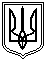 